ФЕДЕРАЛЬНАЯ СЛУЖБА ПО НАДЗОРУ В СФЕРЕ ОБРАЗОВАНИЯ И НАУКИ______________________________________________________________________________ФЕДЕРАЛЬНОЕ ГОСУДАРСТВЕННОЕ БЮДЖЕТНОЕ НАУЧНОЕ УЧРЕЖДЕНИЕ«ФЕДЕРАЛЬНЫЙ ИНСТИТУТ ПЕДАГОГИЧЕСКИХ ИЗМЕРЕНИЙ»Методические материалы для председателей и членов предметных комиссий субъектов Российской Федерациипо проверке выполнения заданий с развёрнутым ответом экзаменационных работ ЕГЭ 2021 годаАНГЛИЙСКИЙ ЯЗЫК(Раздел «Говорение»)Москва2021Авторы-составители: М.В. Вербицкая, К.С. МахмурянМетодические материалы для председателей и членов предметных комиссий субъектов Российской Федерации по проверке выполнения заданий с развёрнутым ответом экзаменационных работ ЕГЭ 2021 г. по английскому языку (устная часть) подготовлены в соответствии с Тематическим планом работ федерального государственного бюджетного научного учреждения «Федеральный институт педагогических измерений» на 2021 г. Пособие предназначено для подготовки экспертов по оцениванию выполнения заданий с развёрнутым ответом, которые являются частью контрольных измерительных материалов (КИМ) единого государственного экзамена (ЕГЭ) по английскому языку. Цель пособия – подготовка экспертов предметных комиссий ЕГЭ по английскому языку. Данная цель достигается путем решения следующих задач:–	ознакомить педагогов с ключевыми положениями нормативно-правовых и программных материалов, раскрывающих содержательные, структурные и организационные особенности проведения устной части ЕГЭ по иностранным языкам;–	сформировать компетенции учителей в сфере современных технологий тестирования и оценивания;–	обеспечить высокое качество усвоения содержательного компонента курса путём формирования у учителей рефлексивных умений.В результате изучения курса у слушателей формируются:–	знание содержания нормативных документов и методических рекомендаций Рособрнадзора, регламентирующих проведение ЕГЭ, в том числе определяющих функции, права и обязанности председателя и экспертов предметной комиссии;–	владение понятийным аппаратом ЕГЭ (ЕГЭ, спецификация, кодификатор, демонстрационный вариант КИМ, коммуникативная компетенция, уровни коммуникативной компетенции, стратегии общения, тестирование, стандартизированные тесты, формы и виды контроля, формы и виды оценивания, параметры и критерии оценивания, коммуникативное задание, коммуникативная задача и т. п.);–	умение работать с инструментами, определяющими процедуру проверки и оценивания ответов выпускников на задания с развёрнутым ответом устной части ЕГЭ;–	умение оформлять бланк протокола проверки ответов на задания устной части, соблюдая технические требования;–	навыки и умения анализа коммуникативных заданий, входящих в устную часть КИМ ЕГЭ;–	навыки и умения анализа и корректировки типичных ошибок экспертов по проверке выполнения заданий устной части;–	способность к анализу своей работы в качестве эксперта;–	рефлексия, открытость к педагогическим инновациям.В качестве конечного результата достижения цели пособие предусматривает формирование способности и готовности слушателей работать в качестве экспертов предметных комиссий ЕГЭ по английскому языку.Авторы будут благодарны за замечания и предложения по совершенствованию пособия.© М.В. Вербицкая, К.С. Махмурян, 2021© Федеральный институт педагогических измерений, 2021ОГЛАВЛЕНИЕВВЕДЕНИЕВладение устной речью всегда являлось одной из целей обучения иностранному языку, но в доперестроечную эпоху, когда в непосредственное общение с иностранцами вступал ограниченный круг наших соотечественников, оно не имело большого прикладного значения, и на первый план выдвигались умения и навыки чтения. Изменение общественно-политической ситуации, развитие международных контактов во всех сферах, вовлечённость в эти контакты всё большего числа россиян, международная интеграция привели к росту роли и значения умений и навыков иноязычного устного речевого общения. Изменилось и само понимание этого общения в языковой педагогике и шире – в образовании в целом.Сегодня мы говорим о коммуникативной компетенции, включающей речевую компетенцию, т.е. способность эффективно использовать  изучаемый язык как средство общения и познавательной деятельности; языковую/лингвистическую компетенцию, т.е. овладение языковыми средствами в соответствии с темами и сферами общения и умение оперировать ими в коммуникативных целях; социокультурную компетенцию (включающую социолингвистическую), т.е. знания о социокультурной специфике страны/стран изучаемого языка, умение строить своё речевое и неречевое поведение адекватно этой специфике, умение адекватно понимать и интерпретировать лингвокультурные факты; компенсаторную компетенцию, т.е. умение выходить из положения при дефиците языковых средств в процессе иноязычного общения; учебно-познавательную компетенцию – дальнейшее развитие специальных учебных умений, позволяющих совершенствовать владение иностранным языком и использовать его для продолжения образования и самообразования.Не будет преувеличением сказать, что коммуникативная компетенция в широком смысле лежит в основе всей человеческой деятельности. На нынешнем этапе развития информационного общества, с возникновением новых средств коммуникации мы способны по-новому оценить роль и значение коммуникативной компетенции, которая становится основой социально-экономического развития общества и интеллектуально-эмоционального развития индивида.Эта связь между формированием коммуникативной компетенции и развитием личности подчёркивается и в федеральном компоненте государственного стандарта общего образования 2004 г., где наряду с целью овладения коммуникативной компетенцией ставится и другая цель, а именно: «развитие и воспитание способности к личностному и профессиональному самоопределению, социальной адаптации; формирование активной жизненной позиция гражданина и патриота, а также субъекта межкультурного взаимодействия; развитие таких личностных качеств, как культура общения, умение работать в сотрудничестве, в том числе в процессе межкультурного общения; развитие способности и готовности к самостоятельному изучению иностранного языка, к дальнейшему самообразованию с его помощью в разных областях знания; приобретение опыта творческой деятельности, опыта проектно-исследовательской работы с использованием изучаемого языка, в том числе в русле выбранного профиля».Коммуникативная компетенция является, с одной стороны, предметной компетенцией: иноязычная коммуникативная компетенция принадлежит предметной области «иностранный язык»; коммуникативная компетенция в родном языке принадлежит предметной области «русский язык» (точнее даже, «русская словесность»). С другой стороны, это ключевая межпредметная компетенция, без которой невозможно непосредственное и опосредованное общение ни в одной области, невозможно хранение, передача и приращение научного и бытового знания. Вне коммуникативной компетенции невозможно существование человеческой цивилизации и самого человека как homo sapiens. С самого начала эксперимента по введению ЕГЭ принципиальная позиция специалистов ФГБНУ «ФИПИ» помогла избежать ошибок, характерных для национального экзамена по иностранному языку в некоторых других странах, где экзамен включает задания только закрытого типа. Задания открытого типа с развёрнутыми ответами составляют чрезвычайно важную часть экзаменационной работы, так как именно в этих заданиях проверяются продуктивные умения и навыки. Они значительно увеличивают дифференцирующую способность контрольных измерительных материалов (КИМ) и тем самым помогают выявить выпускников и абитуриентов, имеющих наиболее высокий уровень языковой подготовки. Включение подобных заданий в структуру ЕГЭ делает совершенно безосновательными высказывания его критиков о возможности получения высоких результатов при механическом выполнении заданий методом случайного угадывания. Заметим, что для гуманитарных дисциплин в целом задания со свободно конструируемым ответом имеют особое значение, так как позволяют проверить качественное овладение содержанием соответствующих курсов и сформированность сложных когнитивно-коммуникативных умений. К их числу относятся умения создать связное устное и письменное высказывание; формулировать, логично и последовательно излагать свои мысли; приводить аргументы и контраргументы; делать выводы и подкреплять их примерами. Объективные трудности проведения устной части ЕГЭ по иностранному языку привели к исключению устной части при переходе от эксперимента к штатному режиму. Заметим, что в федеральном компоненте государственных стандартов общего образования по иностранным языкам говорению как виду речевой деятельности отводится важное место, и в требованиях к уровню подготовки выпускников чётко определены умения монологической и диалогической речи, которыми должны овладеть школьники. Говорение является важным видом речевой деятельности, к сожалению, его исключение из ЕГЭ привело к тому, что учителя в школе уделяли меньше внимания обучению говорению.Предлагаемое учебное пособие содержит методические рекомендации по оцениванию выполнения заданий устной части ЕГЭ, в нём анализируются реальные устные ответы участников экзамена, характеризуются типичные ошибки участников экзамена. Неотъемлемой частью пособия являются аудиозаписи ответов экзаменуемых. В 2021 г. формулировка заданий не менялась. Не менялись и критерии оценивания выполнения всех заданий в устной части.  Извлечения из Методических рекомендаций Рособрнадзора по формированию 
и организации работы предметных комиссий субъекта Российской Федерации при проведении государственной итоговой аттестации по образовательным программам среднего общего образованияВо время работы экспертам запрещается: иметь при себе средства связи, фото-, аудио- и видеоаппаратуру;копировать и выносить из помещений, в которых работает ПК, экзаменационные работы, критерии оценивания, протоколы проверки экзаменационных работ;разглашать информацию, содержащуюся в указанных материалах.Также запрещается:без уважительной причины покидать аудиторию;переговариваться с другими экспертами ПК, если речь не идёт о консультировании с председателем ПК или с экспертом ПК, назначенным по решению председателя ПК, консультантом.Если у эксперта возникают вопросы или проблемы, он должен обратиться к председателю ПК или лицу, назначенному председателем ПК консультантом.РАЗДЕЛ I. ТЕОРЕТИЧЕСКИЕ ОСНОВЫ ПРОВЕДЕНИЯ ТЕСТИРОВАНИЯ. ФОРМАТ ЗАДАНИЙ И ТЕХНОЛОГИИ ОЦЕНИВАНИЯ 
УСТНОЙ ЧАСТИ ЭКЗАМЕНАТема 1. ЕГЭ как итоговая форма контроля иноязычной коммуникативной компетенцииЕдиный государственный экзамен (далее – ЕГЭ) является формой итогового контроля иноязычной коммуникативной компетенции. Структура и содержание ЕГЭ тесно связаны с целями обучения иностранным языкам в школе.«Изучение иностранного языка в основной школе направлено на достижение следующих целей:–	развития иноязычной коммуникативной компетенции в совокупности её составляющих, а именно:речевой компетенции – развития коммуникативных умений в четырёх основных видах речевой деятельности (говорении, аудировании, чтении, письме);языковой компетенции – овладения новыми языковыми средствами (фонетическими, орфографическими, лексическими, грамматическими) в соответствии c темами, сферами и ситуациями общения, отобранными для основной школы; освоения знаний о языковых явлениях изучаемого языка, разных способах выражения мысли в родном и иностранном языке; социокультурной компетенции – приобщения к культуре, традициям и реалиям стран/страны изучаемого языка в рамках тем, сфер и ситуаций общения, отвечающих опыту, интересам, психологическим особенностям учащихся основной школы на разных её этапах; формирования умения представлять свою страну, её культуру в условиях  межкультурного общения; компенсаторной компетенции – развития умений выходить из положения в условиях дефицита языковых средств при получении и передаче информации;учебно-познавательной компетенции – дальнейшего развития общих и специальных учебных умений; ознакомления с доступными учащимся способами и приёмами самостоятельного изучения языков и культур, в том числе с использованием новых информационных технологий; –	развития и воспитания школьников средствами иностранного языка».ЕГЭ представляет собой экзамен с использованием заданий стандартизированной формы – контрольных измерительных материалов (далее – КИМ), выполнение которых позволяет установить уровень освоения участниками ЕГЭ федерального компонента государственного стандарта среднего (полного) общего образования. ЕГЭ проводится в соответствии с Федеральным законом от 29.12.2012 г. № 273-ФЗ «Об образовании в Российской Федерации». КИМ позволяют установить уровень освоения выпускниками федерального компонента государственного образовательного стандарта основного общего и среднего (полного) общего образования по иностранным языкам (базовый и профильный уровни). Результаты ЕГЭ по иностранным языкам признаются образовательными организациями высшего профессионального образования как результаты вступительных испытаний по иностранным языкам. Содержание КИМ ЕГЭ определяется федеральным компонентом государственных стандартов основного общего и среднего (полного) общего образования, базовый и профильный уровни (приказ Минобразования России от 05.03.2004 г. № 1089).При разработке КИМ также учитывается следующее.Примерные программы по иностранным языкам // Новые государственные стандарты по иностранному языку. 2–11 классы. М.: АСТ: Астрель, 2004. – (Образование в документах и комментариях).Программы общеобразовательных учреждений. Английский язык для 10–11 классов школ с углублённым изучением иностранных языков. – М.: Просвещение, 2003.Программы для общеобразовательных учреждений. Немецкий язык для общеобразовательных школ с углублённым изучением немецкого языка. – М.: Просвещение: МАРТ, 2004.Программы общеобразовательных учреждений. Французский язык для 1–11 классов школ с углублённым изучением иностранных языков. М.: Просвещение, 2001.Программы общеобразовательных учреждений. Испанский язык для 5–11 классов школ с углублённым изучением иностранных языков. – М.: Просвещение, 2005. Общеевропейские компетенции владения иностранным языком: изучение, преподавание, оценка. – МГЛУ, 2003.Целью ЕГЭ по иностранным языкам является определение уровня иноязычной коммуникативной компетенции экзаменуемых. Основное внимание при этом уделяется речевой компетенции, т.е. коммуникативным умениям в разных видах речевой деятельности: аудировании, чтении, письме, говорении, а также языковой компетенции, т.е. языковым знаниям и навыкам. Социокультурные знания и умения проверяются опосредованно в разделах «Аудирование», «Чтение» и являются одним из объектов измерения в разделе «Письмо» и в устной части; компенсаторные умения проверяются опосредованно в разделе «Письмо» и в устной части.Письменная часть КИМ ЕГЭ по иностранным языкам содержит разделы «Аудирование», «Чтение», «Грамматика и лексика» и «Письмо». При этом следует иметь в виду, что, хотя разделы «Аудирование», «Чтение» и «Письмо» имеют в качестве объектов контроля умения в соответствующих видах речевой деятельности, эти умения обеспечиваются необходимым уровнем развития языковой компетенции экзаменуемых. Успешное выполнение заданий на контроль рецептивных видов речевой деятельности  обеспечивается знанием лексических единиц, морфологических форм и синтаксических конструкций и навыками их узнавания/распознавания. Задания раздела «Письмо» требуют от экзаменуемого, помимо этих знаний, навыков оперирования лексическими единицами и грамматическими структурами в коммуникативно-значимом контексте. Орфографические навыки являются объектом контроля в заданиях 19–31 раздела «Грамматика и лексика», а также заданий 39, 40 раздела «Письмо».В 2015 г. в ЕГЭ была введена устная часть, где экзаменуемый должен продемонстрировать владение умениями и навыками устной речи и чтения текста вслух. ЕГЭ по иностранным языкам является экзаменом по выбору. В отличие от традиционного экзамена по иностранному языку ЕГЭ (чтение текста на иностранном языке и его перевод на русский язык, пересказ текста, перевод предложений с русского языка на иностранный и т.п.)  обеспечивает объективное выявление у учащихся уровня сформированности умений всех видов речевой деятельности и способности учиться в высшем учебном заведении. КИМ по иностранным языкам носят деятельностный характер и построены на коммуникативно-когнитивном и компетентностном подходах. Они проверяют не то, что знает экзаменуемый о языке, а насколько он владеет иностранным языком. Таблица 1.1. Распределение заданий экзаменационной работы по разделамТаблица 1.2. Распределение заданий экзаменационной работы
по содержанию и видам проверяемых умений и навыковТаблица 1.3. Распределение заданий по уровням сложностиВремя выполнения работыВремя выполнения экзаменационной работы (письменная часть)– 180 мин.Рекомендуемое время выполнения отдельных разделов:Аудирование 		– 30 мин.;Чтение 			– 30 мин.;Грамматика и лексика 	– 40 мин.;Письмо 			– 80 мин.Устная часть экзамена выполняется в отдельный день, время выполнения заданий, включая время подготовки, – 15 минут.Верное выполнение заданий с кратким ответом оценивается следующим образом. Экзаменуемый получает 1 балл за:каждый правильно выбранный и записанный ответ в заданиях на выбор и запись одного правильного ответа из предложенного перечня ответов;каждое правильно установленное соответствие в заданиях на установление соответствия позиций, представленных в двух множествах;каждый правильный ответ в заданиях на заполнение пропуска в связном тексте путём преобразования предложенной начальной формы слова в нужную грамматическую форму;каждый правильный ответ в заданиях на заполнение пропуска в связном тексте путём образования родственного слова от предложенного опорного слова.За неверный ответ или отсутствие ответа выставляется 0 баллов. Уровень сформированности комплекса продуктивных речевых умений и навыков выпускников определяется экспертами, прошедшими специальную подготовку для проверки заданий ЕГЭ 2021 г. в соответствии с методическими рекомендациями по оцениванию выполнения заданий с развёрнутым ответом, подготовленными специалистами ФГБНУ «ФИПИ», на основе критериев и схем оценивания выполнения заданий раздела «Письмо» (задания 39, 40) и заданий устной части (задания 1–4), а также дополнительных схем оценивания конкретных заданий. При оценке выполнения заданий письменной части третий эксперт назначается в следующих случаях:1)	если расхождение сумм баллов, выставленных двумя экспертами за задание 39 по всем (трём) позициям оценивания данного задания, составляет 2 или более балла, то третий эксперт выставляет баллы по всем трём позициям оценивания задания 39.2)	если расхождение сумм баллов, выставленных двумя экспертами за задание 40 по всем (пяти) позициям оценивания данного задания, составляет 4 или более балла, то третий эксперт выставляет баллы по всем пяти позициям оценивания задания 40.При оценке выполнения заданий устной части третий эксперт назначается в следующих случаях:1)	если расхождение баллов, выставленных двумя экспертами за задание 2, составляет 2 или более балла, то третий эксперт проверяет ответ на задание 2;2)	если расхождение сумм баллов, выставленных двумя экспертами за выполнение задания 3 по всем позициям оценивания, составляет 3 или более балла, то третий эксперт выставляет баллы за выполнение задания 3 по всем позициям оценивания;3)	если расхождение сумм баллов, выставленных двумя экспертами за выполнение задания 4 по всем позициям оценивания, составляет 3 или более балла, то третий эксперт выставляет баллы за выполнение задания 4 по всем позициям оценивания.На основе результатов выполнения всех заданий работы определяются первичные баллы, которые затем переводятся в тестовые по 100-балльной шкале. Тестовые баллы для поступления в вузы соответствуют первичным баллам. Устная часть ЕГЭ по иностранным языкам будет подробно рассмотрена в следующих разделах. Практические задания по теме: 
«ЕГЭ как итоговая форма контроля иноязычной коммуникативной компетенции»ЗАДАНИЕ 1Установите соответствие терминов (1–6) их дефинициям (а–з). Используйте каждую букву только один раз. Два определения являются лишними. После заполнения таблицы ответов назовите термины, соответствующие этим определениям.ТерминыДефиницииВаши ответыЗАДАНИЕ 2Дайте названия следующих уровней иноязычной коммуникативной компетенции, используя отечественную терминологию и терминологию Совета Европы. Объясните, 1) какие из этих уровней упоминаются в федеральном компоненте и примерных программах и в связи с какими ступенями обучения иностранным языкам; 2) какие из этих уровней упоминаются в спецификации ЕГЭ по иностранным языкам и в связи с чем.ЗАДАНИЕ 3Установите соответствие терминов (1–6) их дефинициям (а–з). Используйте каждую букву только один раз. Два определения  являются лишними. После заполнения таблицы ответов назовите термины, соответствующие этим определениям.А.ТерминыДефиницииВаши ответыБ. ТерминыДефиницииВаши ответыЗАДАНИЕ 4Назовите понятие, объединяющее каждую группу следующих терминов:А)	устный, письменный, традиционный, альтернативный;Б)	текущий, промежуточный, итоговый, входной, внутришкольный, отсроченный;В)	прозрачность, последовательность, системность, регулярность, согласованность, рефлексия;Г)	диагностика, развитие, воспитание, контроль, обучение, стимулирование, оценивание;Д)	валидность, надёжность, практичность, экономичность.Е)	диктант, изложение, тест, эссе, личное письмо, анкета, открытка, сочинение;Ж)	речевая компетенция, языковая компетенция, социокультурная компетенция, компенсаторная компетенция, учебно-познавательная компетенция;З)	говорение, письмо, чтение, аудирование;И)	фонетика, лексика, грамматика, орфография.ЗАДАНИЕ 5Закончите определения следующих понятий.Тестирование – термин, употребляющийся в узком смысле в значении использования и проведения теста и в широком смысле как совокупность процедурных этапов для…Тест – это… Тестовыми батареями называются крупные тесты с многими…Спецификация – это детальное описание формы теста и его общей структуры, которое служит основой для получения информации…Стандартизированные тесты (Standard Tests) – это такие тесты, которые опробованы на достаточно большом (500–1000 человек) и представительном контингенте тестируемых и которые имеют стабильные показатели качества, а также…Критериально-ориентированный тест (Criterion-Referenced Test) вид стандартизированного теста, с помощью которого оценивается степень владения испытуемым…Нормативно-ориентированный тест (Norm-Referenced Test) – вид стандартизированного теста, с помощью которого сравниваются учебные достижения отдельных испытуемых…Нестандартизированные тесты (Non-Standard Tests) – это тесты, которые составлены самим преподавателем для своих учащихся и которые не… Тесты учебных достижений (Achievement Tests) – это тесты, составленные точно по программе/учебнику или пройденному учебному материалу, которые используются для осуществления… Тесты общего владения ИЯ (Proficiency Tests) составляются независимо от программы/учебника предыдущего обучения и имеют целью проверку знаний, навыков и умений, которые будут необходимы для…Диагностические тесты (Diagnostic Tests) – это тесты, которые ставят своей целью выявление…Формирующие тесты (Progress Tests) – это разновидность тестов достижений, которые предназначены для следующих видов контроля: …Входной тест (Placement Test) – это тест, который обычно проводится с целью…Тесты определения способностей, например, к изучению языка (Aptitude Tests) – такие тесты, целью которых является установление…Холистическое оценивание – это оценка выполнения заданий…Аналитическое оценивание – это оценивание каждого выделяемого аспекта выполнения заданий отдельно, например, …Спецификация теста – детальное описание …, которое служит основой для…Кодификатор – это документ, описывающий элементы содержания по учебному предмету для… Демоверсия – это…Опция – это…Дистрактор – это…Ключ – это…ЗАДАНИЕ 6Какие из следующих типов заданий используются в ЕГЭ? В каких разделах ЕГЭ используются тестовые задания данных типов? Дайте примеры формулировок таких заданий. Задания на множественный выбор (Multiple Choice).Задания на соответствие (Matching).Задания на группировку (Ranging).Задания на установление последовательности (Ordering).Задания на идентификацию (Labelling).Задания на альтернативный ответ (True/False).Задания на краткий ответ (Short Answer Questions).Задания на трансформацию (Transformation).Задания на заполнение пропусков (Gap filling).Задания на подстановку ( Substitution).Задания на заполнение таблиц и схем (Information Transfer).Задания на редактирование (Editing).Задания – ролевая игра (Role Play). Задания на написание личного письма (Informal Letter Writing).ЗАДАНИЕ 7Обсудите в парах следующие вопросы.Цели и задачи обучения английскому языку в школе.Содержание обучению английскому языку в соответствии со школьными государственными стандартами по иностранному языку.Коммуникативная компетенция, характеристика её компонентов и уровней владения иностранным языком.ЗАДАНИЕ 8Обсудите в группах следующие вопросы.Система контроля иноязычной коммуникативной компетенции.Виды и формы контроля.Объекты контроля.Тестирование и его особенности. Требования к тестам.Виды и типы тестов.Характеристика стандартизированных тестов.Характеристика тестов с развернутым ответом.ЗАДАНИЕ 9Обсудите в группах следующие вопросы.Система оценивания коммуникативной компетенции.Типы и виды шкал.Критерии и параметры оценивания коммуникативной компетенции.Соотношение оценки и отметки. ЗАДАНИЕ 10Обсудите в группах следующие вопросы.Современная система итоговой аттестации по иностранному языку в общеобразовательных учреждениях.Основные отличия традиционного устного экзамена по иностранному языку от ЕГЭ.Тема 2. Концепция устной части ЕГЭ по иностранным языкам 
как стандартизированного компьютеризированного экзаменаДо введения ЕГЭ в штатный режим (2009 г.) раздел «Говорение» присутствовал в КИМ ЕГЭ по иностранным языкам. Полное исключение раздела «Говорение» из ЕГЭ по иностранным языкам в 2009 г. при переходе ЕГЭ в штатный режим было связано с организационно-техническими причинами. Сложившаяся в годы эксперимента процедура сдачи раздела «Говорение» оказалась неприменимой в условиях массового экзамена. Значительное число сдающих английский язык в городах с населением свыше 1 млн человек (в Москве около 14 000 сдающих английский язык, в Санкт-Петербурге – более 6000) не было обеспечено достаточным числом квалифицированных экспертов, в первую очередь – экзаменаторов-собеседников, и необходимой технической поддержкой для проведения устной части экзамена. Кроме того, много нареканий у выпускников и их родителей вызывало долгое время ожидания своей очереди устного ответа. Напомним, что время пребывания на пункте приёма экзамена не должно было превышать 6 часов. В 2013 г. специалисты ФГБНУ «ФИПИ» разработали новую концепцию устной части ЕГЭ по иностранным языкам без участия экзаменатора-собеседника на основе информационно-коммуникационных технологий с использованием визуальных опор. Новая концепция приобретает особое значение в связи с близкой перспективой перехода к обязательному ЕГЭ по иностранным языкам согласно ФГОС (прогнозируется не менее 700 000 экзаменуемых ежегодно). Иностранный язык, являясь практической дисциплиной, ориентирован на овладение способами использования иностранного языка в различных видах деятельности и сферах общения. Согласно школьным стандартам выпускники общеобразовательных организаций должны достичь порогового уровня В1 иноязычной коммуникативной компетенции (терминология Совета Европы) при обучении на базовом уровне и превысить его при обучении на профильном уровне. Цели и задачи обучения должны найти своё отражение в целях и задачах контроля. Поэтому ведущими объектами контроля являются продуктивные коммуникативные умения письменной и устной речи. В основу устной части ЕГЭ были положены следующие идеи.Устная часть должна соответствовать требованиям действующего в настоящее время федерального компонента государственных образовательных стандартов по иностранному языку и кодификатору ЕГЭ по иностранным языкам, но в то же время учитывать перспективу перехода на ФГОС. Устная часть должна быть построена на деятельностном, коммуникативно-когнитивном и системном подходах, в основе которых лежат современные лингводидактические принципы, такие как научность, посильность, доступность, дифференциация и интеграция, соответствие условиям обучения, объективность, репрезентативность, адекватность, надёжность, экономичность, простота выявления и оценки результатов, ясность и чёткость формулировки контрольных заданий и др.В устной части должны быть представлены задания разных уровней сложности для лучшей дифференциации выпускников.Задания должны проверять наиболее существенные для общения коммуникативные умения.Задания должны строиться на вербальных и визуальных опорах, так как участники экзамена имеют разные виды мышления и памяти.В устной части не должны принимать участие экзаменаторы-собеседники, так как это связано как с организационными, так и содержательными трудностями.Устная речь отличается от письменной и имеет свою специфику, которая выражается в организации устного текста, стиле и языковом оформлении, а также в видах и особенностях речевых продуктов. Устная речь всегда обусловлена речевой ситуацией. Конечной целью обучения устной речи является владение учащимися умениями неподготовленной спонтанной речи в рамках тем и ситуаций, предложенных в школьных стандартах и примерных программах.Содержанием говорения является решение коммуникативной задачи поставленной в задании, в заданном объёме, озвученное в устной форме. Известно, что в качестве продукта говорения выступает речевое высказывание – устный текст, а в качестве единицы говорения – речевое действие.  Говорение имеет несколько форм. Обычно выделяют монологическую, диалогическую и полилогическую речь. Учитывая требования федерального компонента государственных стандартов основного общего и среднего (полного) общего образования 2004 г., определяющего структуру и содержание КИМ ЕГЭ в настоящее время, и принимая во внимание тот факт, что задания по говорению в ЕГЭ должны проверять умения говорения на базовом и профильном уровне, представляется целесообразным проверять лишь базовые умения диалога, сделав дифференцирующей составляющей данной части экзамена задания, ориентированные на контроль монологических умений, как наиболее интегративных и важных для потенциального контекста деятельности абитуриентов. Другими словами, заданием высокого уровня сложности должен быть монолог.Прежде чем перейти к описанию формата предлагаемых для устной части экзамена заданий, следует подробнее остановиться на двух вопросах, которые могут казаться чисто организационными, однако на самом деле связаны с содержательными аспектами контроля. Во-первых, это вопрос времени, отпускаемого экзаменуемому на подготовку ответа. Трудно оспорить утверждение, что говорение per se – это спонтанная речь. Опыт устной части ЕГЭ на этапе эксперимента по его введению, опыт ОГЭ показывает, что когда экзаменуемым даётся 5–10 мин. на подготовку, они склонны не просто делать заметки (фиксировать на бумаге ключевые слова и выражения), а пытаются писать полный текст своего ответа. При прослушивании аудиозаписи ответов, даже не видя экзаменуемого, экзаменаторы легко различают собственно говорение и зачитывание написанного текста. Парадокс заключается в том, что экзаменатор не может аннулировать, «обнулить» такой ответ или снизить баллы, хотя наблюдает явное несоответствие между заявленным объектом контроля (говорение) и предъявленным ответом (чтение вслух написанного текста). Заметим, что в международных экзаменах время на подготовку (в отдельной аудитории, с ручкой и листком бумаги) не предусмотрено. Экзаменуемый знакомится с заданием прямо в экзаменационной аудитории, сидя перед компьютером, и имеет всего 1,5 мин. для того, чтобы собраться с мыслями. Второй вопрос – это участие в устной части экзамена экзаменатора-собеседника. Международный опыт доказывает необходимость серьёзной подготовки экзаменаторов-собеседников на основе строгого отбора, продуманного обучения и сертификации. Причём на этом работа с экзаменаторами-собеседниками не заканчивается, она носит постоянный, планомерный характер. Экзаменаторы-собеседники должны владеть устной речью на очень высоком уровне, а также обладать особыми психологическими качествами и даже актёрскими способностями. И при всём этом российскому школьнику очень сложно увидеть в пожилой учительнице подругу-сверстницу и вести с ней диалог на равных. Может быть, ещё сложнее учителю отрешиться от привычной роли и мысленно сбросить как минимум пару десятков лет. И наконец, последний довод в пользу проведения устной части ЕГЭ на данном этапе без участия экзаменатора-собеседника. Мы не могли подготовить необходимое число экзаменаторов-собеседников при 70 000 экзаменуемых. Задача подготовить их для 700 000 сдающих пока представляется невыполнимой. Напомним, что в международных экзаменах диалог ведут два экзаменуемых, и хотя на языковых олимпиадах этот формат используется, в массовом масштабе он оказался неприемлемым для нашей страны. При неоднократных обсуждениях этого вопроса на научно-методических семинарах и конференциях, при анкетировании и учителя, и обучающиеся, и родители резко высказываются против такой формы. Основные доводы участников экзамена: «Мне попался слабый партнёр, поэтому я плохо ответил» и «Мне попался сильный партнёр, и я плохо ответил». Учителя и родители полностью поддерживают такую аргументацию, не видя в ней никаких противоречий. Таким образом, на данном этапе представляется целесообразным проведение устной части экзамена без участия экзаменатора-собеседника. Содержательно устная часть включает 4 задания: 1)	задание 1 базового уровня сложности – чтение фрагмента информационного или научно-популярного, стилистически нейтрального текста;2)	задание 2 базового уровня сложности – условный диалог-расспрос с опорой на вербальную ситуацию и фотографию (картинку); 3)	задание 3 базового уровня сложности – создание монологического тематического высказывания с опорой на вербальную ситуацию и фотографию (картинку); 4)	задание 4 высокого уровня сложности – создание монологического тематического высказывания с элементами сопоставления и сравнения, с опорой на вербальную ситуацию и фотографию (сравнение двух фотографий).Структура и содержание устной части ЕГЭ по иностранным языкам представлены в таблице 2.1.Таблица 1.4. Задания устной части ЕГЭ по иностранным языкамПредлагаемая модель устной части ЕГЭ по иностранным языкам и предлагаемые форматы заданий позволяют решить те проблемы, которые в своё время обусловили исключение устной части из ЕГЭ. Эта модель позволяет оценить иноязычную коммуникативную компетенцию обучающегося достаточно полно и объективно. Более того, она открывает новые возможности развития способов и средств оценивания и способна оказать положительное влияние на содержание процесса обучения.  В процессе разработки данной модели устной части ЕГЭ учитывалось, что неизменным условием проведения экзамена является качественная цифровая запись ответов экзаменуемых, но при этом теоретически возможны компьютерный и бумажный варианты представления заданий, что определяет процедуру и роль организаторов.Преимущества компьютерного варианта очевидны:одновременная сдача экзамена большим числом участников (при наличии на ППЭ лингафонного кабинета с цифровым оборудованием или компьютерного класса с использованием наушников); предъявление заданий предписанного варианта в строго определённом порядке (организатор может допустить ошибку: выдать не тот вариант, или дать все задания сразу, или выдавать задания не в том порядке);чёткое выполнение временного регламента (без влияния человеческого фактора);представление фотографий в цвете с хорошим качеством на экране дисплея.Бумажный вариант экзамена был отвергнут в силу многих связанных с ним проблем:вызывает сомнение качество фотографий (чёрно-белые нечёткие распечатки низкого качества могут лишить экзаменуемого возможности успешно сдать экзамен);сложно обеспечить участие большого числа хорошо подготовленных, ответственных, действующих строго по инструкции организаторов;неясно, как организатор будет отслеживать время подготовки (1–2 мин.), время ответа на отдельные задания (секундомер? песочные часы?) – велика опасность сбоев временного регламента;любое нарушение временного регламента приведёт к тому, что в коридоре будут пересекаться потоки уже ответивших участников экзамена и тех, кто только следует в аудиторию для ответа, что недопустимо;организатор будет вынужденно использовать русский язык для выдачи заданий и обозначения временных границ отдельных заданий, что будет сбивать экзаменуемых и неизбежно вызовет отрицательную реакцию (в том числе со стороны профессионального сообщества и родителей).В целом, бумажный вариант повысил бы риски, связанные с человеческим фактором. Устная часть ЕГЭ по иностранным языкам является наиболее сложным по процедуре экзаменом, а любые нарушения процедуры ведут к апелляциям и повышению социального напряжения вокруг непростого вопроса введения устной части ЕГЭ по иностранным языкам. В силу всего вышеизложенного был выбран компьютеризированный вариант экзамена.Предложенная модель устной части ЕГЭ по иностранным языкам обсуждалась широким кругом специалистов 18 февраля 2014 г. на очном семинаре для ведущих экспертов предметных комиссий ЕГЭ по иностранным языкам (английскому, немецкому, французскому, испанскому языкам). В обсуждении участвовали 130 специалистов (экспертов, руководителей предметных комиссий ЕГЭ по иностранным языкам) из 45 субъектов Российской Федерации, а также ведущие специалисты ФГБНУ «ФИПИ» по английскому, немецкому, французскому, испанскому языкам. По результатам обсуждения было принято решение одобрить в целом модель устной части ЕГЭ по иностранным языкам и были намечены направления её совершенствования. Модель была доработана к августу 2014 г., что нашло отражение в проектах демоверсий устной части ЕГЭ по четырём иностранным языкам, опубликованным на сайте ФГБНУ «ФИПИ».Исходя из всего вышеизложенного, согласно новой концепции устной части ЕГЭ по иностранным языкам она проводится в компьютеризированной форме, без участия экзаменатора-собеседника, на основе особого программного обеспечения. Технический специалист-организатор обеспечивает соблюдение процедуры и работу технических средств. Задания предъявляются экзаменуемому на дисплее компьютера, в компьютерную программу заложен точный хронометраж времени на подготовку и на ответ. Все время ответа ведётся аудиозапись. Аудиозаписи ответов экзаменуемых в установленном порядке предоставляются для оценивания экспертам, прошедшими специальную подготовку. Тема 3. Говорение как особый вид речевой деятельности 
и контроль умений говорения Устная речь включает интегрированные рецептивные умения понимать звучащую речь (аудирование) и продуктивные умения производить речь в звуковой форме (говорение). Устная речь может осуществляться при непосредственном контакте собеседников (контактное общение) или опосредовано с помощью какого-либо технического средства (телефона, компьютера и т.д.). Устная речь отличается от письменной и имеет свою специфику, которая выражается в организации устного текста, стиле и языковом оформлении, а также в видах и особенностях речевых продуктов. Устная речь всегда обусловлена речевой ситуацией. Конечной целью обучения устной речи является овладение учащимися умениями неподготовленной спонтанной речи в рамках тем и ситуаций, предложенных в школьных стандартах и примерных программах.Содержанием говорения является решение коммуникативной задачи, поставленной в задании, в заданном объёме, озвученное в устной форме. Известно, что в качестве продукта говорения выступает речевое высказывание – устный текст, а в качестве единицы говорения – речевое действие.  Говорение имеет несколько форм. Обычно выделяют монологическую, диалогическую и полилогическую речь. В действующих в настоящее время стандартах 2004 г. предполагается, что в области монологической речи на базовом уровне обучающиеся должны:владеть различными видами монолога;делать сообщения, содержащие наиболее важную информацию по теме/проблеме;кратко передавать содержание полученной информации;рассказывать о себе, своём окружении, своих планах, обосновывая свои намерения/ поступки;рассуждать о фактах и событиях, приводя примеры, аргументы, делая выводы;описывать особенности жизни и культуры своей страны и страны/стран изучаемого языка.Рассмотрим данные умения в контексте возможных форм их контроля. Курсивом выделим те задания, которые пока можно предлагать исключительно в рамках альтернативных форм контроля, но не на экзамене в формате ЕГЭ, хотя введение компьютеризированного экзамена не исключает возможности их использования в будущем.Таблица 1.5. Монологические умение говорения на базовом уровне 
и возможные типы контрольных заданийВ федеральном компоненте государственных стандартов основного общего и среднего (полного) общего образования 2004 г. отмечается, что в области монологической  речи на профильном уровне обучающиеся должны:подробно/кратко излагать прочитанное/прослушанное/увиденное;давать характеристику литературных персонажей и исторических личностей;описывать события, излагать факты;представлять социокультурный портрет свой страны и стран изучаемого языка;высказывать и аргументировать свою точку зрения, делать выводы;оценивать факты/события современной жизни.Таблица 1.6. Монологические умение говорения на профильном уровне 
и возможные типы контрольных заданийОчевидно, что в рамках одного экзамена невозможно проверить все названные умения. Очевидно и то, что контроль некоторых из них (даже на базовом уровне) может вызвать серьёзную озабоченность учителей и выпускников, поскольку их формированию не уделяется достаточного внимания. На уровне монолога сложность может представлять введение следующих заданий: монолог-описание (человека, места, неодушевлённого предмета), хотя в системе международных экзаменов для детей и подростков такие задания используются достаточно широко не только на уровне В1, но и А2;монолог-повествование, особенно если это задание предполагает рассказ о конкретных событиях из истории своей страны или стран изучаемого языка, не говоря о характеристике жизни выдающихся исторических деятелей или литературных персонажей, хотя формально такие задания возможны, поскольку эти умения зафиксированы в стандарте;краткий и подробный пересказ услышанного/увиденного/прочитанного, так как пересказу сегодня уже не уделяется достаточного внимания в системе языкового обучения. При этом более сложные задания, связанные с рассуждением, аргументацией собственной позиции могут восприниматься как более лёгкие в силу того, что здесь наблюдается прямой перенос умений и навыков из письменной речи, а именно умений написания письменного высказывания с элементами аргументации или высказывания типа «за и против». Справедливости ради стоит отметить, что данные умения письма стали активно формироваться только после введения ЕГЭ, где эти типы текста стали проверяться. Это ещё раз подтверждает мысль о том, что именно содержание контроля в целом и итогового контроля в частности может оказать системообразующее влияние на характер и содержание обучения, поскольку в системе учат только тому, что потенциально может стать объектом и предметом контроля. В федеральном компоненте государственных стандартов основного общего и среднего (полного) общего образования 2004 г. предполагается, что в области диалогической речи на базовом уровне обучающиеся должны уметь:участвовать в беседе на знакомую тему;осуществлять запрос информации;обращаться за разъяснениями;выражать своё отношение к высказыванию партнёра, своё мнение по обсуждаемой теме.Как видно из вышесказанного, два из четырёх перечисленных умений связаны со способностью задавать вопросы прямого или уточняющего характера с учётом конкретной ситуации общения. Последнее же умение можно рассматривать как пограничное между монологом и диалогом, поскольку, как известно, любой монолог диалогичен, а в рамках любого диалога есть место более или менее продолжительному монологу. Отсюда можно сделать вывод, что ядром контроля диалогических умений устной речи на базовом уровне можно считать готовность и способность экзаменуемого быстро запрашивать и уточнять недостающую информацию для решения конкретной коммуникативной задачи. Проверить данное умение можно и без прямого контакта с экзаменатором, что очень важно для ЕГЭ сегодня. В федеральном компоненте 2004 г. предполагается, что в области диалогической  речи на профильном уровне обучающиеся должны уметь:вести все виды диалога и комбинировать их на основе расширенной тематики в различных ситуациях официального и неофициального общения, а также в ситуациях профессионально-ориентированного общения;вести полилог, в том числе в форме дискуссии, с соблюдением норм речевого этикета, принятых в своей стране и стране/странах изучаемого языка.Не отрицая важности данных диалогических умений на профильном уровне, стоит признать, что они во многом опираются на ключевые умения диалогического общения базового уровня, а именно на умение быстро задавать нужные и уместные для заданной ситуации общения вопросы. Что касается полилога, то данное умение в целом является желаемой перспективой не только для общего среднего образования, но и для языкового образования в вузе. Учитывая тот факт, что раздел говорения в ЕГЭ должен проверять умения говорения на базовом и профильном уровне, представляется целесообразным проверять лишь базовые умения диалога, сделав дифференцирующей составляющей данной части экзамена задания, ориентированные на контроль монологических умений, как наиболее интегративные и важные для потенциального контекста деятельности абитуриентов. Другими словами, заданием высокого уровня сложности должен стать монолог.Как уже было показано в предыдущей теме, устная часть ЕГЭ по иностранным языкам включает четыре задания со свободно конструируемым ответом: 1)	задание 1 базового уровня сложности – чтение вслух фрагмента информационного или научно-популярного стилистически нейтрального текста;2)	задание 2 базового уровня сложности – условный диалог-расспрос с опорой на вербальную ситуацию и фотографию (картинку); 3)	задание 3 базового уровня сложности – создание монологического тематического высказывания с опорой на вербальную ситуацию и фотографию (картинку); 4)	задание 4 высокого уровня сложности – создание монологического тематического высказывания с элементами сопоставления и сравнения, с опорой на вербальную ситуацию и фотографию (сравнение двух фотографий).Рассмотрим эти задания подробнее и проанализируем, какие именно умения и навыки контролируются в каждом из этих заданий. Начнём с задания 1 на контроль навыков техники чтения, в котором проверяется понимание экзаменуемым содержания читаемого, которое проявляется в правильном оформлении фонетической стороны устной речи, прежде всего интонации (беглость речи, паузация, фразовое ударение, тон и его движение, а также звуки в потоке речи, словесное ударение).Можно предвидеть комментарии, что данное задание нельзя рассматривать как задание на контроль говорения. Вместе с тем, как показал проведённый анализ международных экзаменов, в их абсолютном большинстве, даже в тех, которые изначально ориентированы на контроль академических умений общения, такие задания присутствуют. Заметим также, что в будущем данное задание может повысить объективность оценивания, поскольку может подвергаться машинной проверке на основе соответствующего программного обеспечения.Задание по чтению включается с целью повысить внимание экзаменуемых и учителей к овладению выпускниками техникой чтения вслух и совершенствованию навыков чтения на заключительном этапе обучения в школе, а также с целью настроить выпускников и облегчить им выполнение других заданий данного раздела на английском языке. Формирование фонетических (слухо-произносительных) навыков имеет важное значение, так как способствует успешности речевого общения. Иностранный акцент утомляет слушателей, нарушение фонетической корректности речи часто приводит к непониманию получаемой информации, иногда жизненно важной. Овладение фонетическими навыками является существенным условием развития всех видов речевой деятельности: аудирования, чтения, говорения и письма.Пример задания на чтение вслух.1Task 1. Imagine that you are preparing a project with your friend. You have found some interesting material for the presentation and you want to read this text to your friend. You have 1.5 minutes to read the text silently, then be ready to read it out aloud. You will not have more than 1.5 minutes to read it.Birds live everywhere. They vary from pigeons in big cities to penguins in the Antarctic. However, all birds have similar features. For example, they all have wings. Still, not all of them can fly. All birds also have feathers. In fact, birds are the only living animals that have feathers. Birds build nests, in which female birds lay eggs. Birds are warm-blooded. It means that their body temperature stays about the same. It doesn’t depend much on the temperature of their surroundings. Mammals, including humans, are also warm-blooded. Birds have always fascinated people. Many people keep birds as pets. We also enjoy watching them in the wild or at zoos. In addition, farmers raise chickens, ducks and geese for their meat and eggs. Also, some people are quite fond of bird hunting.   Задание 2 проверяет следующие умения диалогической речи:осуществлять запрос информации;точно и правильно употреблять языковые средства оформления диалогического высказывания.Пример задания 2, диалог-расспрос.2
Task 2. Study the advertisement.The best bicycle trip!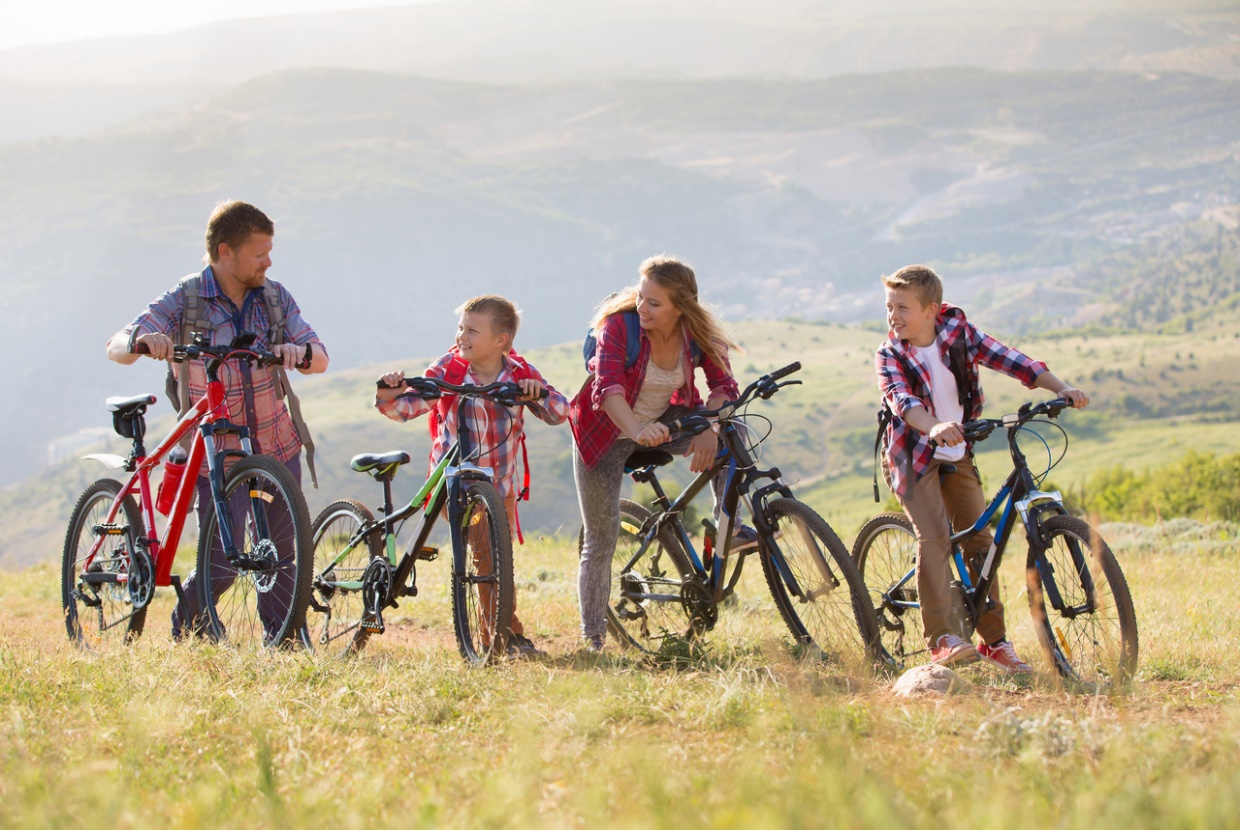 You are considering going on a bicycle trip and now you’d like to get more information. In 1.5 minutes you are to ask five direct questions to find out about the following: 1) minimum age;2) preparation;3) number of people in the group;4) accommodation for the night;5) duration of the trip.You have 20 seconds to ask each question.2Task 2. Study the advertisement. You are considering having a holiday and now you’d like to get more information. In 1.5 minutes you are to ask five direct questions to find out about the following: 1) location;2) accommodation;3) fishing;4) price for a week for one; 5) group discounts.You have 20 seconds to ask each question.В заданиях 3 и 4 на контроль выносятся следующие умения монологической речи:строить высказывание в заданном объёме в контексте коммуникативной задачи в различных стандартных ситуациях социально-бытовой, социально-культурной и социально-трудовой сфер общения;логично и связно строить высказывание;использовать стратегии описания, сообщения, рассуждения;точно и правильно употреблять языковые средства оформления монологического высказывания. Примеры заданий 3 и 4 (монологические высказывания):3Task 3. These are photos from your photo album. Choose one photo to describe to your friend.  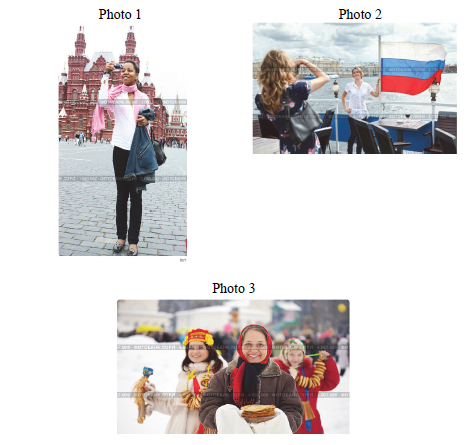 You will have to start speaking in 1.5 minutes and will speak for not more than 2 minutes (12–15 sentences). In your talk remember to speak about:where and when the photo was taken; what/who is in the photo; what is happening; why you keep the photo in your album;  why you decided to show the picture to your friend. You have to talk continuously, starting with: “I’ve chosen photo number…”4Task 4. Study the two photographs. In 1.5 minutes be ready to compare and contrast the photographs:give a brief description of the photos (action, location);say what the pictures have in common;say in what way the pictures are different;say which of the celebrations presented in the pictures you preferred as a child; explain why.You will speak for not more than 2 minutes (12–15 sentences). You have to talk continuously.Опыт пяти лет показывает, что предлагаемая модель устной части ЕГЭ по иностранным языкам и используемые в ней форматы заданий позволяют решить те проблемы, которые в своё время обусловили исключение устной части из ЕГЭ. Эта модель позволяет оценить иноязычную коммуникативную компетенцию экзаменуемого достаточно полно и объективно. Более того, она открывает новые возможности развития способов и средств оценивания. Хочется также верить, что она окажет положительное влияние на содержание процесса обучения. Тема 4. Оценивание выполнения заданий со свободно конструируемым ответом 
и критерии оценивания выполнения устной части ЕГЭ 
по иностранным языкамДля оценивания коммуникативных заданий устной части ЕГЭ по иностранным языкам применяется сочетание двух рейтинговых шкал в системе, специально разработанной для измерения различных сторон коммуникативной компетенции выпускников. Система предусматривает словесное описание критериев оценивания развёрнутого ответа и цифровую характеристику нормативов оценки по каждому критерию. Каждый критерий в зависимости от его значимости оценивается рейтинговой шкалой различной длины: 1–0, 2–0, 3–0. Максимальное количество баллов, которое можно получить за чтение вслух – 1 балл, за запрос информации (вопросы) – 5 баллов, за тематическое монологическое высказывание базового уровня (описание фото) – 7 баллов, за тематическое монологическое высказывание высокого уровня (сравнение двух фото) – 7 баллов. Итого максимальный балл за устный раздел – 20 баллов.Задание 1 базового уровня сложности – чтение вслух фрагмента информационного или научно-популярного стилистически нейтрального текста оценивается по одному критерию – фонетической стороне речи. Задание проверяет технику чтения, а именно правильное оформление фонетической стороны устной речи (звуки в потоке речи, интонация, ударение, беглость речи), что отражает понимание содержания читаемого. Хотя задание проверяет в основном языковые навыки, предлагаемая коммуникативная ситуация делает его аутентичным и коммуникативным по своей сути: “Imagine that you are preparing a project with your friend”, “You have found some interesting material for the presentation and you want to read this text to your friend”. В описанной ситуации коммуникации ставится задача внятного выразительного чтения, которое легко, без сбоев коммуникации воспринималось бы со слуха.Базовые навыки чтения вслух формируются ещё в начальной школе. К сожалению, далее, в основной и старшей школе, им практически не уделяется внимания. Более того, часто фонетикой просто пренебрегают, принося её в жертву неверно понимаемой «коммуникативности», в результате чего в вузы приходят абитуриенты, не владеющие элементарной техникой чтения. Между тем, чтение вслух остаётся востребованным компонентом иноязычного общения – достаточно вспомнить, что на большинстве международных научных конференций, особенно в естественных и точных науках, доклады зачитываются вслух.Далее мы кратко обозначим требования к выполнению первого задания устной части ЕГЭ по английскому языку. Навыкам, которые экзаменуемый должен обязательно продемонстрировать при выполнении этого задания, уделяется достаточно внимания при обучении чтению в начальной школе, но они нуждаются в более подробном освещении и осмыслении на этапе обучения в средней школе. Навыки, которые желательно продемонстрировать, формируются в основном бессознательно, на имитационном уровне, при работе с аудиозаписями учебных материалов; понимание этих особенностей устной английской речи поможет выпускникам повысить свою общую иноязычную компетенцию.Сегментный уровень (звуки)При чтении вслух экзаменуемый должен обязательно продемонстрировать следующие навыки (их отсутствие ведёт к снижению оценки):владеть правилами чтения и исключениями из правил, позволяющими произносить слова без грубых ошибок, искажающих смысл слова и приводящих к сбою коммуникации;дифференцировать и правильно произносить долгие и краткие гласные: [iː] – [ɪ] (peak – pick); [ɔː] – [ɒ] (short – shot);  [ɑː] – [ʌ] (heart – hut); [u:] – [u ] (pool – pull);дифференцировать и правильно произносить межзубные [ð]/[θ] и фрикативные согласные[z]/[s] , без замещения их межзубными фрикативными (think – sink); дифференцировать и правильно произносить губно-губной [w] и губно-зубной [v] согласные; дифференцировать и правильно произносить гласные [ɔː] и [ɜː] (как, например, в словах walk – work, form – firm);владеть «связующим r» (linking r), т.е. озвучивать конечную r/re в позиции перед гласной, если с гласной начинается следующее слово (например, where is, there are);правильно использовать при чтении текста вслух сильную и слабую формы местоимений и других служебных слов. Желательно также, чтобы экзаменуемый умел: противопоставить согласные [p] – [b], [t] – [d], [k] – [g] по силе/слабости, то есть: сопровождать произношение сильных согласных [p], [t], [k] придыханием, аспирацией, наиболее проявляющейся в позиции перед ударной гласной (исключая сочетания [sp], [st], [sk], так как в них аспирация не наблюдается);  слабые согласные [b], [d], [g] в конце слова не превращать в сильные и не  сопровождать полным взрывом. При такой ошибке неизбежно появляется призвук [ə];соблюдать позиционную долготу гласных, зависящую от того, следует ли за ней сильный или слабый согласный;избегать палатализации согласных перед гласными [i], [iː], [e], [æ], [ɜː], [eɪ], [ɪə].Сверхсегментный уровень (интонация)При чтении вслух экзаменуемый должен обязательно продемонстрировать следующие навыки в области интонации (их отсутствие ведёт к снижению оценки):расстанавливать паузы – правильно делить текст на смысловые группы (отрезки), с помощью пауз, варьирующихся по длине (более короткие внутри предложения, более длинные в конце предложения); расстанавливать фразовое ударение – чередование ударных и неударных слов в зависимости от характера слов (служебные vs знаменательные части речи);владеть нисходящим тоном для законченной смысловой группы; владеть восходящим тоном для оформления незаконченной группы, в том числе в случае перечисления;правильно интонационно оформлять разные коммуникативные типы высказывания.Желательно также, чтобы экзаменуемый продемонстрировал:  владение основным мелодическим контуром – нисходящей шкалой;владение логическим ударением (нисходящим тоном с целью эмфазы);владение ритмом, характеризующимся появлением ударных слогов через равные промежутки времени.Рассмотрим более подробно вышесказанное.Расстановка паузВо время подготовки к чтению текста в задании 1 устной части необходимо осмыслить текст с точки зрения его синтаксической структуры: понять, является ли предложение простым, сложносочинённым или сложноподчинённым; где заканчивается группа подлежащего; есть ли в предложении распространённые второстепенные члены предложения или перечисление и т.д. Осознание грамматической основы текста позволит правильно расставить паузы и выбрать правильные модуляции тона голоса (восходящий или нисходящий в зависимости от того, является ли мысль законченной или она ведёт к последующему рассуждению). В расстановке пауз следует также опираться на пунктуацию: знаки препинания «читаются», т.е. сигнализируются в речи паузой и повышением или понижением голоса перед ней.Фразовое ударениеСлужебные слова, а именно артикли, союзы, вспомогательные и модальные глаголы, местоимения, как правило, оказываются безударными. Знаменательные части речи, т.е. слова с лексическим значением: существительные, прилагательные, смысловые глаголы – всегда оказываются под ударением. Логическое ударениеЛогическое ударение – это выделение в устной речи одного из слов предложения для усиления его смысловой нагрузки. Данное явление называется также эмфаза. Оно используется, когда необходимо выделить какие-то слова в силу логического построения рассуждения или противопоставить определённые слова. В английском языке такое выделение осуществляется с помощью нисходящего тона.  Правильное понимание текста позволит читающему расставить нужные акценты.  Мелодика, движение тонаВажным является умение модулировать голос по высоте таким образом, чтобы ударные слоги образовывали так называемую нисходящую шкалу. Первый ударный слог должен произноситься на высокой ноте (выше, чем характерно для русского языка), последующий чуть ниже, следующий за ним – ещё ниже, и так до последнего ударного слога, который будет произнесён либо с нисходящим, либо с восходящим тоном, в зависимости от того, закончена или не закончена мысль, финальная или не финальная смысловая группа. Неударные слоги, располагаясь между ударными, должны продолжать эту нисходящую шкалу. РитмДля английского языка характерен особый ритм. Ударный слог и следующие за ним неударные слоги образуют ритмическую группу, в которой всегда есть один ударный слог и варьирующееся число неударных слогов. Произношение ритмических групп с разным числом неударных слогов в английском языке занимает одно и то же время, оно примерно одинаково по длительности. Неударные слоги, следующие за ударными, «сжимаются» или «растягиваются» во времени таким образом, чтобы ударные слоги появлялись через примерно равные промежутки времени. Задание 1 оценивается холистически. Экзаменуемый получает 1 балл, если его речь воспринимается легко: необоснованные паузы отсутствуют; фразовое ударение и интонационные контуры, произношение слов без нарушений нормы (допускается не более 5 фонетических ошибок, в том числе 1–2 ошибки, искажающие смысл). Если же речь воспринимается с трудом из-за большого количества неестественных пауз, запинок, неверной расстановки ударений и ошибок в произношении слов, ИЛИ сделано более 
5 фонетических ошибок, ИЛИ сделано 3 и более фонетические ошибки, искажающие смысл, ответ оценивается в 0 баллов.Таблица 1.7. Критерии оценивания выполнения задания 1 
(чтение текста вслух) – максимум 1 баллУчастники ЕГЭ при выполнении задания 1 допускают следующие типичные ошибки:делают грубые фонетические ошибки, искажающие смысл высказывания;неправильно ставят ударение в словах, состоящих из нескольких слогов;неправильно ставят ударение в сложных словах, имеющих два корня, например foreground, airborne;пропускают слова и строчки;неправильно расставляют фразовое ударение;не умеют делить простые и сложные предложения на смысловые синтагмы, так как не понимают структуры предложения;не умеют читать синтагмы с перечислением;неправильно произносят разные коммуникативные типы предложений.При оценивании выполнения этого задания важно правильно классифицировать фонетические ошибки, искажающие смысл (такие ошибки сегментного уровня также называются фонематическими/фонологическими ошибками). Неправильное произношение звука (замена фонемы) приводит к искажению смысла, если пара слов различается именно на его основе, например live – leave, cut – cart. Другой случай этого рода – когда слово становится неузнаваемым из-за его неправильного произношения, например, put произносится с тем же звуком, что cut или слово science – с двумя согласными в начале. Таким образом, под фонетическими ошибками, искажающими смысл, понимаются ошибки, которые приводят к сбою в коммуникации. Фонетические ошибки, искажающие смысл, могут быть и на сверхсегментном уровне, например, неверная расстановка пауз, искажающая смысл высказывания (как, например, паузация в русском предложении «Казнить нельзя помиловать»).В случае, если участник экзамена не успел дочитать 1–2 слова, выполненное задание проверяется, если же не дочитано более 2 слов, задание не проверяется и оценивается в ноль баллов. Если участник экзамена при чтении пропустил строку, ответ оценивается в ноль баллов. Если участник экзамена при чтении пропускает слова, каждое пропущенное слово считается грубой ошибкой. Таким образом, при трёх пропущенных словах ответ также оценивается в ноль баллов.Критерии оценивания задания 1 (чтение текста вслух) устной части ЕГЭ не содержат требований в отношении выбора британского или американского произношения. Даже в письменной части в заданиях с кратким ответом разработчики дают два варианта написания таких слов, как colourful/colorful, допуская норму американской орфографии. Желательно, что участник ЕГЭ не путал два варианта, т.е. чтобы он произносил все слова согласно нормам того или иного варианта английского языка. Если он будет читать в основном «по-британски», но в одном слове (например, dance) вдруг перейдёт на американский вариант, это можно счесть ошибкой.Задание 2 базового уровня сложности – условный диалог-расспрос с опорой на вербальную ситуацию и фотографию (картинку) проверяет следующие умения диалогической речи: осуществлять запрос информации; обращаться за разъяснениями; точно и правильно употреблять языковые средства оформления высказывания. Выполнение данного задания оценивается холистически. Экзаменуемый должен задать 5 вопросов, каждый из которых оценивается по шкале 0–1 баллов. Если вопрос задан, возможные погрешности не затрудняют восприятия, коммуникация состоялась, то выставляется 1 балл. Если вопрос не задан или задан с ошибками, искажающими его содержание, произошёл сбой коммуникации, то выставляется 0 баллов. Максимально за правильное выполнение этого задания экзаменуемый может получить 5 баллов.Коммуникативная ситуация запроса информации в заданиях предлагает  непосредственное общение (“you’d like to get more information…”). Диалог носит условный характер: от экзаменуемого требуется ТОЛЬКО задать 5 прямых вопросов по указанным содержательным аспектам. Этикетный диалог не включён в задание. Таблица 1.8. Критерии оценивания выполнения задания 2 (максимум – 5 баллов).Оценивается отдельно каждый из 5 задаваемых вопросовЧто значит «отвечает поставленной коммуникативной задаче»? – запрос информации осуществлён и соответствует коммуникативной установке, данной в задании, употреблённая лексика, грамматические средства и фонетические погрешности не искажают смысл высказывания.Что значит «правильная грамматическая форма прямого вопроса? – Учитывается порядок слов в вопросе, форма глагола в нужной видовременной форме. Тип вопроса должен соответствовать содержанию плана, т.е. установке. Не учитываются ошибки в артиклях, предлогах (если они не меняют смысл высказывания). Вопрос, начинающийся с вежливого оборота “Could you tell me?..” принимается только, если за ним следует полный/развёрнутый косвенный вопрос с соответствующим порядком слов, т.е. “Could you tell me where the hotel is situated?” В этом случае мы рассматриваем “Could you tell me?..” как прямой вопрос «Не могли бы вы сказать?..» Владение грамматической нормой экзаменуемый демонстрирует, используя в продолжение прямого вопроса придаточное (косвенный вопрос). Если в придаточном предложении используется вопросительный порядок слов “Could you tell me where is the hotel situated?” – это грамматическая ошибка, вопрос не принимается. Сокращённые вопросы типа “Could you tell me about the price?” и “What about…” не принимаются. Эксперты принимают правильно построенные развёрнутые косвенные вопросы, даже если их будет 5, но при обучении нужно обращать внимание учащихся на то, что в задании и в критериях требуется всё же задать 5 прямых вопросов.Что значит «возможные фонетические погрешности»? – любые фонетические ошибки (см. разбор критериев задания 1), не затрудняющие восприятие смысла высказывания. Необходимо, чтобы интонация соответствовала типу вопроса (общий, специальный и т.п.).Наиболее типичные ошибки – коммуникативное задание не понято, вместо вопросов экзаменуемый создает монологическое высказывание; вопросы заданы не по всем указанным в задании пунктам; порядок слов прямого вопроса не соблюдается; интонация не соответствует выбранному типу вопроса. Экзаменуемые иногда произносят один и тот же вопрос с разной грамматической структурой, надеясь, что один из предложенных вариантов – правильный. В этом случае оценивается последний произнесённый учащимся вопрос, не имеет значения, правильный он или неправильный. Иногда задаются бессмысленные вопросы, например: “How much is the price?”, “Where is the location?”, “How long are the opening hours?” Ещё одной довольно частотной ошибкой в задании 2 является использование местоимения it в первом вопросе вместо названия предмета/задания и т.д., так что непонятно, о чём идёт речь. Например, в первом пункте давалось слово ‘location’. Необходимо было спросить, где находится турагентство. Школьники спрашивали: “Where is it located?”, в то время как нужно было спросить: “Where is your agency located?” Последующие вопросы могут содержать местоимение it, если вопросы относятся к той же организации, тому же месту или предмету.Обращаем внимание экспертов на то, что вопрос не должен приниматься, если отсутствие артикля влияет на смысл высказывания. Например: “What are dental programs?/ What is time?” вместо “What are the dental programs?/ What’s the time?” Если участники ЕГЭ используют местоимение they вместо you, например: “Do they (нужно you) have music?” – вопрос не принимается и оценивается в 0 баллов, но в случае, если подобная ошибка встречается ещё раз, она считается повторяющейся и не учитывается.Отсутствие any или присутствие some в вопросе не учитывается. Если есть вступление («Я звоню…»), а далее идут вопросы, то оценка не снижается, оцениваются только вопросы.Задание 3 базового уровня сложности – создание монологического тематического высказывания с опорой на вербальную ситуацию и визуальную информацию (одну выбранную из трёх предложенных фотографию) – проверяет умение строить высказывание в заданном объёме в контексте коммуникативной задачи в различных стандартных ситуациях социально-бытовой, социально-культурной и социально-трудовой сфер общения. Ответы на данное задание оцениваются аналитически по трём критериям: решение коммуникативной задачи / содержание (максимум – 3 балла); организация устного высказывания (максимум – 2 балла); языковое оформление высказывания (максимум –2 балла). В данном задании, в отличие от заданий 1–2, коммуникативная ситуация включается в коммуникативную задачу: третий и четвёртый пункты плана ответа прямо указывают на это (“why you keep the photo in your album; why you decided to show this photo to your friend”). Оценивая выполнение задания по критерию «Решение коммуникативной задачи / содержание», следует исходить из того, что обучающийся должен полно осветить 5 аспектов содержания (5 пунктов плана). Если коммуникативная задача выполнена менее чем на 50%, т.е. 3 и более аспекта содержания не раскрыты, объём высказывания менее 6 фраз, ответ оценивается в 0 баллов по данному критерию. Важной особенностью оценивания заданий 3–4 является то, что при получении экзаменуемым 0 баллов по критерию «Решение коммуникативной задачи» выполнение задания по всем критериям этого задания оценивается в 0 баллов. Если коммуникативная задача выполнена не полностью: 2 аспекта не раскрыты (остальные раскрыты полно) или все аспекты раскрыты неполно или неточно (объём высказывания – 6–8 фраз), выставляется 1 балл.Если коммуникативная задача выполнена частично: 1 аспект не раскрыт (остальные раскрыты полно) ИЛИ 1–2 раскрыты неполно или неточно (объём высказывания – 9–11 фраз), выставляется 2 балла.Если коммуникативная задача выполнена полностью: содержание полно и развёрнуто отражает все аспекты, указанные в задании (объём высказывания – 12–15 фраз), выставляется 3 балла.Вторым критерием оценивания задания 3 является организация высказывания. Полное завершённое монологическое высказывание должно содержать вступление и заключение, быть логичным. Требования завершённости и логичности в применении к устному высказыванию, особенно в условиях спонтанной речи, носят, безусловно, иной характер, чем в применении к письменной речи. Тем не менее, они являются вполне обоснованными, так как учащемуся предлагается план ответа, следование которому обеспечивает выполнение этих требований. Использование средств логической связи вынесено в отдельный пункт в схеме оценивания, так как некоторые участники ЕГЭ будут стремиться просто ответить на пункты плана, никак не связывая отдельные предложения в завершённый логичный текст. Недостаточно подготовленные участники ЕГЭ могут пытаться осветить пункты плана в произвольном порядке («прыгая» от мысли к мысли), забыв о вступительной и заключительной фразе. Если высказывание нелогично И/ИЛИ не носит завершённого характера; вступление и заключение отсутствуют, средства логической связи практически не используются, ответ оценивается в 0 баллов. Если высказывание в основном логично и носит достаточно завершённый характер, но отсутствует вступительная И/ИЛИ завершающая фраза, и/или средства логической связи используются недостаточно или не всегда точно, выставляется 1 балл.Если высказывание логично и носит завершённый характер; имеется вступление и заключение, соответствующие теме, средства логической связи используются правильно, ответ оценивается в 2 балла. Третий критерий оценивания задания 3 – языковое оформление высказывания. Это задание базового уровня и, соответственно, к нему предъявляются требования в рамках программы базового уровня. Однако если понимание высказывания затруднено из-за многочисленных лексико-грамматических и фонетических ошибок (5 и более лексико-грамматических ошибок, И/ИЛИ 5 и более фонетических ошибок, ИЛИ более двух грубых ошибок), ответ оценивается в 0 баллов.Если используемый словарный запас, грамматические структуры, фонетическое оформление высказывания в основном соответствуют поставленной задаче (допускается не более 4 лексико-грамматических ошибок, из них не более 2 грубых и/или не более 4 негрубых фонетических ошибок, из них не более 2 грубых), выставляется 1 балл.Если используемый словарный запас, грамматические структуры, фонетическое оформление высказывания соответствуют поставленной задаче (допускается не более 2 негрубых лексико-грамматических ошибок и/или не более 2 негрубых фонетических ошибок), ответ оценивается в 2 балла. При оценивании выполнения этого задания важно правильно классифицировать грубые ошибки. Общий подход изложен в разъяснении к оцениванию задания 1 по чтению текста. Грубые ошибки – это либо ошибки, искажающие смысл и ведущие к сбою в коммуникации, либо ошибки базового уровня (например, игнорирование окончания -s 
3-его лица единственного числа глаголов в настоящем простом времени). Таким образом, под грубыми ошибками понимаются ошибки, которые приводят к значительным затруднениям или сбою в коммуникации.Задание 4 высокого уровня сложности – создание монологического тематического высказывания с элементами сопоставления и сравнения, с опорой на вербальную ситуацию и фотографию (сравнение двух фотографий) – также проверяет умение строить высказывание в заданном объёме в контексте коммуникативной задачи в различных стандартных ситуациях социально-бытовой, социально-культурной и социально-трудовой сфер общения. Ответы на данное задание оцениваются аналитически по тем же трём критериям и параметрам, что и на задание 3: решение коммуникативной задачи/содержание (максимум – 3 балла), организация устного высказывания (максимум – 2 балла), языковое оформление высказывания (максимум –2 балла). Эти критерии и параметры подробно рассмотрены выше в рекомендациях по оцениванию задания 4 и не нуждаются в дальнейших пояснениях.Различие между заданиями 3 и 4 состоит в разном уровне сложности коммуникативно-когнитивной задачи (описание фотографии и сравнение двух фотографий) и разных требованиях к языковому оформлению высказывания. Для успешного выполнения задания 4 от экзаменуемого требуется более широкий репертуар лексических единиц, грамматических форм и синтаксических структур, чем для задания 3. Таблица 1.9. Критерии оценивания выполнения заданий 3 и 4
(описание фото и сравнение двух фото) 
7 баллов за одно задание (максимум – 14 баллов)*Примечание. При получении экзаменуемым 0 баллов по критерию «Решение коммуникативной задачи» всё задание оценивается в 0 баллов.Что такое «решение коммуникативной задачи»? – Соответствие теме и ситуации общения, указанной в коммуникативном задании, полнота и точность раскрытия темы, продуктивность речи, соответствие объёму высказывания.Что означает «содержание полно и развёрнуто отражает все аспекты, указанные в задании»? – Под аспектом понимаются пункты задания. Полным ответом считается ответ, раскрывающий содержание всех пунктов плана и отвечающий коммуникативной задаче. Полный ответ на пункт плана включает все элементы вопроса: WHERE and WHEN?Точным считается ответ, соответствующий содержанию картинки и предложенным пунктам плана.Неточный ответ характеризируется: –	несоответствием содержания фотографии и плану;–	отходом от темы, избыточной информацией, рассказом вместо описания, элементами топика, фактическими ошибками;–	непонятными из-за языковых ошибок фразами.Для получения высшего балла по критерию РКЗ участник экзамена должен дать развёрнутые ответы, т.е. раскрыть каждый пункт плана либо в форме сложного предложения (сложносочинённого или сложноподчинённого), либо в нескольких простых предложениях, либо в одном простом предложении высказать две идеи, например: “In the picture you can see my sister skiing” / “I took this photo in  in July”.В полных, точных и развёрнутых ответах задействованы все детали картинки (картинок), которые правильно и точно интерпретированы. Правильно использованы стратегии рассуждения, описания, повествования.В задании 3 используются в первую очередь стратегии повествования и описания и частично рассуждения. В задании 4 на первый план выходят стратегии рассуждения, а затем уже описания.Немаловажен также объём высказывания: для получения максимального балла по критерию «Решение коммуникативной задачи» – 3 – монологическое высказывание экзаменуемого должно содержать 12–15 фраз (в среднем по 3 фразы на каждый пункт плана); для получения 2 баллов требуемый объём – 9–11 фраз. Требование определённого количества фраз в устном ответе участника ЕГЭ на задания 3 и 4 носит всё же вспомогательный характер и призвано облегчить для экспертов объяснение сниженного балла по критерию «Решение коммуникативной задачи (содержание)» в случае апелляций. Участники экзамена с недостаточно сформированной коммуникативной компетенцией склонны воспринимать предложенный в задании план как список вопросов, на которые надо ответить, и они отвечают пятью короткими простыми предложениями. При таком ответе, содержащем 5 фраз, коммуникативная задача оказывается невыполненной, содержание нераскрытым. Ответ оценивается в 0 баллов по критерию РКЗ и не проверяется по другим критериям. Участник ЕГЭ получает в целом 0 баллов за такой ответ. Если участник экзамена полностью выполняет коммуникативную задачу, используя при этом развёрнутые сложносочинённые и сложноподчинённые предложения, то требование определённого объёма высказывания при этом выполняется, так как подсчёт ведётся по простым предложениям, входящим в состав сложных.Типичные ошибки по данному критерию в задании 3: описание двух картинок вместо одной (или попытка описать все три фотографии); неправильная интерпретация содержания картинки; отсутствие ответа или неполные ответы на пункты плана. Вместе с тем, встречаются ответы с неоправданным отходом от темы и переходом от жанра описания к жанру рассказа. Например, на фотографии изображена девушка, которая готовит на кухне, а участники ЕГЭ рассказывают о том, что она готовится к приёму гостей и переходят к рассказу о вечеринке (которой на фотографии нет!).Ещё одной ошибкой является отсутствие адресности, сигнализирующее о непонимании коммуникативной ситуации. В начале и в конце монолога от отвечающего ожидается прямое обращение к другу, а не фразы типа «Я хочу описать эту фотографию» и «Я показываю эту фотографию другу (нужно: тебе), потому что хочу его (нужно: тебя) познакомить с моим братом». Однако если участник в начале не обращался к другу, то оценка не снижается. Важно, чтобы участник не произносил: «хочу рассказать другу» вместо «хочу рассказать тебе». Если адресность отсутствует в пункте 4, то в дополнительной схеме ставится плюс-минус (±).Типичные ошибки по данному критерию в ответах на задание 4 – отдельное описание двух картинок вместо их сравнения; неумение найти и сформулировать общее и различное; неумение высказать свои предпочтения и обосновать их.Что такое «организация текста»? – Логичность в изложении материала; связность текста, которая обеспечивается правильным использованием языковых средств передачи логической связи между отдельными частями высказывания (союзов, вводных слов, местоимений и т.п.); композиция текста, т.е. деление текста на вступительную фразу, основную часть и заключительную фразу согласно плану.Что означает «высказывание логично и носит завершённый характер»? – Участник строит последовательно, связно и в соответствии с планом своё высказывание, которое имеет чёткую композицию, в том числе вступительную и заключительную фразы, соответствующие ситуации. Монологическое высказывание не заканчивается на середине фразы.Что понимается под использованием средств логической связи? – Средства логической связи используются верно, придают связность монологическому высказыванию и часто показывают характер монологического высказывания – рассуждение, описание, повествование. Типичные ошибки в организации высказывания в заданиях 3 и 4 – отсутствие или неправильная формулировка вступительной и заключительной фраз, отсутствие или неправильное использование средств логической связи. Что понимается под языковым оформлением высказывания? – Точность в выборе слов и выражений и их соответствие теме и ситуации общения; правильность формирования лексических словосочетаний, соблюдение узуальной (общепринятой) сочетаемости слов английского языка; запас слов и разнообразие используемой лексики (синонимы, антонимы, фразеологизмы) и их соответствие базовому уровню в задании 3 и высокому уровню в задании 4; точность в выборе грамматической конструкции в соответствии с целью высказывания, разнообразие и правильность используемых грамматических средств, соответствие используемых конструкций базовому уровню в задании 3 и высокому уровню в задании 4.Что понимается под лексическими ошибками? – Нарушения в использовании слов в контексте, словосочетаний.Что понимается под грамматическими ошибками? – Нарушения в использовании грамматических форм и средств.Что понимается под фонетическими ошибками? – Нарушения в использовании фонетических средств.Что такое грубые ошибки? – Типичные ошибки элементарного уровня и ошибки, которые меняют смысл высказывания.Выполняя задания 3–4, участники ЕГЭ могут допустить фактические ошибки. Фактические ошибки – это разновидность неязыковых ошибок, заключающаяся в том, что говорящий приводит утверждения, противоречащие действительности, искажает факты из изображённого на фото. Например, изображены мальчики, а экзаменуемый говорит, что на картинке девочки; женщина в брюках, а экзаменуемый говорит, что она в платье; на картинке молодой человек, а экзаменуемый говорит, что старик. Но иногда трудно определить, 20 или 30 лет человеку на фото; в этом случае расхождение во мнениях выпускника и эксперта не должно вызвать снижения баллов. Также, если экзаменуемый говорит: «Это мой сын/дочь/жена» – балл не снижается, так как среди участников ЕГЭ есть и люди, давно закончившие школу.Иногда при описании экзаменуемые путают времена года: лето – осень, ранняя весна – зима. Это считается неточным ответом только, если на фотографии есть чёткие указания на сезон, например сугробы, снеговик. Иногда наблюдаются несоответствия в количестве: на картинке три человека, а экзаменуемый говорит, что четыре. Ошибки такого рода оцениваются по критерию «Решение коммуникативной задачи»; аспект, в котором допущена подобная ошибка считается неточным. В дополнительной схеме они отмечаются как плюс-минус (±).Вопросы, возникающие у экспертов по оцениванию ответов на задания устной части ЕГЭВопрос. Каковы должны быть действия эксперта, если участник экзамена не приступил к выполнению задания?Ответ. В протоколе выставляется «Х» во всех клетках позиций/критериев оценивания данного задания. Например, для задания 1 ставится «Х» один раз, а для заданий 3 и 4, так как у них по 3 критерия, «Х» ставится во всех трёх клетках критериев.Вопрос (задание 1). Каковы должны быть действия эксперта, если участник экзамена не успел прочитать весь текст?Ответ. Если участник не успел дочитать 1–2 слова, то оценка зависит от качества прочтения текста. Если не дочитано более 2 слов, то выставляется 0. Вопрос (задание 1). Если участник экзамена пропустил строчку, влияет ли это на оценку?Ответ. В этом случае ставится 0 баллов.Вопрос (задание 2). В задании 2 вместо постановки первого вопроса первые 20 секунд, отведённые на первый вопрос, участник экзамена молчит, в следующие 20 секунд, на втором слайде, задаёт сразу первый и второй вопрос. Принимаются ли два вопроса?Ответ. Если вопросы правильно сформулированы с точки зрения коммуникации и языкового оформления, то принимаются.Вопрос (задание 2). Принимаются ли в задании 2 вопросы с “I wonder” с правильным порядком слов, например, “I wonder where your cinema is located”?Ответ. Косвенные вопросы принимаются (даже если их 5), если они имеют правильную грамматическую структуру. Данный вопрос мы примем. Однако в процессе обучения нужно обращать внимание школьников на формулировку задания «задать 5 прямых вопросов» и необходимость следовать ей, т.е. задавать прямые, а не косвенные вопросы.Вопрос (задание 2). Принимается ли вопрос, если ошибка в артикле меняет его смысл, например:“Where is a new bookstore located?” (задание: “You are considering going to the new book store and now you’d like to get more information”)? Ответ. Такие вопросы не принимаются, в этих случаях грамматическая ошибка в артиклях ведёт к сбою коммуникации. Надо задать вопрос об определённом новом магазине, фигурирующем в рекламном объявлении, нужен определённый артикль:“Where is the new bookstore located?”, а участник экзамена задаёт вопрос о новом книжном магазине вообще, о любом новом книжном магазине: “Where is a new bookstore located?”Вопрос (задание 2). Принимается ли вопрос “Where is your cinema?” (опорное слово “location”)?  Ответ. Мы принимаем вопрос “Where is your cinema?” – он имеет правильную грамматическую форму вопроса и уместен по коммуникативной ситуации. Однако в обучении мы все-таки настраиваем участников экзамена на то, чтобы глагол в вопросе прозвучал: “Where is your cinema located/situated?” Вопрос (задание 2). Если в задании 2 устной части участник экзамена при построении любого вопроса в качестве подлежащего употребляет слово ‘they’ (“What group discounts do they have?”), следует ли засчитывать этот вопрос?Ответ. Первый такой вопрос не принимается, так как нужно вместо ‘they’ употребить ‘you’. Последующие вопросы принимаются (если все остальное правильно), так как это повторяющаяся ошибка.Вопрос (задание 2). Какие вопросы на основе опорного слова ‘price’ принимаются?Ответ. Принимаются:How much does… / it cost?What’s the cost of… ?What’s the price of… ?How much should I pay for… ?Не принимается:How much is the price?Вопрос (задание 2). Какие вопросы на основе опорного словосочетания ‘admission fee’ принимаются?Ответ. Принимаются (отсутствие артикля не ведёт к сбою в коммуникации):What admission fee do you have? Do you have an admission fee? / Do you have admission fee?Is there an admission fee? / Is there admission fee?Do you charge an admission fee? / Do you charge admission fee? Не принимаются: Is admission fee free? – не принимается, услуга бесплатная, стоимость не может быть бесплатной.May I get the admission fee? – Непонятно, что имеется в виду, не принимается.Вопрос (задание 2). Могут ли все вопросы в задании 2 начинаться c ‘what’? Засчитывать все?Ответ. Да, если они соответствуют коммуникативной ситуации. На практике такое встречается чрезвычайно редко.Вопрос (задание 3). По пункту 1 плана (где и когда) следует ли строго требовать указания на время и место в чисто грамматическом плане, т.е. обстоятельство времени и обстоятельство места? Считать ли этот аспект выполненным, если участник экзамена говорит: “The photo was taken at the railway station when my family were going to the seaside”? Ответ. Задание 3, как и другие задания устной части, носит коммуникативный характер, и высказывание участника экзамена рассматривается, в первую очередь, с точки зрения ситуации общения. Оценивая ответ по критерию РКЗ в приведённом выше случае, следует считать аспект выполненным: участник экзамена сказал, где и когда была сделана фотография.Вопрос (задание 3). Если в монологе сразу не даётся полный ответ на пункт плана ‘where and when’, а например, в первом предложении говорится: «Я сделал фото в прошлом году (не упоминается, ГДЕ)», – а позже в описании фото упоминается место, например: «на картинке мой дядя на нашей кухне готовит пиццу», – засчитывается ли это как ГДЕ? Ответ. Да, засчитывается.Вопрос (задание 3). Если на пункт плана “why you keep the photo in your album” участник экзамена отвечает: «Я сделал фотографию, потому что горжусь дядей», – принимается ли такой ответ?Ответ. Не принимается. Ответ дан не на вопрос «почему вы храните фото в альбоме», а только «почему сделано фото». Это не одно и тоже.Вопрос (задание 3). Если отсутствует адресность (обращение к другу) в ответе на задание 3, снижается ли балл по критерию РКЗ? А по критерию ОТ?Ответ. В идеале адресность должна проявиться уже в начале монолога в форме обращения к другу, например: “Hello, Ann / Look here, Peter/ I’d like to show to you my photos”. Адресность обязательна в п. 5 плана. Не следует говорить: «Я хочу показать эту фотографию другу, потому что…», нужно сказать: «Я показываю эту фотографию тебе, потому что…». Это важные моменты, которые надо отрабатывать в процессе обучения. В оценивании отсутствие адресности в начале диалога не влияет на баллы. В аспекте 5 отсутствие адресности отмечается как плюс-минус (±) по критерию РКЗ. Если это единственный недостаток, то ставится максимальный балл по критерию РКЗ. По критерию ОТ это не считается ошибкой. Вопрос (задания 3 и 4). Если в ответе отсутствует один аспект, а второй неполный/неточный, ставится 2 или 1?Ответ. В критериях на 2 балла сказано: «Коммуникативная задача выполнена частично: один аспект не раскрыт (остальные раскрыты полно), ИЛИ один-два раскрыты неполно». В нашем случае один аспект отсутствует и один неполный, т.е. ответ не соответствует 2 баллам. Выставляется 1 балл.Вопрос (задания 3 и 4). Как относиться к фразе “Thank you for listening” в заданиях 3 и 4?Ответ. Эта фраза совершенно безосновательно появилась в ответах участников, по-видимому, по аналогии с кембриджскими экзаменами, где беседу с участником ведёт экзаменатор-собеседник. В нашем случае это не оправдано. Балл не снижается за эту фразу, но в процессе обучения советуем её не использовать.Вопрос. Если в ответе даётся только одно различие или одна общая черта, снижается ли балл?Ответ. Нет, ни в плане задания, ни в критериях ничего об этом не сказано. Однако в процессе обучения нужно настаивать, чтобы учащиеся давали хотя бы две черты сходства и различия, так как это основные пункты в плане. При этом черты сходства и различия не должны иметь случайный характер, они должны быть связаны с п. 4 плана, в котором раскрывается смысл сравнения изображённых на фото ситуаций (увлечения, профессии, питание, свободное время, виды спорта и т.п.), а не просто случайные детали: два человека – три человека, мужчины – женщины, белая блузка – голубая блузка.Вопрос. Принимается ли фраза “I prefer the activity presented in the first picture because...”, когда участник экзамена говорит о своих предпочтениях? Ответ. Если имеется в виду, что не называется конкретная деятельность, например, игра в футбол, а даётся обобщение ‘the activity’ с уточнением ‘in the first picture’, то такой ответ принимается, но считается неточным и выставляется плюс-минус (±). Если участник экзамена говорит, что “I prefer the first picture”, то этот ответ считается неправильным и ставится минус (–). Вопрос (задание 4). Если в плане указано: «что вы предпочитали в детстве», а в ответе – «я предпочитаю / я бы предпочёл», то засчитывается ли аспект? Ответ. Нет, потому что участник экзамена не понял и не выполнил коммуникативную задачу.Вопрос (задание 4). Если в плане указано: «что вы предпочитали в детстве», а в ответе – «я предпочитаю /я бы предпочёл», аспект 4 не выполнен. Означает ли это, что аспект 5 автоматически считается невыполненным?  Ответ. Нет, всё зависит от контекста. Если объяснение (аспект 5) соответствует тому, что участник экзамена сказал по пункту 4, то по критерию РКЗ ставится плюс-минус (±).Вопрос (задание 4). Если обучающиеся неправильно ставят ударение в слове ‘contrast’, это фонетическая или грамматическая ошибка?Ответ. Это грамматическая ошибка, так как меняется часть речи. Усвоение теоретического материала, представленного в разделе 1 УММ, является основой формирования практических умений адекватного оценивания устных ответов экзаменуемых, чему и посвящён следующий раздел 2.  Контрольные вопросы к разделу IВ чём назначение ЕГЭ?Каковы цели обучения иностранному языку в школе?Что такое коммуникативная компетенция?Какие виды и формы контроля коммуникативной компетенции вы знаете?Что такое языковое тестирование? Чем отличается стандартизированный тест от нестандартизированного?Какие виды заданий используются в письменной части ЕГЭ в разделах а) «Чтение и аудирование»; б) «Лексика и грамматика»; в) «Письмо» – и в устной части?Какую роль выполняют задания с развёрнутым ответом и как они оцениваются?Что такое холистическое и аналитическое оценивание?Что такое шкала оценивания и для чего она используется?В чём специфика говорения как вида речевой деятельности?Какие формы контроля умений говорения вам известны?Каковы структура и содержание устной части ЕГЭ по иностранным языкам?Почему устная часть вводится в компьютеризированной форме без участия экзаменатора-собеседника? Повышает ли это объективность оценивания?С какой целью в устную часть включено задание по чтению текста вслух и как оно оценивается?Какие умения и навыки проверяются в задании 2 устной части?Почему это задание называется «Условный диалог-расспрос» и как оно оценивается?Какие умения и навыки проверяются в задании 3 устной части и как оно оценивается?Какие умения и навыки проверяются в задании 4 устной части и как оно оценивается?В чём разница между заданиями 3 и 4? Почему возможно использовать одни и те же критерии в их оценивании? РефлексияЧто показалось сложным в данной теме?Что было полезным?Что было ненужным?Что вы узнали нового (если узнали)?РАЗДЕЛ II. ПРАКТИКУМ ПО ОЦЕНИВАНИЮ ЗАДАНИЙ ПО ГОВОРЕНИЮТема 1. Технология оценивания задания 1 «Чтение текста вслух» ЗАДАНИЕ 1Ответьте на следующие вопросы, используя информацию, данную в первом разделе и в приложениях.Текст какой жанрово-стилистической принадлежности используется в задании 1?Что позволяет признать это задание аутентичным с точки зрения языкового тестирования и условно-коммуникативным с методической точки зрения? Каков уровень сложности этого задания? Какие навыки проверяет задание 1?Как оценивается выполнение данного задания?Что понимается под «правильным произношением слов»?Какие фонетические явления учитываются при оценивании правильности произнесения звуков? Какие – не учитываются?Какие фонетические явления учитываются при оценивании правильности интонационного оформления высказывания? Какие – не учитываются?Легко или трудно будет оценивать данное задание? Почему?В чём смысл включения этого задания в устную часть ЕГЭ по иностранным языкам?ЗАДАНИЕ 2Обсудите в парах критерии оценивания задания 1 и предложенные в УММ комментарии к разбору критериев (раздел I, тема 4). Согласны ли вы с комментариями? Можете ли вы что-либо добавить к ним?Таблица 2.1. Критерии оценивания заданий устной части ЕГЭ по иностранным языкамЗадание 1 (Чтение текста вслух) – максимум 1 баллЗАДАНИЕ 3Какие фонетические ошибки относятся к грубым?а)	любые фонетические ошибки, искажающие звуки и интонациюб)	фонетические ошибки, искажающие смысл высказыванияв)	любые фонетические ошибки, искажающие словесное ударениеЗАДАНИЕ 4Задание 1 УЧ оценивается в 0 баллов, если участник экзамена при чтении вслух:а)	пропустил строчкуб)	не дочитал 3 словав)	не дочитал 2 словаг)	не дочитал 1 словоЗАДАНИЕ 5Просмотрите тексты нижеприведённых заданий. Какие фонетические навыки можно проверить на них? Какого рода интонационные ошибки, сделанные в чтении этих текстов учащимися (неправильная расстановка пауз, неверное фразовое ударение, ошибочные интонационные контуры) будут затруднять восприятие текстов на слух? Где возможны вариации в расстановке пауз, а где есть только один правильный вариант деления фразы на смысловые отрезки (синтагмы)? Какого рода ошибки в произношении слов будут затруднять восприятие этих текстов на слух?Задание 1, вариант 1Because birds have such fine eyesight, they are hard to approach. Bird watchers use binoculars to study birds. One way to watch them up close without using binoculars is to go to a place they go to often. Sit still, keep quiet, and wait until they come. Soon they will be doing things all around you.You may get too close to the animals you are watching. Always stay at a distance that is easy for them and for you. Do not disturb nesting birds. And never approach an animal that is with its young. Wild animal parents can be very protective. If you come upon a baby animal that looks like it’s alone, let it be. Mother may be watching you from a hiding place nearby.Do not touch or corner a wild animal. Never follow an animal into places you don’t know. There is no such thing as a tame wild animal.Задание 1, вариант 2Some paintings found in different caves around the world are recognized as the work of Stone Age artists. But what was the purpose of the paintings? Why were they hidden in a dark room where there is no evidence that cave people lived?No one really knows, but there is one theory that makes great sense. It is called the theory of Sympathetic Magic. According to this, the cave people believed that if they could make a likeness of an animal, they could put a spell over it. This spell would give the tribe power over the live animal.Stone Age existence depended on killing animals – for food, clothing, and even weapons and tools. The animals were large and fierce; the cave people had only the most simple weapons. Hunters had to be brave and fearless. They needed more than a spear or club; they needed all the magic they could get. The magic could help the hunters catch the animals.ЗАДАНИЕ 6Какие слова в вышеприведённых текстах, на ваш взгляд, будут незнакомы большинству ваших участников экзамена? Эти слова читаются по правилам или являются исключениями? Согласно критериям, экзаменуемый может сделать пять фонетических ошибок и получить 1 балл за выполнение задания. Какие пять ошибок в чтении данных текстов вы будете ожидать от экзаменуемых ? Какие из них следует считать грубыми? ЗАДАНИЕ 7Просмотрите текст нижеприведённого задания. Какие фонетические ошибки в произношении слов (звуки, словесное ударение) и в интонации (паузация, фразовое ударение, тон и его движение) могут затруднить восприятие текста на слух?Задание 1, вариант 3You don’t see many birds in winter. Most have left your area. Those that stay are not as active. Activity uses energy that is needed to keep warm.The worst problems for birds in winter are getting enough heat and holding on to the heat once it is made. These are problems for all birds. But it is especially true for very small ones. They cannot find enough food. The weather stays so cold for so long that they cannot eat enough to keep alive. But birds have many ways of fighting the cold.You shiver to keep warm. The heat that you make is made mostly in your muscles. The muscles make more heat when they are active. So one way of keeping warm is to move about, use your muscles. Another way is to shiver. When your body needs heat, the muscles tighten and loosen quickly. They become active. Just as you shiver to keep warm, so do birds.ЗАДАНИЕ 8Проанализируйте предлагаемый вариант расстановки пауз в данном тексте. Объясните связь между знаками препинания и паузацией. Более длительные паузы в конце предложения обозначены двойной вертикальной линией (). Более краткие паузы внутри предложения обозначены одной вертикальной линией ().You don’t see many birds in winter.  Most have left your area. Those that stay  are not as active.  Activity uses energy  that is needed to keep warm. The worst problems for birds in winter  are getting enough heat  and holding on to the heat once it is made.  These are problems for all birds. But it is especially true for very small ones. They cannot find enough food. The weather stays so cold for so long  that they cannot eat enough to keep alive.  But birds have many ways of fighting the cold. You shiver to keep warm. The heat that you make is made mostly in your muscles. The muscles make more heat when they are active.  So one way of keeping warm  is to move about,  use your muscles. Another way is to shiver.When your body needs heat, the muscles tighten and loosen quickly. They become active.  Just as you shiver to keep warm, so do birds. ЗАДАНИЕ 9Когда, в каком месте предложения возникает пауза при отсутствии какого-либо знака препинания? Проанализируйте следующие предложения. Those that stay  are not as active.The worst problems for birds in winter  are getting enough heat…The heat that you make is made mostly in your muscles. So one way of keeping warm  is to move about…Activity uses energy  that is needed to keep warm.The weather stays so cold for so long  that they cannot eat enough to keep alive.The muscles make more heat when they are active.The worst problems for birds in winter  are getting enough heat  and holding on to the heat once it is made.ЗАДАНИЕ 10Возможно ли прочитать следующие предложения без пауз внутри предложения. Почему да/нет? Какой вариант чтения, по Вашему мнению, легче для учащегося – с паузой или нет?Those that stay are not as active.The muscles make more heat when they are active.Just as you shiver to keep warm, so do birds.  ЗАДАНИЕ 11Какие слова в данном тексте обязательно окажутся ударными, какие останутся безударными? В ударных словах ударные слоги обозначены подчёркиванием.You don’t see many birds in winter.  Most have left your area. Those that stay  are not as active.  Activity uses energy  that is needed to keep warm. The worst problems for birds in winter  are getting enough heat  and holding on to the heat once it is made.  These are problems for all birds. But it is especially true for very small ones. They cannot find enough food. The weather stays so cold for so long  that they cannot eat enough to keep alive.  But birds have many ways of fighting the cold. You shiver to keep warm. The heat that you make is made mostly in your muscles. The muscles make more heat  when they are active.  So one way of keeping warm  is to move about,  use your muscles. Another way is to shiver.When your body needs heat, the muscles tighten and loosen quickly. They become active.  Just as you shiver to keep warm, so do birds. ЗАДАНИЕ 12Объясните, почему выделенные жирным шрифтом слова, не являясь знаменательными, тем не менее, несут фразовое ударение. When your body needs heat, the muscles tighten and loosen quickly.Those that stay  are not as active.These are problems for all birds.ЗАДАНИЕ 13Рассмотрите текст с точки зрения мелодики, т.е. правильного оформления последовательности ударных и неударных слогов. Что такое нисходящая шкала? Каким тоном завершаются простые предложения, представляющие собой одну смысловую группу, которая произносится без пауз, на одном дыхании? На схемах ударные слоги обозначены горизонтальной линией, неударные – точкой, восходящий тон и нисходящий соответственно [/] и [\].You don’t see many birds in winter.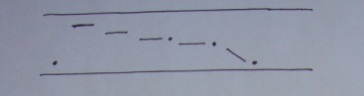 Most have left your area.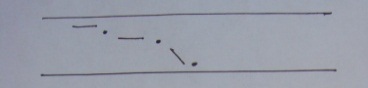 These are problems for all birds.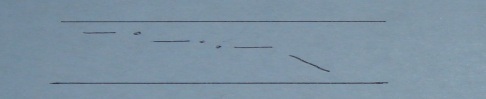 But it is especially true for very small ones.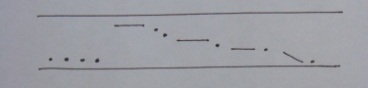 They cannot find enough food.ЗАДАНИЕ 14Проанализируйте и объясните использование восходящего и нисходящего тонов в предложениях, состоящих более чем из одной смысловой группы.Those that /stay  are not as \active.  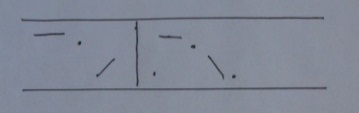 Activity uses /energy  that is needed to keep \warm. 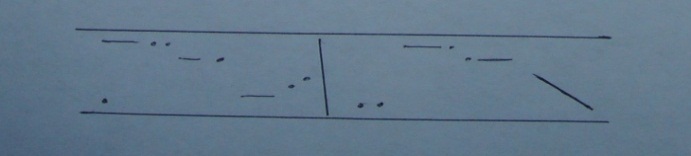 The weather stays so cold for so /long  that they cannot eat enough to keep a\live. 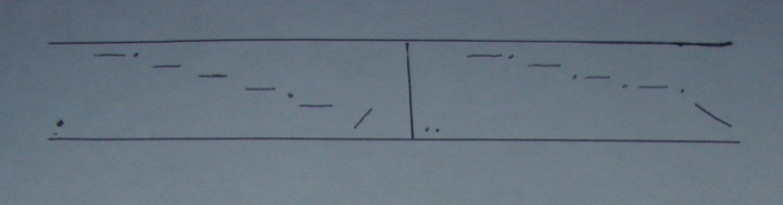 The heat that you /make  is made mostly in your \muscles. 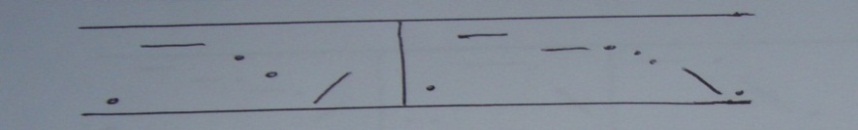 The muscles make more /heat  when they are \active. ЗАДАНИЕ 15Что такое логическое ударение (эмфаза)? В чём разница между словесным ударением, фразовым ударением и логическим ударением? Какие интонационные средства используются в английском языке как средства эмфазы? Рассмотрите следующие предложения, найдите в них случаи эмфазы, определите, какие средства для этого использованы.\Most have left your area.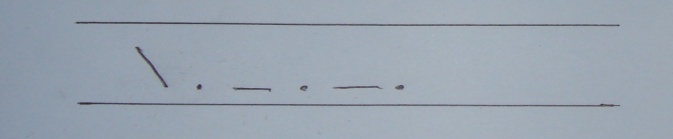 These are problems for \all birds.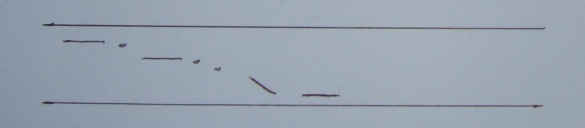 But it is es\pecially true for \very small ones.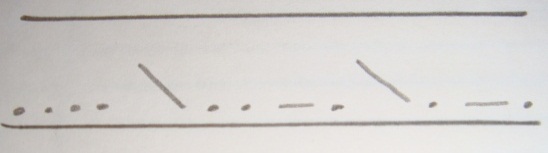 The weather stays \so cold for \so long  that they cannot eat enough to keep a\live.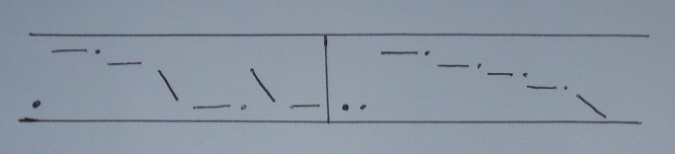 But birds  have \many ways of \fighting the cold.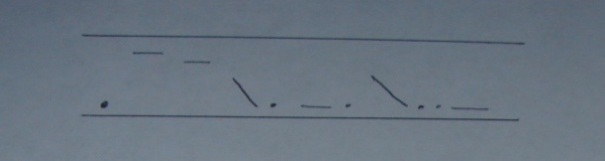 You \shiver to keep \warm.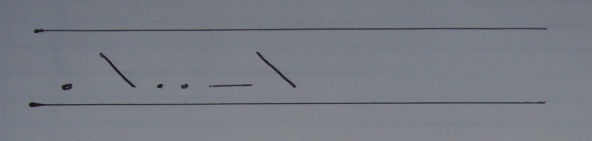 ЗАДАНИЕ 16В каких из вышеприведённых предложений логическое ударение объективно необходимо в силу того, что есть противопоставление, а в каких его использование является субъективным?ЗАДАНИЕ 17Прочитайте и обсудите приведённое ниже задание 1.1 для экзаменуемого. Прослушайте запись выполненного задания, отмечая ошибки, влияющие на оценку. Сколько баллов поставите вы за этот ответ? Сравните вашу оценку с экспертной, изучите комментарии к выполненному участницей ЕГЭ заданию. Согласны ли вы с этими комментариями? Можете ли вы что-либо добавить к ним?Задание 1, вариант 1 Imagine that you are preparing a project with your friend. You have found some interesting material for the presentation and you want to read this text to your friend. You have 1.5 minutes to read the text silently, then be ready to read it out aloud. You will not have more than 1.5 minutes to read it.Because birds have such fine eyesight, they are hard to approach. Bird watchers use binoculars to study birds. One way to watch them up close without using binoculars is to go to a place they go to often. Sit still, keep quiet, and wait until they come. Soon they will be doing things all around you.You may get too close to the animals you are watching. Always stay at a distance that is easy for them and for you. Do not disturb nesting birds. And never approach an animal that is with its young. Wild animal parents can be very protective. If you come upon a baby animal that looks like it’s alone, let it be. Mother may be watching you from a hiding place nearby.Do not touch or corner a wild animal. Never follow an animal into places you don’t know. There is no such thing as a tame wild animal.Задание 1, вариант 1, ответ 1 (скрипт)Because birds have such… fines eyesight they are hard to approach. Birds’ watchers are use binoculars to study birds. One way to watch them up // close without using binoculars is to go to a place without go // to often. Still sit... sit still, keep quiet and wait until they come. Soon they’ll be doing thing around you. You may get too close to the animal you are watching. Always stay at a distance that is easier for them and for you. Do not disturb nesting birds and never approach an animal that is with its young. The wild animal parents can be very protective. If you come up… if come upon a baby animals they looks like that it’s alone let it be. Mother may be watching you from a hiding place nearby. Do not touch or corner a wild animal. Never follow an animal into a place you don’t know. There is …there is no… such thing as a tame wild animal. Комментарии к выполненному заданию 1.1.11.	Наблюдается небрежное прочтение текста, которое привело либо к появлению слов и звуков, которых не было в тексте (Birds’, animals, looks – лишний звук -s; are, without, The – лишние слова), либо к отсутствию слов или окончаний, которые были в тексте (отсутствуют слова they, that; в словах animal, thing отсутствует окончание -s). Однако данные фонетические погрешности не привели к изменению смысла высказывания. 0 баллов.2.	Наблюдается неправильное деление на синтагмы “to go to a place they go // to often”. Необходимо было закончить синтагму после “to” перед “often” и соответственно сделать паузу перед “often”. Данное нарушение ведёт к искажению смысла высказывания – «места, куда они ходят слишком часто» вместо «места, куда они ходят». 3.	Неправильно произносит: eyesight; follow – ударение на второй слог вместо первого; межзубные звуки [θ, ð], звук [ŋ]. Однако данные фонетические ошибки не влияют на восприятие смысла текста. Оценка – 1 балл.ЗАДАНИЕ 18Прослушайте запись чтения того же текста другим экзаменуемым, отмечая в тексте задания ошибки, влияющие на оценку. Сколько баллов поставите вы за этот ответ? Сравните вашу оценку с экспертной, изучите комментарии к выполненному участницей ЕГЭ заданию. Согласны ли вы с этими комментариями? Можете ли вы что-либо добавить к ним?Задание 1.1. для экзаменуемого Imagine that you are preparing a project with your friend. You have found some interesting material for the presentation and you want to read this text to your friend. You have 1.5 minutes to read the text silently, then be ready to read it out aloud. You will not have more than 1.5 minutes to read it.Because birds have such fine eyesight, they are hard to approach. Bird watchers use binoculars to study birds. One way to watch them up close without using binoculars is to go to a place they go to often. Sit still, keep quiet, and wait until they come. Soon they will be doing things all around you.You may get too close to the animals you are watching. Always stay at a distance that is easy for them and for you. Do not disturb nesting birds. And never approach an animal that is with its young. Wild animal parents can be very protective. If you come upon a baby animal that looks like it’s alone, let it be. Mother may be watching you from a hiding place nearby.Do not touch or corner a wild animal. Never follow an animal into places you don’t know. There is no such thing as a tame wild animal.Задание 1, вариант 1, ответ 2 (скрипт)Because birds have such fine eyesight they are hard to approach. Bird watchers use binoculars to study birds. One way to watch them|| up close without using binoculars is to go to a place they go too often. Sit still, keep quiet and wait until they come. Soon they’ll be || doing things all around you. You may go… get too close to the animal you are watching. Always stay at || a distance that… is easy for them and for you. Do not disturb nesting birds and never approach the animal that is with its young. Wild animal parents can be very protective. If you come upon a baby animal that looks like it’s alone let it be. Mother may be get be watching you from a hiding place nearby. Do not touch or corner wild animals. Never follow an animal into places you don’t know. There is there is no such a thing as a tame wild animal. Комментарии к выполненному заданию 1.1.2 1.	Неправильно произнесённые слова: binoculars (не произносит окончание множественного числа, произносит binocular), animal (произносит слово animals), disturb (произносит слово неправильно), upon (up on – неправильно произносит предлог), animals (произносит animal). 2.	Неправильное деление на синтагмы: “One way to watch them|| up close… Soon they’ll be|| doing… Always stay at|(неправильное фразовое ударение) a distance…”3.	Неправильно произносит межзубный звук [ð] в слове “Mother” и звук [ŋ] в слове “watching”.Оценка – 1 балл.ЗАДАНИЕ 19Прочитайте и обсудите приведённое ниже задание 1.2 для экзаменуемого. Прослушайте запись ответа 1.2.1, отмечая ошибки, влияющие на оценку. Сколько баллов поставите вы за этот ответ? Сравните вашу оценку с экспертной, изучите комментарии к выполненному участницей ЕГЭ заданию. Согласны ли вы с этими комментариями? Можете ли вы что-либо добавить к ним?Задание 1, вариант 2Imagine that you preparing a project with your friend. You have found some interesting material for the presentation and you want to read this text to your friend. You have 1.5 minutes to read the text silently, then be ready to read it out aloud. You will not have more than 1.5 minutes to read it.Some paintings found in different caves around the world are recognized as the work of Stone Age artists. But what was the purpose of the paintings? Why were they hidden in a dark room where there is no evidence that cave people lived?No one really knows, but there is one theory that makes great sense. It is called the theory of Sympathetic Magic. According to this, the cave people believed that if they could make a likeness of an animal, they could put a spell over it. This spell would give the tribe power over the live animal.Stone Age existence depended on killing animals – for food, clothing, and even weapons and tools. The animals were large and fierce; the cave people had only the most simple weapons. Hunters had to be brave and fearless. They needed more than a spear or club; they needed all the magic they could get. The magic could help the hunters catch the animals.Задание 1, вариант 2, ответ 1 (скрипт)Some paintings found in different caves around the world… are recognized as the work… of stone-age artists. But what’s the purpose… of the paintings? Why were they hidden in the dark room where there is no evidence that сave people lived? No one really knows. But there is one theory that makes great sense. It is called the theory of…. sympathetic magic. According… according to this... theory the cave people believed… that if they could make a likeness… likeness of an animal they could put a spell over it. This spell would give the tribe power over… the live animal. Stone-age… existence depended on killing animals for food, clothing and even weapons and tools. The animals were… large and fierce. The cave people had only the most simple… weapons. Hunters had to be brave and fearless. They needed… more than a spear or club. They needed… all the magic they could get. The magic could help… the hunters catch the animals. Комментарии к выполненному заданию 1.2.11.	Многочисленные паузы и связанное с этим многочисленное неправильное деление на синтагмы. 2.	Затруднения в произнесении слов. Неправильно произносит слова: different (difference); artists, great; theory; sense; sympathetic; over[a] existence; large; even, weapons; fearless; spear; catch.3.	Не озвучивает связующий “r” (linking “r”) в сочетании there is.Оценка – 0 баллов.ЗАДАНИЕ 20Прослушайте запись чтения того же текста другим экзаменуемым (1.2.2), отмечая в тексте задания ошибки, влияющие на оценку. Сколько баллов поставите вы за этот ответ? Сравните вашу оценку с экспертной, изучите комментарии к выполненному участницей ЕГЭ заданию. Согласны ли вы с этими комментариями? Можете ли вы что-либо добавить к ним?Задание 1, вариант 2Imagine that you preparing a project with your friend. You have found some interesting material for the presentation and you want to read this text to your friend. You have 1.5 minutes to read the text silently, then be ready to read it out aloud. You will not have more than 1.5 minutes to read it.Some paintings found in different caves around the world are recognized as the work of Stone Age artists. But what was the purpose of the paintings? Why were they hidden in a dark room where there is no evidence that cave people lived?No one really knows, but there is one theory that makes great sense. It is called the theory of Sympathetic Magic. According to this, the cave people believed that if they could make a likeness of an animal, they could put a spell over it. This spell would give the tribe power over the live animal.Stone Age existence depended on killing animals – for food, clothing, and even weapons and tools. The animals were large and fierce; the cave people had only the most simple weapons. Hunters had to be brave and fearless. They needed more than a spear or club; they needed all the magic they could get. The magic could help the hunters catch the animals.Задание 1, вариант 2, ответ 2 (скрипт)Some paintings found in different caves around the world are recognized as the work of stone-age artists. But what was the purpose of the paintings? Why were they hidden in а dark room where there is no evidence that сave people lived? No one really knows. But there is one theorу that makes great sense. It is called the theory of sympathetic magic. According to this theory the cave people believed that if they could make a likeness of an animal they could put a spell over it. This spell would give the tribe power over the live animal. Stone-age existence depended on killing animals for food, clothing and even weapons and tools. The animals were large and fierce. The cave people had only the most simple weapons. Hunters had to be brave and fearless. They needed more than a spear or club. They needed all the magic they could get. The magic could help the hunters catch the animals. Комментарии к выполненному заданию 1.2.21.	Читает очень быстро, отсюда не выделяет в отдельные синтагмы “…killing animals for food,// clothing //and even weapons and tools” и не соблюдает интонацию перечисления, а также, возможно, вследствие этой же причины не соединяет связующим “r” следующий за ним гласный в словах “over it”.2.	Неправильно произносит слова – purpose, theorу, the live animal.Оценка – 1 балл.ЗАДАНИЕ 21Прослушайте запись чтения того же текста ещё одним экзаменуемым, отмечая ошибки, влияющие на оценку (1.2.3). Сколько баллов поставите вы за этот ответ? Сравните вашу оценку с экспертной, изучите комментарии к выполненному участницей ЕГЭ заданию. Согласны ли вы с этими комментариями? Можете ли вы что-либо добавить к ним?Задание 1, вариант 2Some paintings found in different caves around the world are recognized as the work of Stone Age artists. But what was the purpose of the paintings? Why were they hidden in a dark room where there is no evidence that cave people lived?No one really knows, but there is one theory that makes great sense. It is called the theory of Sympathetic Magic. According to this, the cave people believed that if they could make a likeness of an animal, they could put a spell over it. This spell would give the tribe power over the live animal.Stone Age existence depended on killing animals – for food, clothing, and even weapons and tools. The animals were large and fierce; the cave people had only the most simple weapons. Hunters had to be brave and fearless. They needed more than a spear or club; they needed all the magic they could get. The magic could help the hunters catch the animals.Задание 1, вариант 2, ответ 3 (скрипт)Some paintings found in different caves around the world are recognized as the work of stone-age artists. But what was… the purpose of the paintings? Why were they hidden in а dark room where there is no evidence that сave people lived? No one really knows. But there is one theorу that makes great sense. It is called the theory of sympathetic magic. According to this… theory the cave people believed that if they could make a likeness of an animal they could put a spell over it. This spell would give the tribe power over the… live animal. Stone-age existence depended on killing animals for food, clothing and even weapons and tools. The animals were large and fierce. The cave people had only the most simple weapons. Hunters had to be brave and fearless. They needed more than a spear or club. They needed all the magic they could get. The magic could help the hunters catch the animals. Комментарии к выполненному заданию 1.2.3Уверенное чтение, правильное деление на синтагмы, достаточно правильное произношение звуков и верное интонационное оформление коммуникативных типов предложений.Оценка – 1 балл.ЗАДАНИЕ 22Прослушайте и оцените ответ № (051416)6858 на задание 1. Используйте критерии и дополнительную схему оценивания.Оценка:ЗАДАНИЕ 23Прослушайте и оцените ответ № (391502)6761 на задание 1. Используйте критерии и дополнительную схему оценивания. Task 1. Imagine that you are preparing a project with your friend. You have found some interesting material for the presentation and you want to read this text to your friend. You have 1.5 minutes to read the text silently, then be ready to read it out aloud. You will not have more than 1.5 minutes to read it.ЗАДАНИЕ 24. Прослушайте и оцените ответ № (711517)2213 на задание 1. Используйте критерии и дополнительную схему оценивания.Task 1. Imagine that you are preparing a project with your friend. You have found some interesting material for the presentation and you want to read this text to your friend. You have 1.5 minutes to read the text silently, then be ready to read it out aloud. You will not have more than 1.5 minutes to read it.ЗАДАНИЕ 25Прослушайте и оцените ответ № 8028 на задание 1. Используйте критерии и дополнительную схему оценивания.Task 1. Imagine that you are preparing a project with your friend. You have found some interesting material for the presentation and you want to read this text to your friend. You have 1.5 minutes to read the text silently, then be ready to read it out aloud. You will not have more than 1.5 minutes to read it.ЗАДАНИЕ 26Обсудите в парах наиболее типичные ошибки, допущенные экзаменуемыми в задании 1.ЗАДАНИЕ 27Составьте памятку для эксперта по оцениванию задания 1.Тема 2. Технология оценивания задания 2 
«Условный диалог с целью получения фактической информации»ЗАДАНИЕ 1Ответьте на следующие вопросы, используя информацию, данную в первом разделе и в приложениях:Почему данное задание называется «Условный диалог с целью получения фактической информации»?Каков уровень сложности этого задания? Какие умения и навыки проверяет задание 2? Что мы ожидаем в идеале услышать от экзаменуемого?Как оценивается выполнение данного задания?Какие языковые явления учитываются при оценивании данного задания? Насколько фонетические ошибки и погрешности влияют на оценку? Что в конечном счёте определяет, получает ли экзаменуемый ли 1 балл за данный вопрос или нет? Легко или трудно будет оценивать данное задание? Почему?В чём смысл включения этого задания в устную часть ЕГЭ по иностранным языкам?ЗАДАНИЕ 2Обсудите в парах критерии оценивания задания 2 и предложенные комментарии к разбору критериев (Приложение 1). Согласны ли вы с комментариями? Можете ли вы что-либо добавить к ним?Таблица 2.2. Критерии оценивания заданий устной части ЕГЭ по иностранным языкамЗадание 2 (максимум – 5 баллов)Оценивается отдельно каждый из пяти задаваемых вопросов.ЗАДАНИЕ 3Какие из нижеследующих умений проверяет задание 2 УЧ?а)	правильно произносить звуки в потоке речиб)	правильно употреблять слова в речив)	соблюдать грамматические правила при ответе на вопросыг)	соблюдать грамматические правила при постановке вопросовд)	демонстрировать понимание читаемогое)	ставить вопросы, соответствующие коммуникативной задачеЗАДАНИЕ 4Что не учитывается при оценивании грамматической стороны задания 2 УЧ?а)	порядок слов в предложенииб)	видовременные формы глаголовв)	артикли, не влияющие на смысл вопросаг)	артикли, искажающие смысл высказыванияд)	предлогие)	послелогиЗАДАНИЕ 5Просмотрите нижеприведённое задание. Какие умения и навыки можно проверить на нём?Task 2. Study the advertisement. You are considering going on a bicycle trip and now you’d like to get more information. In 1.5 minutes you are to ask five direct questions to find out about the following: 1)	minimum age;2)	preparation;3)	number of people in the group;4)	accommodation for the night;5)	duration of the trip.You have 20 seconds to ask each question.ЗАДАНИЕ 6Какие ошибки могут допустить экзаменуемые, выполняя вышеприведённое задание? Какие из этих ошибок скажутся на оценивании, а какие – нет?ЗАДАНИЕ 7Прослушайте и оцените ответ № 8028 на задание 2. Используйте критерии и дополнительную схему оценивания. Сколько баллов поставите вы за этот ответ? Сравните вашу оценку с экспертной, изучите комментарии к выполненному заданию. Согласны ли вы с этими комментариями? Можете ли вы что-либо добавить к ним?Задание для учащихся 2Task 2. Study the advertisement.You are considering attending the driving school and now you’d like to get more information. In 1.5 minutes you are to ask five direct questions to find out about the following:1)	location; 2)	morning classes;3)	minimum age for students;4)	tuition fee;5)	types of cars used.You have 20 seconds to ask each question.СкриптWhere is your driving school located? Do you have morning classes? What is minimum age for students?What is tutation fee? What types of cars do you provide? Оценка: 3 балла.Комментарии к выполненному участницей ЕГЭ заданиюВопрос 1 по содержанию отвечает поставленной задаче (объект, о котором задаётся вопрос, назван: your driving school); имеет правильную грамматическую форму прямого вопроса; фонетические и лексические погрешности не затрудняют восприятия. Вопрос принимается. Вопрос 2 по содержанию отвечает поставленной задаче; имеет правильную грамматическую форму прямого вопроса; фонетические и лексические погрешности не затрудняют восприятия. Вопрос принимается. Вопрос 3 не принимается из-за отсутствия артикля – в этом случае отсутствие артикля меняет смысл вопроса.Вопрос 4 не принимается из-за отсутствия артикля – в этом случае отсутствие артикля меняет смысл вопроса, – а также из-за фонетической ошибки, препятствующей коммуникации (tutation). Одной этой фонетической ошибки было бы достаточно для выставления 0 баллов за этот вопрос.Вопрос 5 по содержанию отвечает поставленной задаче; имеет правильную грамматическую форму прямого вопроса; фонетические и лексические погрешности не затрудняют восприятия. Вопрос принимается. Оценка: 3 балла.ЗАДАНИЕ 8Прочитайте и обсудите приведённое ниже задание для экзаменуемого 2.1. Прослушайте запись ответа 2.1.1, отмечая ошибки, влияющие на оценку. Какие вопросы вы «засчитаете» экзаменуемому? Сколько баллов поставите за этот ответ? Сравните вашу оценку с экспертной, изучите комментарии к выполненному участницей ЕГЭ заданию. Согласны ли вы с этими комментариями? Можете ли вы что-либо добавить к ним?Задание 2, вариант 1Study the advertisement.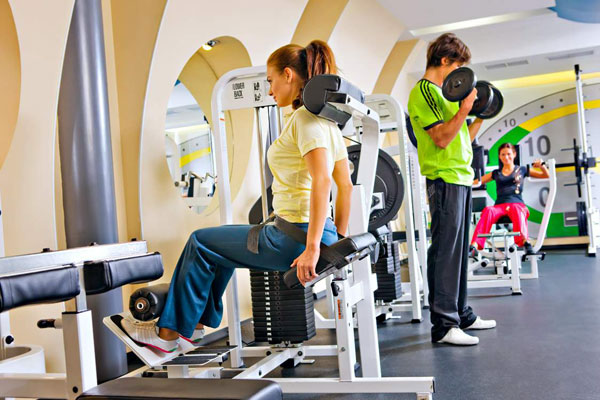 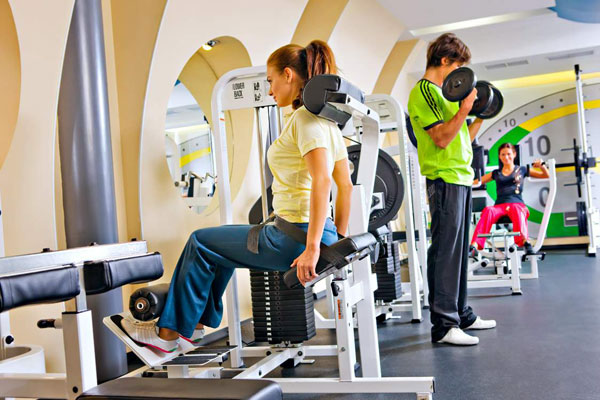 You are going to study abroad for three months, you want to join some fitness centre there and now you'd like to get more information about it. In 1.5 minutes you are to ask five direct questions to find out the following:1)	location of the centre;2)	opening hours;3)	swimming pool availability;4)	price for 3 months;5)	discounts for students.You have twenty seconds to ask each question.Задание 2, вариант 1, ответ 1 (скрипт)Where is placed fitness centre?When fitness centre opens?Swimming pool is available, isn't it?How does it cost // price for three months?Discounts is available for students, isn't it?Комментарии к выполненному участницей ЕГЭ заданиюВопрос 1 имеет неправильный порядок слов. Следовательно, вопрос не соответствует параметру «имеет правильную грамматическую форму прямого вопроса». Вопрос не принимается.Отсутствует вспомогательный глагол. Отсюда, вопрос 2 не соответствует параметру «имеет правильную грамматическую форму прямого вопроса». Кроме этого есть недопонимание словосочетания “opening hours”, которое понимается как часы работы, а не как «когда открывается». Вопрос не принимается. (Правильный вариант: “When are you open?”) Вопрос 3 принят, несмотря на отсутствие артикля.Имеются ошибки в подборе слов и грамматическом оформлении вопроса (правильные варианты: “How much does it cost?” или “What’s the price?”), вопрос 4 не принимается.Вопрос 5 поставлен, но имеется грамматическая ошибка в согласовании числа подлежащего и сказуемого. Следовательно, вопрос не соответствует параметру «имеет правильную грамматическую форму прямого вопроса». Вопрос не принимается.Таким образом, грамматическая форма правильна только в вопросе 3. С точки зрения фонетики, участница ЕГЭ не владеет низким нисходящим тоном, который употребляется в специальных вопросах, однако это не влияет на понимание смысла высказываний, хотя они звучат из-за этого несколько искусственно. Оценка: 1 балл.ЗАДАНИЕ 9Прослушайте запись ещё одного ответа на то же задание (2.1.2), отмечая ошибки, влияющие на оценку. Какие вопросы вы «засчитаете» участнице ЕГЭ? Сколько баллов поставите за этот ответ? Сравните вашу оценку с экспертной, изучите комментарии к выполненному обучающейся заданию. Согласны ли вы с этими комментариями? Можете ли вы что-либо добавить к ним?Задание 2, вариант 1, ответ 2 (скрипт)Good morning, is it fitness centre? I want to join in your club. May I ask you some questions? Firstly, where that centre is? What time you are working on weekend? Do you have swimming pool? Also I want know the price for three months and is it different discounts for students?Комментарии к выполненному участницей ЕГЭ заданию 2.1.2Вопросы 1 и 2 имеют прямой (не вопросительный) порядок слов. Следовательно, вопросы не соответствуют параметру «имеет правильную грамматическую форму прямого вопроса». Вопросы не принимаются.Вопрос 3 поставлен, и хотя отсутствует артикль, он принимается, так как имеет правильную грамматическую форму.Вопрос 4 является косвенным и неразвёрнутым и не принимается, так как может быть принят только косвенный развёрнутый вопрос, имеющий правильную грамматическую форму. При этом отметим, что от экзаменуемого требуется и в задании и критериях: «you are to ask five direct questions…», «имеет правильную грамматическую форму прямого вопроса». Косвенные вопросы, имеющие неразвёрнутую грамматическую форму, не принимаются. Вопрос 5 оформлен грамматически неправильно (“…is it different discounts for students”).Таким образом, грамматическая форма правильна только в вопросе 3. С точки зрения фонетики экзаменуемая неправильно интонационно оформляет общие вопросы. Лексика соответствует базовому уровню. Оценка: 1 балл.ЗАДАНИЕ 10Прослушайте запись ещё одного ответа на то же задание (2.1.3), отмечая ошибки, влияющие на оценку. Какие вопросы вы «засчитаете» экзаменуемому? Сколько баллов поставите за этот ответ? Сравните вашу оценку с экспертной, изучите комментарии к выполненному заданию. Согласны ли вы с этими комментариями? Можете ли вы что-либо добавить к ним?Задание 2, вариант 1, ответ 3 (скрипт)1.	Could you tell me the address of your fitness centre? 2.	What time does your centre open? 3.	Do you have a pool? 4.	How much do I have to pay for three months? 5.	Do you have some discounts for students? Комментарии к выполненному участником ЕГЭ заданию 2.1.3Первый вопрос не принят, так как это не прямой вопрос, а вежливая просьба. Он был бы принят, если имел бы форму “Could you tell me what the address of your fitness centre is?” В остальных четырёх вопросах грамматическая форма правильна. Однако во втором вопросе экзаменуемый не понял словосочетания “opening hours” – часы работы, т.е. когда открывается и закрывается магазин. Поэтому вопрос не принимается. Необходимо было вместо some употребить any в последнем вопросе, однако вопрос принимается, так как имеет правильную грамматическую форму и другие ошибки отсутствуют. С точки зрения фонетики, обучающийся неправильно интонационно оформляет вопросы 3 и 4, однако это не влияет на понимание смысла высказываний. Лексика соответствует базовому уровню. Оценка: 3 балла.ЗАДАНИЕ 11Прочитайте и обсудите приведённое ниже задание 2.2 для экзаменуемого. Прослушайте запись выполненного задания 2.2.2, отмечая ошибки, влияющие на оценку. Какие вопросы вы «засчитаете»? Сколько баллов поставите за этот ответ? Сравните вашу оценку с экспертной, изучите комментарии к выполненному заданию. Согласны ли вы с этими комментариями? Можете ли вы что-либо добавить к ним?Задание 2 вариант 2Study the advertisement. Welcome to Holiday Inn, 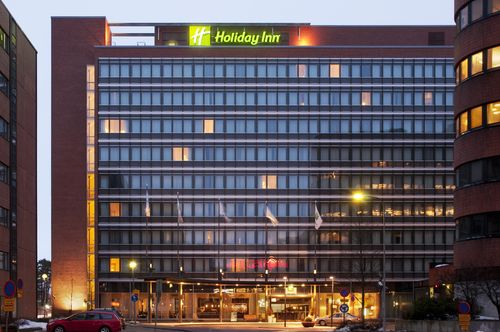 You are going to visit  with your friends this summer and now you'd like to get more information.  In 1.5 minutes you are to ask five direct questions to find out the following:1)	location of the hotel;2)	if breakfast is included;3)	hotel facilities;4)	price for a single room;5)	discounts for groups.You have twenty seconds to ask each question.Задание 2, вариант 2, ответ 1 (скрипт)1.	Where’s the hotel situation? 2.	Breakfast is included, isn’t it? 3.	What is the main hotel facilities? 4.	What is the price of a single room? 5.	Is there any… Are there any discount for groups? Комментарии к выполненному участницей ЕГЭ заданию 2.2.11.	Первый вопрос не принимается, так как лексико-грамматическая ошибка затрудняет понимание высказывания (0 баллов).2.	Второй вопрос принимается (1 балл).3.	Третий вопрос не принимается, так как не соответствует параметру «имеет правильную грамматическую форму прямого вопроса» (0 баллов).4.	Четвёртый вопрос принимается (1 балл).5.	Пятый вопрос не принимается, так как имеется грамматическая ошибка (0 баллов).Таким образом, грамматическая форма правильна только в вопросах 2 и 4. С точки зрения фонетики, обучающийся неправильно интонационно оформляет специальные вопросы и неправильно произносит слово “hotel”, однако это не влияет на понимание смысла высказываний. Есть лексическая ошибка. Оценка: 2 балла.ЗАДАНИЕ 12Прослушайте запись ещё одного ответа на то же задание (2.2.2), отмечая ошибки, влияющие на оценку. Какие вопросы вы «засчитаете» обучающемуся? Сколько баллов поставите за этот ответ? Сравните вашу оценку с экспертной, изучите комментарии к выполненному участницей ЕГЭ заданию. Согласны ли вы с этими комментариями? Можете ли вы что-либо добавить к ним?Задание 2, вариант 2, ответ 2 (скрипт) is a capital of  [ai]. It is a very attractive city. So… the main hotel of Helsinki is Holiday Inn and it is situated in the centre of the city… I think that it is a five-star hotel and I think that breakfast …is included. The hotel service service must clean our room… must clеan the room and rooms. Price for a single room… I think price for a single room is very expensive because… it is a five-star hotel it… mustn’t be unexpensive. So discounts for groups are included but I think it is better to book the room for yourself only.Комментарии к выполненному участником ЕГЭ заданию 2.2.2Обучающийся не понял коммуникативного задания и описал картинку вместо того, чтобы задать 5 вопросов. Таким образом, коммуникативная задача не была решена. Оценка: 0 баллов.ЗАДАНИЕ 13Просмотрите скрипт ответа на задание 2 и оцените его. Используйте критерии и дополнительную схему оценивания.Задание 2Task 2. Study the advertisement.You are considering going to the new book store and now you’d like to get more information. In 1.5 minutes you are to ask five direct questions to find out about the following: 1)	location;2)	opening hours;3)	kinds of books sold;4)	electronic books;5)	meeting with writers.You have 20 seconds to ask each question.СкриптЗАДАНИЕ 14Прослушайте и оцените ответ № (051416)6858 на задание 2. Используйте критерии и дополнительную схему оценивания. Задание 2Task 2. Study the advertisement. You are considering attending the new centre and now you’d like to get more information. In 1.5 minutes you are to ask five direct questions to find out about the following: 1)	location;2)	programmes; 3)	evening classes;4)	requirements;5)	tuition fee.You have 20 seconds to ask each questionЗАДАНИЕ 15Прослушайте и оцените ответ № (391502)6761 на задание 2. Используйте критерии и дополнительную схему оценивания. Задание 2You are considering going to the new clothing store and now you’d like to get more information. In 1.5 minutes you are to ask five direct questions to find out about the following: 1)	opening hours2)	available sizes 3)	discounts4)	free parking5)	how to get to the shop by public transportYou have 20 seconds to ask each questionЗАДАНИЕ 16Прослушайте и оцените ответ № (711517)2213 на задание 2. Используйте критерии и дополнительную схему оценивания. Задание 2Task 2. Study the advertisement.You are considering taking some lessons and now you’d like to get more information. In 1.5 minutes you are to ask five direct questions to find out about the following: 1)	location2)	price for one lesson3)	duration of the lesson 4)	languages available5)	evening classesYou have 20 seconds to ask each question.ЗАДАНИЕ 17Обсудите в парах наиболее типичные ошибки, допущенные участниками ЕГЭ при выполнении заданий 2.ЗАДАНИЕ 18Составьте памятку для эксперта по оцениванию задания 2.Тема 3. Технология оценивания задания 3 
«Развёрнутое монологическое высказывание – описание фотографии»ЗАДАНИЕ 1Прочитайте нижеприведённый текст и объясните, что такое монологическая речь и каковы её единицы.«Монологическая речь представляет собой монологический текст, т.е. группу предложений, связанных между собой по смыслу, расположенных в логической последовательности и соединённых друг с другом при помощи специальных языковых средств. В устном монологе предложения называют фразами. Фраза – минимальная единица монолога. Фразы объединены в сверхфразовые единства, которые представляют собой сложное синтаксическое целое, отрезок речи в форме последовательности двух и более самостоятельных фраз, объединённых общностью темы в смысловые блоки».ЗАДАНИЕ 2Установите соответствие терминов (1–6) их дефинициям (А–З). Используйте каждую букву только один раз. Два определения являются лишними. После заполнения таблицы ответов назовите термины, соответствующие этим определениям.ТерминыДефиницииВаши ответыЗАДАНИЕ 3Ответьте на следующие вопросы, используя информацию, данную в первом разделе и в приложениях:Каковы характерные признаки монолога?Какие виды монологов вы знаете? Какие из них являются наиболее сложными?Какого рода монолог ожидается от экзаменуемого в задании 4? Какие умения и навыки проверяет задание 3?Чем отличается описание картинки от составления рассказа по картинке?Какие темы и ситуации могут использоваться в задании 3? Что можно считать вступительной и заключительной фразой?Какие средства логической связи могут использоваться при описании картинки?Каков уровень сложности этого задания? Как оценивается выполнение данного задания?Какие предметные и метапредметные умения и навыки учитываются при оценивании задания 3?Легко или трудно будет оценивать данное задание? Почему?В чём смысл включения этого задания в устную часть ЕГЭ по иностранным языкам?ЗАДАНИЕ 4Прочитайте приведённое ниже задание 3. Проанализируйте задание для участника экзамена и дополнительную схему оценивания. Покажите, как задачи, которые поставлены перед экзаменуемым, отражены в дополнительной схеме оценивания для эксперта. Task 3. These are photos from your photo album. Choose one photo to describe to your friend. You will have to start speaking in 1.5 minutes and will speak for not more than 2 minutes (12–15 sentences). In your talk remember to speak about:where and when the photo was taken; what/who is in the photo; what is happening; why you keep the photo in your album;  why you decided to show the picture to your friend. You have to talk continuously, starting with: “I’ve chosen photo number…”. Таблица 2.3. Дополнительная схема оценивания задания 3 (описание фото)ФИО эксперта _____________________________ Код эксперта ____________________ ЗАДАНИЕ 5Соотнесите критерии оценивания выполнения задания 3 (см. Приложение 1) и дополнительную схему оценивания. Как дополнительная схема оценивания помогает эксперту объективно и адекватно выставить баллы по критериям К1–К3?  ЗАДАНИЕ 6Просмотрите нижеприведённое задание. Какие умения и навыки владения монологической речью можно проверить с его помощью? Какое фото выбрали бы вы, если бы вам пришлось сдавать экзамен? В парах на основе предложенного плана смоделируйте описание фото, который смог бы дать ваш средний ученик.Задание для участников экзаменаTask 3. These are photos from your photo album. Choose one photo to describe to your friend. You will have to start speaking in 1.5 minutes and will speak for not more than 2 minutes (12–15 sentences). In your talk remember to speak about:where and when the photo was taken; what/who is in the photo; what is happening; why you keep the photo in your album;  why you decided to show the picture to your friend. You have to talk continuously, starting with: “I’ve chosen photo number…”ЗАДАНИЕ 7Прочитайте и обсудите приведённое ниже задание 3, изучите дополнительную схему оценивания. Прослушайте аудиозапись 8028. Сколько баллов вы поставите по каждому из критериев и в целом за задание? Совпала ли ваша оценка с экспертной по баллам в целом и по каждой из позиций? Изучите комментарии к выполненному экзаменуемыми заданию. Согласны ли вы с этими комментариями? Можете ли вы что-либо добавить к ним?  Задание для участников экзаменаTask 3. These are photos from your photo album. Choose one photo to describe to your friend. You will have to start speaking in 1.5 minutes and will speak for not more than 2 minutes (12–15 sentences). In your talk remember to speak about:where and when the photo was taken; what/who is in the photo; what is happening; why you keep the photo in your album;  why you decided to show the picture to your friend. You have to talk continuously, starting with: “I’ve chosen photo number …”. You have to talk continuously, starting with: “I’ve chosen photo number…”СкриптI have chosen photo number 1.I’m interested in photography, that’s why I have a lot of photos in my album. As far as I remember, this photo was taken last summer when I travelled to countryside with my sister. In this picture you can see my sister with her horse. I keep this photo in my album for cereal reasons. First of all, this picture reminds me of that memorable day. Besides, it was a first visit to … it was a first horse-riding in countryside.In this picture my sister in summer clothes because the weather was hot. I decided to show this picture to you because I wanted to share my positive moment with you. I wish you had been there with me. That’s all I wanted to say. Итоговая оценка – 3 балла.ЗАДАНИЕ 8Прочитайте и обсудите приведённое ниже задание 3 и скрипт ответа участника экзамена. Изучите дополнительную схему оценивания. Сколько баллов вы поставите по каждому из критериев и в целом за задание? Совпала ли ваша оценка с экспертной по баллам в целом и по каждой из позиций? Изучите комментарии к выполненному экзаменуемым заданию. Согласны ли вы с этими комментариями? Можете ли вы что-либо добавить к ним?Задание для участников экзаменаTask 3. These are photos from your photo album. Choose one photo to describe to your friend. You will have to start speaking in 1.5 minutes and will speak for not more than 2 minutes (12–15 sentences). In your talk remember to speak about:where and when the photo was taken;what/who is in the photo; what is happening; why you keep the photo in your album; why you decided to show the picture to your friend. You have to talk continuously, starting with: “I’ve chosen photo number…”Задание 3, вариант 1 (фото 2), ответ 1 I’ve chosen photo number two. Here you can see my mum and my sister. They are staying in the airport after the flight from the USA. They are waiting for a taxi to go home. I keep the photo in my album because it reminds me those happy moments…That trip was amazing. I decided to show the picture to you, my friend, because I think you would like this photo like me.Итоговая оценка  – 3 баллаЗАДАНИЕ 9Просмотрите скрипт ответа другого экзаменуемого на задание 3 (см. в  задании 6), вариант 1 (фото 3). Какие ошибки в решении коммуникативной задачи и в организации текста допустил участник ЕГЭ?Скрипт выполненного заданияI have chosen a photo number three. Last summer holidays were excellent. I took a lot of beautiful photos, and now I want to show you one of them. That’s great! Last August I managed to visit my dear cousin. You know, I remember that moment when I took this photo clearly. In this picture you can see my close relative. His name is John, and he is in his educational institution. You can pay attention to happy expressions of… happy expression of his face. I think his lifelong dream to become a professional cooker. And I am sure he wants to prepare tasty dishes and make people smile… because of it. I keep this photo in my album because it always reminds me about that great moment when I managed to took this picture. And it’s... this photo always remind… reminds me of happy expression of my cousin’s face. I decided to show this picture to you because I know you have some problems with your mood and I’m sure when you look at this picture you immediately understand that life is brilliant and also you should try to make your dream reality.ЗАДАНИЕ 10Просмотрите скрипт ответа экзаменуемого на задание 3 вариант 1 (фото 3). Какие лексико-грамматические ошибки допустил участник ЕГЭ?Скрипт выполненного заданияI have chosen a photo number three. Last summer holidays were excellent. I took a lot of beautiful photos, and now I want to show you one of them. That’s great! Last August I managed to visit my dear cousin. You know, I remember that moment when I took this photo clearly. In this picture you can see my close relative. His name is John, and he is in his educational institution. You can pay attention to happy expressions of… happy expression of his face. I think his lifelong dream to become a professional cooker. And I am sure he wants to prepare tasty dishes and make people smile … because of it. I keep this photo in my album because it always reminds me about that great moment when I managed to took this picture. And it’s …. this photo always remind…reminds me of happy expression of my cousin’s face. I decided to show this picture to you because I know you have some problems with your mood and I’m sure when you look at this picture you immediately understand that life is brilliant and also you should try to make your dream reality.ЗАДАНИЕ 11Отредактируйте скрипт так, чтобы обучающийся получил максимальную оценку за задание 3.Задание для участников экзаменаTask 3. These are photos from your photo album. Choose one photo to describe to your friend. You will have to start speaking in 1.5 minutes and will speak for not more than 2 minutes (12–15 sentences). In your talk remember to speak about:where and when the photo was taken; what/who is in the photo;what is happening; why you keep the photo in your album; why you decided to show the picture to your friend. You have to talk continuously, starting with: “I’ve chosen photo number…”Задание 3, вариант 1 (фото 1), ответ 2 (скрипт)I have chosen picture number one. I took this photo three months ago when me and my sister was at the bookshop. In this photo you can see my sister, and she reads a book about cooking. And that was a good day for us because we decided to go to the shopping centre, and we found a shop of a lot of books. And my sister told me go to the shop. And in this photo my sister founds a very interesting book about cooking, and she tried to read this book. I keep the photo in my album because I want it to save a memory about how my sister beautiful in this moment, and because she was really beautiful. And I decided to show the picture to my friend because I wanted to show how beautiful my sister is.ЗАДАНИЕ 12Просмотрите скрипт ответа на задание 3 и оцените его. Используйте критерии и дополнительную схему оценивания.Задание для участников экзаменаTask 3. These are photos from your photo album. Choose one photo to describe to your friend. You will have to start speaking in 1.5 minutes and will speak for not more than 2 minutes (12–15 sentences). In your talk remember to speak about:where and when the photo was taken; what/who is in the photo; what is happening;why you keep the photo in your album;  why you decided to show the picture to your friend. You have to talk continuously, starting with: “I’ve chosen photo number…”СкриптI've chosen photo number 2. Look, I'd like to show my photo to you. Ah… This photo was taken last summer in Moscow. It was lovely sunny day so we decided to cook pizza (неправильное произношение). In the foreground you can see my brother Tom. Tom has dark hair and beautiful green eyes. Tom is wearing colourful T-shirt (неправильное ударение). Tom is smiling at the camera. Tom is posing for the camera. In the background we can see my beautiful room. I keep this photo in my album because I was so happy then. I want to recollect this feeling from time to time look (грамматическая ошибка) at this amazing picture. I decided to show the photo to you because I've just remembered about your request. Better late than never. Hope that you like this photo. Well, I think that's  all I wanted to tell you.ЗАДАНИЕ 13Прослушайте и оцените ответ № (051416)6858 на задание 3. Используйте критерии и дополнительную схему оценивания.Задание для участников экзаменаTask 3. These are photos from your photo album. Choose one photo to describe to your friend. You will have to start speaking in 1.5 minutes and will speak for not more than 2 minutes (12–15 sentences). In your talk remember to speak about:where and when the photo was taken; what/who is in the photo; what is happening; why you keep the photo in your album;  why you decided to show the picture to your friend. You have to talk continuously, starting with: “I’ve chosen photo number…”ЗАДАНИЕ 14Прослушайте и оцените ответ № (391502)6761 на задание 3. Используйте критерии и дополнительную схему оценивания.Задание для участников экзаменаTask 3. These are photos from your photo album. Choose one photo to describe to your friend. You will have to start speaking in 1.5 minutes and will speak for not more than 2 minutes (12–15 sentences). In your talk remember to speak about:where and when the photo was taken; what/who is in the photo; what is happening; why you keep the photo in your album;  why you decided to show the picture to your friend. You have to talk continuously, starting with: “I’ve chosen photo number…”ЗАДАНИЕ 15Прослушайте и оцените ответ № (711517)2213 на задание 3. Используйте критерии и дополнительную схему оценивания.Задание для участников экзаменаTask 3. These are photos from your photo album. Choose one photo to describe to your friend. You will have to start speaking in 1.5 minutes and will speak for not more than 2 minutes (12–15 sentences). In your talk remember to speak about:where and when the photo was taken; what/who is in the photo; what is happening; why you keep the photo in your album;  why you decided to show the picture to your friend. You have to talk continuously, starting with: “I’ve chosen photo number …”ЗАДАНИЕ 16Обсудите в парах наиболее типичные ошибки, допущенные обучающимися при выполнении задания 3.ЗАДАНИЕ 17Составьте памятку для участников экзамена по выполнению задания 3.ЗАДАНИЕ 18Составьте памятку для эксперта по оцениванию задания 3.Тема 4. Технология оценивания задания 4 
«Развёрнутое монологическое высказывание – сравнение двух фотографий»ЗАДАНИЕ 1Ответьте на следующие вопросы, используя информацию, данную в первом разделе и в приложениях.Какие виды монологов вы знаете? Какие из них являются наиболее сложными?Какого рода монолог ожидается от экзаменуемого в задании 4? Каковы характерные признаки данного вида монолога? Чем отличается описание картинки от сравнения картинок?Какие умения и навыки проверяет задание 4?Какие темы и ситуации могут использоваться в задании 4?Что можно считать вступительной и заключительной фразами в задании 4?Какие средства логической связи могут использоваться при сравнении картинок?Каков уровень сложности этого задания? Как оценивается выполнение данного задания?Какие предметные и метапредметные умения и навыки учитываются при оценивании задания 4?Легко или трудно будет оценивать данное задание? Почему?В чём смысл включения этого задания в устную часть ЕГЭ по иностранным языкам?ЗАДАНИЕ 2Просмотрите нижеприведённое задание из демоверсии устной части ЕГЭ 2020 г. Какие умения и навыки владения монологической речью можно проверить на нём?Задание для участников экзаменаTask 4. Study the two photographs. In 1.5 minutes be ready to compare and contrast the photographs:give a brief description of the photos (action, location);say what the pictures have in common;say in what way the pictures are different; say which of the celebrations presented in the pictures you preferred as a child;explain why.You will speak for not more than 2 minutes (12–15 sentences). You have to talk continuously.ЗАДАНИЕ 3Прочитайте приведённое ниже задание 4. Проанализируйте задание для участника экзамена и дополнительную схему оценивания. Покажите, как задачи, которые поставлены перед экзаменуемым, отражены в дополнительной схеме оценивания для эксперта. Задание для участников экзаменаTask 4. Study the two photographs. In 1.5 minutes be ready to compare and contrast the photographs:give a brief description of the photos (action, location); say what the pictures have in common;say in what way the pictures are different; say which part-time job presented in the pictures you’d prefer;explain why.You will speak for not more than 2 minutes (12–15 sentences). You have to talk continuously.Таблица 2.3. Дополнительная схема оценивания задания 4 (сравнение фото)ФИО эксперта _____________________________ Код эксперта ____________________ ЗАДАНИЕ 4Соотнесите критерии оценивания выполнения задания 4 (см. Приложение 1) и дополнительную схему оценивания. Как дополнительная схема оценивания помогает эксперту объективно и адекватно выставить баллы по критериям К1–К3?  ЗАДАНИЕ 5Прослушайте и оцените ответ № 8028 на задание 4. Используйте критерии и дополнительную схему оценивания. Сколько баллов поставите вы за этот ответ? Сравните вашу оценку с экспертной, изучите комментарии к выполненному заданию. Согласны ли вы с этими комментариями? Можете ли вы что-либо добавить к ним?Задание для участников экзаменаTask 4. Study the two photographs. In 1.5 minutes be ready to compare and contrast the photographs:give a brief description of the photos (action, location); say what the pictures have in common;say in what way the pictures are different; say which way of spending your summer holiday presented in the pictures you prefer; explain why.You will speak for not more than 2 minutes (12–15 sentences). You have to talk continuously.СкриптI’d like to compare and contrast these two pictures. In the first picture I can see a group of people in the forest. In the second picture I can see two girls lying on the beach. On the one hand, these two pictures have much in common. Firstly, I can see way of spending summer holiday in both pictures. Secondly, I can see nature in both pictures. Thirdly, I can see smiling people on both pictures. On the other hand, these two pictures are quite different. Firstly, in the second picture I see a sea, but in the first picture I don’t see it. Moreover, in the first picture I can see three people, while in the second picture I can see two people. Moreover, in the first picture I can see wildlife, but in the second picture I can see ordinary beach. As for me, I prefer way of spending summer holiday presented in the second picture because I like lying on the beach very much. That’s all I wanted to say. Комментарии к выполненному заданию 4, вариант 1Общий балл за высказывание – 4.ЗАДАНИЕ 5Прочитайте и обсудите приведённое ниже задание 4. Изучите дополнительную схему оценивания. Прослушайте запись выполненного задания, заполняя схему. Сколько баллов вы поставите по каждому из критериев и в целом за задание? Совпала ли ваша оценка с экспертной по баллам в целом и по каждой из позиций? Изучите комментарии к выполненному экзаменуемым заданию. Согласны ли вы с этими комментариями? Можете ли вы что-либо добавить к ним?Задание 4, вариант 1Study the two photographs. In 1,5 minutes be ready to compare and contrast the photographs:give a brief description (action, location);say what the pictures have in common;say in what way the pictures are different;say which kind of a birthday party you’d prefer; explain why.You will speak for not more than 2 minutes (12–15 sentences). You have to talk continuously.Задание 4, вариант 1, ответ 1 (скрипт)This photo show… this photo shows two different birthday. In first picture… eh… on this photo… in common this photo have… eh… birthday cake. On first picture …mmm… so happy with birthday… with children…with happy children but two… On the second picture one old man looking that burning cake. I would like… eh… I would like kind of happy birthday on first picture… because… mmm … everybody …on first picture everybody so happy. And… Eh… They smiling... eh… they applaused… eh… girl who… celebrate her birthday. Комментарии к выполненному заданию 4, вариант 1Таким образом, коммуникативная задача выполнена не полностью. Участница ЕГЭ не владеет стратегиями рассуждения, не умеет сравнивать картинки и выделять в них различия и сходство. Возможно, это также связано с недостаточным лексическим запасом и слабой грамматической базой. Высказывание нелогично, отсутствуют вступительная, заключительная фразы, средства логической связи используются недостаточно, многочисленные паузы затрудняют восприятие высказывания. Имеются многочисленные лексико-грамматические, в том числе грубые ошибки, есть фонетические ошибки, не затрудняющие понимание высказывания.Общий балл за высказывание – 1.ЗАДАНИЕ 6Прослушайте запись ещё одного ответа на то же задание (4.1.2), заполняя дополнительную схему оценивания. Сколько баллов вы поставите по каждому из критериев и в целом за задание? Совпала ли ваша оценка с экспертной по баллам в целом и по каждой из позиций? Изучите комментарии к выполненному экзаменуемым заданию. Согласны ли вы с этими комментариями? Можете ли вы что-либо добавить к ним?Задание 4, вариант 1, ответ 2 (скрипт)On the both pictures I can see two small parties. But the first party is with many friends, …eh… clowns, parents. They show they are happy. But on the second it's alone birthday where nobody is dear. You can… On the photo two I can see that the man is very old. She… He had lived very long life but there is nobody near him. I think they are common because they show the celebrating… eh… something… something holiday, birthday but the ways they are celebrating are very different. Of course, I prefer to / have party like on the first picture because there are much of happy, smiles, laughs, and the people looked very happy. But I think on the second picture is very big aloneless. It’s very sad and pity.Комментарии к выполненному заданию 4.1.2 Таким образом, коммуникативная задача выполнена не полностью: два аспекта не раскрыты. Участник ЕГЭ в целом владеет стратегиями рассуждения. Высказывание в основном логично, но отсутствуют вступительная, заключительная фразы, средства логической связи используются недостаточно. Имеются многочисленные лексико-грамматические ошибки, в том числе грубые, есть фонетические ошибки, не затрудняющие понимание высказывания.Общий балл за высказывание – 3.ЗАДАНИЕ 7Прослушайте запись ещё одного ответа на то же задание (4.1.3), заполняя дополнительную схему оценивания. Сколько баллов вы поставите по каждому из критериев и в целом за задание? Совпала ли ваша оценка с экспертной по баллам в целом и по каждой из позиций? Изучите комментарии к выполненному участником ЕГЭ заданию. Согласны ли вы с этими комментариями? Можете ли вы что-либо добавить к ним?Задание 4, вариант 1, ответ 3 (скрипт)On the first picture we can see children celebrating girl's birthday. She is… blowing candles. Someone is clapping and there we can see clown and other stuff. On the second picture we can see an old man. He seems to be very upset because he is alone. He doesn't have anyone… and it is also his birthday. That is what these two pictures have in common. They are different… because of its different attitudes: the children are happy and an old man is very upset. I would prefer the first because they …have a good attitude and an old man do not.Комментарии к выполненному заданию 4.1.3 Таким образом, коммуникативная задача выполнена не полностью: некоторые аспекты раскрыты неполно. Участник в целом владеет стратегиями рассуждения. Высказывание в основном логично, но отсутствуют вступительная, заключительная фразы, средства логической связи используются недостаточно. Имеются отдельные лексико-грамматические ошибки, в том числе грубые (an old man do not), есть фонетические ошибки, не затрудняющие понимание высказывания.Общая оценка за высказывание – 4 балла.ЗАДАНИЕ 8Прочитайте следующий скрипт к нижеприведённому заданию 4. Отредактируйте его так, чтобы обучающийся получил максимальный балл.Задание 4, вариант 2Study the two photographs. In 2 minutes be ready to compare and contrast the photographs:give a brief description (action, location);say what the pictures have in common;say in what way the pictures are different;say which learning style you prefer;explain why.You will speak for not more than 2 minutes (12–15 sentences). You have to talk continuously.Скрипт выполненного заданияIn the first photo we can see a girl sitting in a classroom and trying to do her task or solve some questions. We can see that she is nervous. It is difficult for her to do her studies. And in the second photo we can see a group of pupils also in the classroom, but the difference is that they look happy and they are enjoying things that they are doing, This pictures are different because they show us different learning styles, and I more prefer learning style from the second picture because I think that education must be enjoyable. And you can only learn something if you are interested in what you are doing.ЗАДАНИЕ 9Просмотрите скрипт ответа другого экзаменуемого на то же задание 4, вариант 2. Какие лексико-грамматические ошибки допустил участник ЕГЭ?Скрипт выполненного заданияSo, in these pictures I see pupils in their schools or universities. These pictures have only pupils studying in common. And the difference of the pictures is that on the first picture pupils are sad disabled to do their tasks and on the second picture pupils are smiling. They are doing their homework or just classwork. And they are happy and glad to learn it. In my opinion, the second picture is better than the first, and learning style in the second picture is better than in the first. I think that people should study when they are really interested in it, when they want to do it. And if somebody will just make them study, it won’t give any resultЗАДАНИЕ 10Просмотрите скрипт ответа другого экзаменуемого на задание 4, вариант 1 («День рождения»). Какие ошибки в решении коммуникативной задачи и в организации текста допустил участник ЕГЭ?Скрипт выполненного заданияIn the first picture we can see a lot of children who have birthday. Maybe it’s a girl’s birthday. And she is blowing her candles on her cake, and every child is really happy because it is very important moment for her. And I think that they are very happy. In the second picture I can see an old man who is sitting in front of his cake and I suppose that he is very upset because it was his birthday. Maybe it was delayed and nobody comes to him to celebrate him.ЗАДАНИЕ 11Просмотрите скрипт ответа ещё одного экзаменуемого на задание 4 вариант, 1 («День рождения»). Отредактируйте его так, чтобы экзаменуемый получил максимальный балл.Скрипт выполненного заданияThough these two pictures seem to be rather different in fact they have much in common. Well, in the first picture we can see birthday party. There is a lot of children and even a funny clown. I suppose it is summer time because boys and girls in this picture are wearing T-shirt. I also suppose that these children don’t study in school because they don’t look like pupils. Well, there are a lot of happine… and funni… And I suppose this birthday party for little girl because she is blowing candles in the cake. In the second picture we can see also birthday party but it is a lot of sadness, and we can see alone old man who is looking on the cake with sadness. It is dark in the room and I think he is alone because his friends dead or maybe they are in the trip. I can’t see candles on the cake but I think the fire in the cake was made by this man. What about difference of this pictures (/) this is atmosphere in this picture. If in the first picture we can see happiness and a lot of fun, the second picture looks sadness. To tell the truth, I want to cry. What about common thing these people are in the birthday party and they have a birthday. What about kind of birthday I would prefer first party because I don’t want to be on a birthday alone. It is ugly also because I don’t want to be old. It’s sound rubbish but I don’t want.ЗАДАНИЕ 12Просмотрите скрипт ответа на задание 4 и оцените его. Используйте критерии и дополнительную схему оценивания.Задание для участников экзаменаTask 4. Study the two photographs. In 1.5 minutes be ready to compare and contrast the photographs:give a brief description of the photos (action, location); say what the pictures have in common;say in what way the pictures are different; say which kind of transport presented in the pictures you prefer; explain why.You will speak for not more than 2 minutes (12–15 sentences). You have to talk continuously.СкриптI'd like to compare and contrast (неправильное произношение)  wo photos. It seems to me the topic is that different ways of transport. In the first picture I can see two people who are travelling. In the second picture I can see a woman who is wait care. This pictures in some common. Both of them demonstrate people who are travelling. Besides, this pictures  but ?  transport. Nevertheless, these pictures have a lot in aspects – these aspects. In the first picture represents a two people. In the second picture a one woman. I'd personally prefer to care. The reason is that I think that's more comfortable. Furthermore care… Furthermore I like care. That's all what I've got to say.ЗАДАНИЕ 13Прослушайте и оцените ответ № (051416)6858 на задание 4. Используйте критерии и дополнительную схему оценивания.Задание для участников экзаменаTask 4. Study the two photographs. In 1.5 minutes be ready to compare and contrast the photographs:give a brief description of the photos (action, location); say what the pictures have in common;say in what way the pictures are different; say which of the books presented in the pictures you’d prefer to read;explain why;You will speak for not more than 2 minutes (12–15 sentences). You have to talk continuously.ЗАДАНИЕ 14Прослушайте и оцените ответ № (391502)6761 на задание 4. Используйте критерии и дополнительную схему оценивания.Задание для участников экзаменаTask 4. Study the two photographs. In 1.5 minutes be ready to compare and contrast the photographs:give a brief description of the photos (action, location); say what the pictures have in common;say in what way the pictures are different; say which way of preparing for classes presented in the pictures you prefer;explain why.You will speak for not more than 2 minutes (12–15 sentences). You have to talk continuously.ЗАДАНИЕ 15Прослушайте и оцените ответ № (711517)2213 на задание 4. Используйте критерии и дополнительную схему оценивания.Задание для участников экзаменаTask 4. Study the two photographs. In 1.5 minutes be ready to compare and contrast the photographs:give a brief description of the photos (action, location); say what the pictures have in common;say in what way the pictures are different;say which type of shopping you prefer; explain why.You will speak for not more than 2 minutes (12–15 sentences). You have to talk continuously.ЗАДАНИЕ 16Обсудите в парах наиболее типичные ошибки, допущенные обучающимися в заданиях 4.ЗАДАНИЕ 17Составьте памятку для эксперта по оцениванию задания 4.Контрольные вопросы к разделу IIЧем отличается устная речь от письменной?Какие продукты устной речи вы знаете?Какие продукты говорения проверяются в устной части ЕГЭ?В чём смысл включения в устную часть ЕГЭ задания на чтение текста вслух?Какие темы и ситуации могут использоваться в заданиях устной части?Какие требования предъявляются к продуктам устной речи в ЕГЭ? Отличаются ли они в заданиях 2–4?Что является объектами контроля в устной части ЕГЭ?Отличается ли система оценивания субъективно-объективных тестовых заданий от объективных? Чем?По каким критериям оценивается задание 1 (2, 3, 4) в разделе «Устная речь»?Какому уровню сложности соответствует задание 1 (2, 3, 4)?Какой максимальный балл может получить экзаменуемый за задание 1 (2, 3,4)?Какой критерий оценивается меньшим количеством баллов в заданиях 3 и 4 в разделе «Устная речь»? Почему?Какой критерий в заданиях 3–4 труднее всего оценивать?Какой объём предусмотрен для а) задания 3 – тематического монологического высказывания «Описание фото»; б) задания 4 – тематического монологического высказывания «Сравнение двух фото»?Какое из заданий в разделе «Устная речь» труднее оценить, на ыаш взгляд? Почему?Нужна ли дополнительная схема оценивания? Зачем? Во всех ли заданиях? Как дополнительная схема оценивания уточняет критерии оценивания? Как обеспечивается относительная объективность оценивания устных ответов учащихся? Можно ли её повысить? Каким образом? Что экзаменатору-эксперту необходимо:знать;уметь;избегать?Какие типичные ошибки допускают участники ЕГЭ при выполнении заданий 1–4?Какие типичные ошибки допускают эксперты при оценивании заданий 1–4?РефлексияЧто показалось сложным в данной теме?Что было полезным?Что было ненужным?Что вы узнали нового (если узнали)?Список рекомендованной литературыДемонстрационный вариант письменной и устной частей КИМ ЕГЭ по английскому языку 2021 г. – URL.: http://www.fipi.ru/ege-i-gve-11/demoversii-specifikacii-kodifikatory.Кодификатор элементов содержания элементов содержания и требований к уровню подготовки выпускников образовательных организаций для проведения ЕГЭ 2021 г. по английскому языку – URL.: http://www.fipi.ru/ege-i-gve-11/demoversii-specifikacii-kodifikatory. Примерные программы по иностранным языкам // Новые государственные стандарты школьного образования по иностранному языку. 2–11 классы. – М.: АСТ: Астрель, 2004. – (Образование в документах и комментариях).Общеевропейские компетенции владения иностранным языком: изучение, преподавание, оценка. – М.: МГЛУ, 2003.Спецификация КИМ для проведения в 2021 г. ЕГЭ по иностранным языкам – URL.: http://www.fipi.ru/ege-i-gve-11/demoversii-specifikacii-kodifikatory. Федеральный компонент государственных образовательных стандартов начального общего, основного общего и среднего (полного) образования // Новые государственные стандарты школьного образования по иностранному языку. 2–11 классы.. – М.: Астрель, 2004. – (Образование в документах и комментариях).Азимов Э.Г. Словарь методических терминов / Э.Г. Азимов, А.Н. Щукин. – Санкт-Петербург: Златоуст, 1999.Вербицкая М.В. Проверка навыков устной речи на едином государственном экзамене по иностранному языку / М.В. Вербицкая // Федеральный институт педагогических измерений: Сборник статей к пятилетию института / под ред. А.Г. Ершова, Г.С. Ковалёвой. – М., Эксмо, 2007. – С. 98–107.Вербицкая М.В. ЕГЭ по иностранному языку: to speak or not to speak? / М.В. Вербицкая // Педагогические измерения. – 2018. – № 2. – С. 13–23.Вербицкая М.В. Методические рекомендации для учителей, подготовленные на основе анализа типичных ошибок участников ЕГЭ 2018 года по английскому языку / М.В. Вербицкая, К.С. Махмурян // Педагогические измерения. – 2018. – № 3. – С. 50–75.Вербицкая М.В. Методические рекомендации для учителей, подготовленные на основе анализа типичных ошибок участников ЕГЭ 2019 года по английскому языку / М.В. Вербицкая, К.С. Махмурян // Педагогические измерения. – 2019. – № 3. – С. 41–70.Вербицкая М.В. Результаты единого государственного экзамена по иностранным языкам 2020 г. / М.В. Вербицкая, К.С. Махмурян, И.В. Трешина // Иностранные языки в школе. – 2020. – № 10. – С. 44–53.Вербицкая М.В. Методические рекомендации для учителей, подготовленные на основе анализа типичных ошибок участников ЕГЭ 2020 года по английскому языку / М.В. Вербицкая, К.С. Махмурян, И.В. Трешина // Педагогические измерения. – 2020. – № 3. – С. 3–34.Методические рекомендации для учителей по преподаванию учебных предметов в образовательных организациях с высокой долей обучающихся с рисками учебной неуспешности. Иностранный язык / М.В. Вербицкая, К.С. Махмурян, И.В. Трешина, Е.В. Кузьмина, М.А. Лытаева, Е.И. Ратникова; ФИПИ. – М., 2020. – 40 с. – URL.: http://doc.fipi.ru/metodicheskaya-kopilka/metod-rekomendatsii-dlya-slabykh-shkol/inostranny-yazyk-mr-oo.pdf.Вербицкая М.В. ЕГЭ-2021 Английский язык. Отличный результат / М.В. Вербицкая, К.С. Махмурян, Е.Н. Нечаева. – М.: Национальное образование, 2021.Вербицкая М.В. Effective Speaking. Устная часть ЕГЭ по английскому языку. Пособие для учащихся 10–11 классов / М.В. Вербицкая, О.С. Миндрул, Е.Н. Нечаева. – М., Вентана-Граф, 2020. Коккота В.А. Лингводидактическое тестирование / В.А. Коккота. – М.: Высшая школа, 1989.Макнамара Т. Языковое тестирование / Т. Макнамара. – OUP – Relod, 2005.Сафонова В.В. Коммуникативная компетенция: современные подходы к многоуровневому описанию в методических целях / В.В. Сафонова. – М.: Еврошкола, 2004.Соловова Е.Н. Методика обучения иностранным языкам. Базовый курс лекций / Е.Н. Соловова. – М.: Астрель, 2008.Соловова Е.Н. Формы контроля монологических умений в международных экзаменах по английскому языку / Е.Н. Соловова, А.С. Родоманченко // Иностранные языки в школе. – 2013. – № 2. – С. 39–46.Bachman L.F. Language Testing in Practice / Lyle F. Bachman, Adrian S. Palmer. – Oxford: OUP, 2004. Council of Europe, 2001. The Common European Framework of References for Languages. – Cambridge: Cambridge University Press. Examining Speaking, 2011. Research and practice in assessing second language speaking / Edited by Lynda Taylor. – Cambridge: CUP.Green A. Exploring Language Assessment and Testing. Routledge. Chapter 6 / A. Green. – 2013.Kolesnikova I. A Handbook of English-Russian Terminology for Language Teaching / I. Kolesnikova, O. Dolgina. – St. Petersburgh: Cup-Blitz, 2001.Luoma S. Assessing Speaking / S. Luoma. – Cambridge: CUP, 2011.McNamara T. Measuring Second Language Performance / T. McNamara. – Harlow: Longman, 1996. – URL.: http://languages-linguistics.unimelb.edu.au/academic-staff/tim-mcnamara.O’Sullivan B. Notes on Assessing Speaking / B. O’Sullivan. – URL.: http://www.lrc.cornell.edu/events/past/2008-2009/papers08/sull1.pdf. – P. 10–15, 30–31.Luoma S. The Nature of Speaking / S. Luoma // Assessing Speaking. – Cambridge: Cambridge University Press, 2004. – Chapter 2. – P. 2–29.Hughes A. Testing oral ability / A. Hughes // Testing for Language Teachers. – Cambridge: Cambridge University Press, 2003. – P. 113–135. Weir C., 2005. Language Testing and Validation: An Evidence-Based Approach. Basingstoke: Palgrave Macmillan.ПРИЛОЖЕНИЕ 1Критерии оценивания выполнения заданий устной части ЕГЭ по иностранным языкам
Задание 1 (Чтение текста вслух) – максимум 1 баллКритерии оценивания выполнения заданий устной части ЕГЭ по иностранным языкам
Задание 2 (максимум – 5 баллов).Оценивается отдельно каждый из пяти задаваемых вопросов.Критерии оценивания выполнения заданий устной части ЕГЭ по иностранным языкамЗадания 3 и 4 (описание фото и сравнение двух фото) – 7 баллов за одно задание (максимум – 14 баллов)Примечание. При получении экзаменуемым 0 баллов по критерию «Решение коммуникативной задачи» всё задание оценивается в 0 баллов.ПРИЛОЖЕНИЕ 2Дополнительные схемы оценивания к заданиям 1–4 УЧ ЕГЭ АЯАнглийский язык. Устная часть. Дополнительная схема оценивания задания 1 
«Чтение текста вслух»ФИО эксперта _____________________________ Код эксперта ____________________ Английский язык. Устная часть. Дополнительная схема оценивания к заданию 2 «Условный диалог-расспрос»ФИО эксперта _____________________________ Код эксперта ____________________ Английский язык. Устная часть. Дополнительная схема оценивания к заданию 3 «Описание фото»ФИО эксперта _____________________________ Код эксперта ____________________ Английский язык. Устная часть. Дополнительная схема оценивания задания 4 «Сравнение двух фото»ФИО эксперта _____________________________ Код эксперта ____________________ ПРИЛОЖЕНИЕ 3Акт выявления устных ответов, содержащих ненормативную лексикуРегион ___     Код предмета ____      Название предмета _________________________Следующие работы были проверены и оценены по критериям, несмотря на наличие в них ненормативной лексики (нецензурной брани), что подпадает под действие статьи 20.1 Кодекса Российской Федерации об административных правонарушениях от 30.12.2001 г. № 195-ФЗ.Председатель предметной комиссии ______________        _________________________
                                                                      подпись                                     ФИО  Дата «____» ______________ 2021 г.                ПРИЛОЖЕНИЕ 4Указания для председателя предметной комиссии 
по иностранному языку по подготовке и проведению установочного семинара-инструктажа для экспертов 
по проверке ответов на задания устной частиВопросы обеспечения проведения установочного семинара должны быть заблаговременно согласованы с руководителем РЦОИ До начала семинара председатель предметной комиссии должен, в зависимости от технической возможности РЦОИ:ВАРИАНТ 1. После поступления в РЦОИ аудиозаписей устных ответов участников экзамена получить эти аудиозаписи для того, чтобы отобрать по каждому заданию четыре-пять типичных ответов, представляющих разные уровни достижений участников ЕГЭ, и составить рекомендации по их оцениванию;ВАРИАНТ 2. После поступления в РЦОИ аудиозаписей устных ответов участников экзамена получить в РЦОИ несколько рабочих комплектов для экспертов (назначенные на имя председателя ПК устные ответы участников и протоколы к ним) для того, чтобы иметь возможность отобрать несколько типичных ответов на каждое задание, представляющих разные уровни достижений участников ЕГЭ, и составить рекомендации по их оцениванию.В ходе семинара (продолжительность не менее 2 часов) председатель предметной комиссии должен:Выдать экспертам:–	комплект заданий устной части для участников ЕГЭ;–	критерии оценивания выполнения заданий устной части;–	дополнительные схемы оценивания заданий устной части;–	распечатанный образец электронного протокола проверки ответов на задания устной части;Предложить экспертам прослушать и оценить аудиозаписи ответов на задания устной части.В ходе работы целесообразно придерживаться следующего плана.План проведения семинараЭксперты знакомятся с заданием 1 устной части (чтение текста вслух).Эксперты обсуждают предложенный для чтения текст с точки зрения трудностей и возможных ошибок.Эксперты оценивают последовательно один за другим предложенные ответы участников ЕГЭ, используя дополнительные схемы оценивания. (Рекомендуется начать проверку с хорошего ответа, чтобы иметь образец наилучшего ответа на задание).После оценивания всех предложенных ответов на задание 1 председатель предметной комиссии выясняет, какие итоговые баллы поставлены экспертами, и просит одного-двух экспертов прокомментировать их. (Лучше спрашивать тех, кто приближается к желаемому результату.) После короткого обсуждения председатель предметной комиссии даёт экспертам свои рекомендации с тем, чтобы они могли проанализировать, с чем связаны их отклонения в оценивании предложенных ответов участников ЕГЭ. Аналогично проводится работа с заданиями 2, 3, 4.После окончания семинара при использовании Варианта 2 аннулировать созданные для проведения семинара рабочие комплекты (сообщить об этом в РЦОИ для распределения устных ответов, рассматриваемых на семинаре, между экспертами для реального оценивания).После согласования в ходе семинара подходов к оцениванию эксперты должны при проверке ответов участников ЕГЭ соблюдать согласованные подходы к проверке и оцениванию экзаменационных работ. В ходе проверки эксперты могут задавать председателю предметной комиссии или консультанту, назначенному председателем предметной комиссии, уточняющие вопросы по оцениванию ответов участников ЕГЭ. Председатель предметной комиссии обеспечивает независимость работы экспертов по оцениванию ответов на задания устной части.Рекомендуется не допускать к проверке ответов на задания устной части экспертов, не прибывших на установочный семинар.ПРИЛОЖЕНИЕ 5Указания по оцениванию ответов участников ЕГЭ
для эксперта, проверяющего ответы на задания (устной части) 
по английскому языку(документ предоставляется эксперту при проведении оценивания экзаменационных работ вместе с критериями оценивания)До начала проверки1.1. Эксперт должен прибыть в указанное время к месту работы предметной комиссии для участия в установочном семинаре по проверке ответов на задания устной части.1.2. Эксперт обеспечивается следующими материалами на бумажных носителях, необходимыми для оценивания ответов участников ЕГЭ на задания с развёрнутым ответом устной части экзамена:–	критерии оценивания выполнения заданий 1–4 (задание 1 – чтение текста вслух, задание 2 – условный диалог-расспрос, задание 3 –монологическое тематическое высказывание – описание фотографии, задание 4 – монологическое высказывание с элементами рассуждения – сравнение двух фотографий);–	дополнительные схемы оценивания к заданиям 1–4;–	комплект распечатанных текстов заданий;–	протокол оценивания устных ответов (распечатывается в бумажном варианте после того, как эксперт заполнил протокол в электронном виде, для того чтобы эксперт подписал протокол и сдал организатору в аудитории).1.3. Эксперты в своей работе руководствуются критериями оценивания развёрнутых ответов и согласованными в предметной комиссии подходами к оцениванию развёрнутых ответов.1.4. Эксперты указывают свои реквизиты (Ф.И.О. и код) в дополнительных схемах оценивания устных ответов. В ходе проверки ответов на задания устной части2.1. Эксперт прослушивает ответ участника ЕГЭ 1–2 раза.2.2. Эксперт проверяет ответы с помощью шкалы критериев оценивания выполнения заданий 1–4, проставляя баллы в соответствующие дополнительные схемы. 2.3. Если при проверке ответов на задания 3 и 4 ставится «0» за решение коммуникативной задачи (содержание), то ответы на эти задания дальше не проверяются, по каждому критерию оценивания выполнения этих заданий ставится 0 баллов.2.4. Если при проверке ответов на задания устной части эксперт слышит в аудиозаписи ответа ненормативную лексику (нецензурную брань) на русском или английском языке, он сообщает об этом председателю предметной комиссии и проверяет работу по критериям. При этом за выполнение заданий 3 и 4 оценка по критерию «Языковое оформление высказывания» снижается на 1 балл за использование не соответствующей заданию лексики.2.5. Председатель предметной комиссии оформляет отдельный акт (см. приложение 1) с указанием индивидуального номера работы, содержащей ненормативную лексику. Акт выявления работ, содержащих ненормативную лексику, направляется далее в ГЭК для принятия решения в соответствии с Кодексом Российской Федерации об административных правонарушениях.2.6. При оценивании ответов следует руководствоваться только критериями оценивания выполнения заданий 1–4 и дополнительными схемами оценивания к заданиям 1–4.2.7. В ходе проверки эксперт может задавать уточняющие вопросы председателю предметной комиссии или назначенному им консультанту. Рабочие места консультирующих экспертов должны быть организованы в помещениях, где работает предметная комиссия, таким образом, чтобы консультации не мешали работе других экспертов. 2.8. По окончании первой проверки эксперт оформляет протокол оценивания устных ответов.1.	Проставляет в протоколе оценивания устных ответов итоговые баллы следующим образом:–	для задания 1 – в колонку 1 протокола (макс. балл – 1);–	для задания 2 – в колонку 2 протокола (макс. балл – 5);–	для задания 3:–	для задания 4:2.	Проставляет «Х», если участник ЕГЭ не приступал к заданию;3.	Ставит свою подпись в протоколе и дату.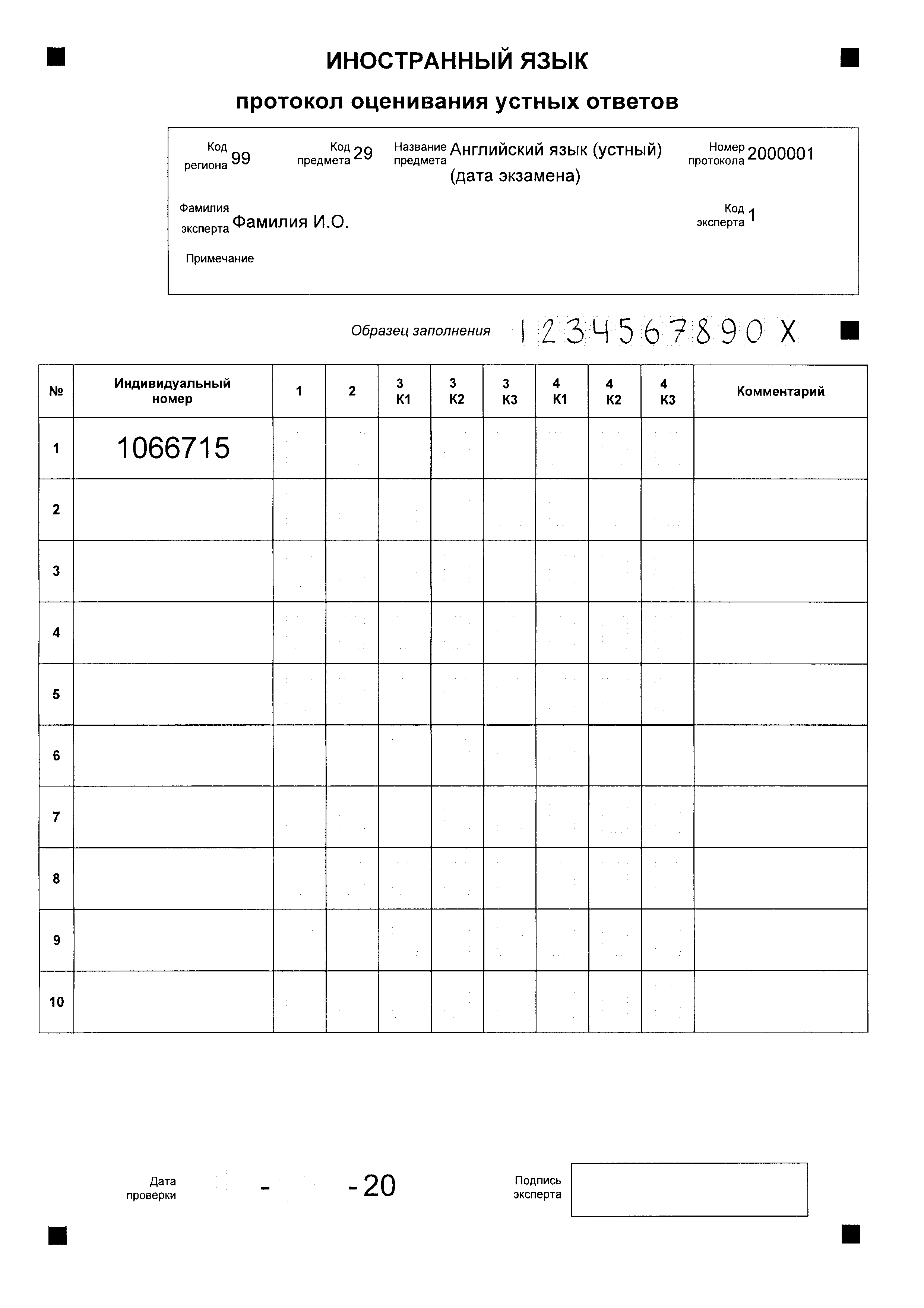 Рисунок 1. Протокол оценивания устных ответов. ОбразецПосле проверкиПо завершении работы каждый эксперт предметной комиссии сдаёт все материалы, в том числе полученные критерии оценивания развёрнутых ответов, лицу, обеспечивающему учёт экземпляров критериев оценивания развёрнутых ответов, назначенному органом исполнительной власти.Извлечения из Методических рекомендаций Рособрнадзора по формированию и организации работы предметных комиссий субъекта Российской Федерации при проведении 
государственной итоговой аттестации по образовательным программам среднего общего образованияЭкспертам ПК запрещается: –	иметь при себе средства связи, фото-, аудио- и видеоаппаратуру;–	копировать и выносить из помещений, в которых работает ПК, экзаменационные работы, критерии оценивания, протоколы проверки экзаменационных работ;–	разглашать информацию, содержащуюся в указанных материалах.Также запрещается:–	без уважительной причины покидать аудиторию;–	переговариваться с другими экспертами ПК, если речь не идёт о консультировании с председателем ПК или с экспертом ПК, назначенным по решению председателя ПК консультантом.Если у эксперта возникают вопросы или проблемы, он должен обратиться к председателю ПК или лицу, назначенному председателем предметной комиссии консультантом.Решение типичных проблемных ситуаций оценивания выполнения заданий устной частиОбщее правило, касающееся всех заданий устной части. Если экзаменуемый сделал ошибку и исправился или если он исправил правильный ответ на неправильный, эксперт оценивает последний вариант, который он слышит в аудиозаписи.Для проверки правильности использования лексических единиц и грамматических форм в развёрнутых ответах участников экзамена могут быть использованы только авторитетные словари и грамматические справочники, выпущенные признанными издательствами. Данные пользовательских словарей и ресурсов, форумов и блогов (Мультитран, Википедия и т.д.) использоваться не могут.При оценивании выполнения задания 1 устной части ответ оценивается в 0 баллов, если: участник экзамена не сумел (не успел) прочитать весь текст в отведённое за это время, за исключением случая, когда экзаменуемый не успел дочитать одно-два слова; в этом случае оценка будет зависеть от качества прочтения текста;участник экзамена при чтении пропустил строку;участник экзамена допустил более пяти фонетических ошибок или три и более фонетические ошибки, искажающие смысл.Пропуск каждого отдельного слова при чтении считается за 1 грубую ошибку.При чтении вслух экзаменуемый должен обязательно продемонстрировать следующие навыки в области произнесения звуков и их сочетаний (их отсутствие ведет к снижению оценки):владеть правилами чтения и исключениями из правил, позволяющими произносить слова без грубых ошибок, искажающих смысл слова и приводящих к сбою коммуникации;дифференцировать и правильно произносить межзубные [ð]/[θ] и фрикативные [z]/[s] согласные, без замещения их межзубными фрикативными (think – sink); дифференцировать и правильно произносить губно-губной [w] и губно-зубной [v] согласные; дифференцировать и правильно произносить гласные [ɔː] и [ɜː] (как, например, в словах walk – work, form – firm);владеть «связующим r» (linking r), т.е. озвучивать конечную r/re в позиции перед гласной, если с гласной начинается следующее слово (например, where is, there are).При чтении вслух экзаменуемый должен обязательно продемонстрировать следующие навыки в области интонации (их отсутствие ведет к снижению оценки):расстановку пауз – правильное деление текста на смысловые группы (отрезки) с помощью пауз, варьирующихся по длине (более короткие внутри предложения, более длинные в конце предложения); расстановку фразового ударения – чередование ударных и неударных слов в зависимости от характера слов (служебные vs знаменательные части речи);владение нисходящим тоном для законченной смысловой группы; владение восходящим тоном для оформления незаконченной группы, в том числе в случае перечисления;правильное интонационное оформление разных коммуникативных типов высказывания.При оценивании выполнения задания 2 устной части следует помнить: если экзаменуемый вместо вопросов по указанным в задании пунктам продуцирует монологическое высказывание, то ответ оценивается в 0 баллов; если вопрос не задан или заданный вопрос по содержанию не отвечает поставленной задаче и/или не имеет правильной грамматической формы прямого вопроса, то ответ оценивается в 0 баллов; сокращённые вопросы типа “Could you tell me about the price?” и “What about…” не принимаются и оцениваются в 0 баллов;вопрос, начинающийся с вежливого оборота “Could you tell me…?”, принимается, только если за ним следует полный косвенный вопрос с соответствующим порядком слов, т.е. “Could you tell me where the hotel is situated?”. Владение грамматической нормой экзаменуемый демонстрирует, используя в продолжение прямого вопроса придаточное (косвенный вопрос). Если в придаточном предложении используется вопросительный порядок слов: “Could you tell me where is the hotel situated?” – это грамматическая ошибка, вопрос не принимается и оценивается в 0 баллов;если первый вопрос не содержит названия организации/места/ предмета, о которой/котором запрашивается информация (например, первый вопрос: “Where is it located?”), то ответ оценивается в 0 баллов, так как такой вопрос ведет к сбою коммуникации. Последующие вопросы могут содержать местоимение it, если вопросы относятся к той же организации, тому же месту или предмету;если участник экзамена использует местоимение they вместо you, например, “Do they (нужно you) have music?” – вопрос не принимается и оценивается в 0 баллов, но если подобная ошибка встречается ещё раз, то она считается повторяющейся и не учитывается;особого внимания при оценивании требуют вопросы с вопросительным словом which, ошибочно употреблённым вместо what. Например, в ряду вопросов, задаваемых на курсах вождения автомобилем, при опорной фразе “type of cars used” вопрос “Which types of cars do you use?” не принимается. Правильный вопрос – “What types of cars do you use?”;если фонетические и лексические ошибки препятствуют коммуникации, то ответ оценивается в 0 баллов;ошибки в артиклях, предлогах (если они не меняют смысла высказывания) не учитываются. Однако есть случаи, когда ошибка в артикле меняет смысл вопроса и приводит к сбою в коммуникации в заданной ситуации общения. Например, дано задание: “You are considering going to the new book store and now you’d like to get more information”. Участник экзамена задаёт вопрос: “Where is a new bookstore located?” Такой вопрос не принимается. Надо задать вопрос об определённом новом магазине, фигурирующем в рекламном объявлении, значит, нужен определённый артикль: “Where is the new bookstore located?”, а участник экзамена задаёт вопрос о новом книжном магазине вообще, о любом новом книжном магазине: “Where is a new bookstore located?”;  отсутствие any или присутствие some в вопросе не учитывается; если участник экзамена задает 5 вопросов одного и того же типа, балл не снижается: в инструкции к заданию и в критериях не содержится требования задать разные типы вопросов; если есть вступление («Я звоню…»), а далее идут вопросы, то оценка не снижается, оцениваются только вопросы.Общее в оценивании выполнения заданий 3 и 4 устной части: важной особенностью является то, что при получении экзаменуемым 0 баллов по критерию «Решение коммуникативной задачи» выполнение задания по всем критериям данного задания оценивается в 0 баллов;ответ оценивается в 0 баллов по критерию «Решение коммуникативной задачи», если коммуникативная задача выполнена менее чем на 50%, т.е. три и более аспекта содержания не раскрыты, объём высказывания – пять и менее фраз; требование определённого количества фраз в устном ответе участника ЕГЭ на задания 3 и 4 носит вспомогательный характер и призвано облегчить для экспертов объяснение сниженного балла по критерию «Решение коммуникативной задачи (Содержание)» в случае апелляций. Участники экзамена с недостаточно сформированной коммуникативной компетенцией склонны воспринимать предложенный в задании план как список вопросов, на которые надо ответить, и они отвечают пятью короткими простыми предложениями. При таком ответе, содержащем 5 фраз, коммуникативная задача оказывается невыполненной, содержание нераскрытым. Ответ оценивается в 0 баллов по критерию РКЗ, не проверяется по другим критериям. Участник ЕГЭ получает в целом 0 баллов за такой ответ;если участник экзамена полностью выполняет коммуникативную задачу, используя при этом развёрнутые сложносочинённые и сложноподчинённые предложения, то требование определённого объёма высказывания также оказывается выполнено, так как подсчёт ведётся по простым предложениям, входящим в состав сложных;полным ответом считается ответ, раскрывающий содержание всех пунктов плана и отвечающий коммуникативной задаче. Полный ответ на пункт плана включает все элементы вопроса, например WHERE and WHEN;точным считается ответ, соответствующий содержанию картинки и предложенным пунктам плана;неточный ответ характеризируется: –	несоответствием содержания фотографии и плану,–	отходом от темы, избыточной информацией, рассказом вместо описания, элементами топика, фактическими ошибками,–	непонятными из-за языковых ошибок фразами;Для получения высшего балла по критерию РКЗ участник экзамена должен дать развёрнутые ответы, т.е. раскрыть каждый пункт плана либо в форме сложного предложения (сложносочинённого или сложноподчинённого), либо в нескольких простых предложениях, либо в одном простом предложении высказать две идеи, например: “In the picture you can see my sister skiing. / I took this photo in Turkey in July”;в полных, точных и развёрнутых ответах задействованы все детали фотографии (фотографий), которые правильно и точно интерпретированы. Правильно использованы стратегии рассуждения, описания, повествования;если в пункте what/who is in the photo в ответе указывается только КТО или только ЧТО (например, на картинке только горы и озеро), то ответ считается полным и оценка не снижается;если ответ в какой-либо своей части содержит фактическую ошибку (например, неверно указан возраст/пол изображённого на фотографии человека или количество людей/предметов, изображенных на фотографии), то данный аспект признается неточным и отмечается в дополнительной схеме знаком плюс-минус (±);если экзаменуемый говорит: «Это мой сын/дочь/жена» – балл не снижается, так как среди участников ЕГЭ есть и люди, давно закончившие школу;если при описании экзаменуемый путает времена года: лето – осень, ранняя весна – зима, это считается неточным ответом, только если на картинке видны чёткие указания на сезон, например сугробы, снеговик;если заключительная фраза произнесена на родном языке, например, «Это все», она не засчитывается, если на английском языке – засчитывается;за большие паузы в монологических высказываниях, нарушающие связность текста, снижается балл по К2 – «Организация текста».При оценивании выполнения задания 3 устной части следует иметь в виду следующее:отсутствие адресности в ответе на задание 3 сигнализирует о непонимании коммуникативной ситуации. В начале и в конце монолога от отвечающего ожидается прямое обращение к другу, а не фразы типа «Я хочу описать эту фотографию» и «Я показываю эту фотографию другу (нужно: тебе), потому что хочу его (нужно: тебя) познакомить с моим братом». Однако если участник в начале не обращается к другу, то оценка не снижается. Важно, чтобы в пункте 5 адресность была соблюдена. Участник должен сказать: «Хочу рассказать тебе», а не «хочу рассказать другу». Если адресность отсутствует в пункте 5, то в дополнительной схеме по аспекту 5 ставится плюс-минус (±);ответ на первый пункт плана (когда и где было сделано фото) по критерию РКЗ следует рассматривать не с точки зрения грамматики, а с точки зрения коммуникации. Другими словами, в ответе не требуется обязательное наличие обстоятельства времени и обстоятельства места в грамматическом понимании. Если в задании участник экзамена, раскрывая аспект 1, говорит: “The photo was taken at the railway station when my family were going to the seaside”, то это коммуникативно верное указание времени и места; если вместо выполнения задания согласно инструкции экзаменуемый частично пересказывает «топик», это ведёт к отходу от темы и делает невозможным получение высокого балла. Коммуникативная задача в задании 3 – детальное описание конкретной фотографии, а не общие рассуждения о фотографировании как о популярном хобби;если в середине монолога участник экзамена делает длительную паузу или несколько необоснованных длительных пауз, нарушающих целостность высказывания, снижается балл по критерию «Организация текста»;если заключительная фраза произнесена на родном языке, например, «Это все», она не засчитывается, на АЯ – засчитывается;если в монологе отсутствует вступительная или заключительная фраза и/или ответ имеет незавершенный характер, то снижается балл по критерию «Организация текста»;повторяющиеся языковые ошибки в грамматике, лексике, фонетике считаются как одна.При оценивании выполнения задания 4 устной части следует иметь в виду следующее:это задание высокого уровня сложности, рассчитанное на участников экзамена, изучавших иностранный язык на профильном уровне, достигших общеевропейского порогового уровня подготовки и приближающихся к пороговому продвинутом уровню (В2). В силу этого требования к ответу на задание 4 значительно выше, чем требования к ответам на задания 1–3 как в плане содержания, так и в плане языкового оформления высказывания;ответ оценивается в 0 баллов по критерию «Решение коммуникативной задачи», если экзаменуемый вместо сравнения двух фотографий даёт их описание и при этом остаются нераскрытыми 3 аспекта;если в монологе есть повторы в ответах на пункты плана в задании 4, то нужно понять, какого они характера. Если это повтор идей, то снижается оценка по критерию «Решение коммуникативной задачи»; если это повтор лексики или однообразие грамматических структур, то снижается оценка по критерию «Языковое оформление текста»;если даётся только 1 различие/сходство в картинках, оценка не снижается;в четвертом пункте плана могут использоваться разные формулировки: you prefer, you’d prefer, you preferred as a child и т.п. Для выполнения коммуникативной задачи участник экзамена должен использовать ту же глагольную форму, которая дана в плане. Если же участник экзамена использует в своём высказывании другую глагольную форму, это означает, что он не понимает коммуникативной задачи, и аспект считается нераскрытым;если в ответе участник экзамена говорит, что предпочёл бы/ предпочитает/предпочитал картинку, а не деятельность/профессию/ увлечение и т.п., изображенное на фотографии, то такой ответ не засчитывается; если участник экзамена не выполнил аспект 4, это не означает, что аспект 5 автоматически считается невыполненным. Следует внимательно проанализировать эту часть ответа, всё зависит от контекста. Если объяснение (аспект 5) соответствует тому, что участник экзамена сказал по пункту 4, то по РКЗ ставится плюс-минус (±). Если аспект 5 не соответствует ни контексту аспекта 4, ни коммуникативной задаче, за аспект 5 выставляется минус (–).Приложение 1Акт выявления устных ответов, содержащих ненормативную лексикуРегион ___     Код предмета ____      Название предмета _________________Следующие работы были проверены и оценены по критериям, несмотря на наличие в них ненормативной лексики (нецензурной брани), что подпадает под действие Кодекса Российской Федерации об административных правонарушениях.Председатель предметной комиссии______________        _______________
                                                                      подпись                          ФИО  Дата «____»______________ 2021 г.                Приложение 2Указания для председателя предметной комиссии по иностранному языку по подготовке и проведению установочного семинара-инструктажа для экспертов, осуществляющих проверку
 устных ответов участников ЕГЭВопросы обеспечения проведения установочного семинара должны быть заблаговременно согласованы с руководителем РЦОИ.До начала семинара председатель предметной комиссии должен, в зависимости от технической возможности РЦОИ:ВАРИАНТ 1. После поступления в РЦОИ аудиозаписей устных ответов участников экзамена получить эти аудиозаписи для того, чтобы отобрать по каждому заданию четыре-пять типичных ответов, представляющих разные уровни достижений участников ЕГЭ, и составить рекомендации по их оцениванию;ВАРИАНТ 2. После поступления в РЦОИ аудиозаписей устных ответов участников экзамена получить в РЦОИ несколько рабочих комплектов для экспертов (назначенные на имя председателя ПК устные ответы участников и протоколы к ним) для того, чтобы иметь возможность отобрать несколько типичных ответов на каждое задание, представляющих разные уровни достижений участников ЕГЭ, и составить рекомендации по их оцениванию.В ходе семинара (продолжительность не менее 2 часов) председатель предметной комиссии должен:Выдать экспертам:–	комплект заданий устной части для участников ЕГЭ;–	критерии оценивания выполнения заданий устной части;–	дополнительные схемы оценивания заданий устной части;–	распечатанный образец электронного протокола проверки ответов на задания устной части;Предложить экспертам прослушать и оценить аудиозаписи ответов на задания устной части.В ходе работы целесообразно придерживаться следующего плана.План проведения семинараЭксперты знакомятся с заданием 1 устной части (чтение текста вслух).Эксперты обсуждают предложенный для чтения текст с точки зрения трудностей и возможных ошибок.Эксперты оценивают последовательно один за другим предложенные ответы участников ЕГЭ, используя дополнительные схемы оценивания. Рекомендуется начать проверку с хорошего ответа, чтобы иметь образец наилучшего ответа на задание.После оценивания всех предложенных ответов на задание 1 председатель предметной комиссии выясняет, какие итоговые баллы поставлены экспертами, и просит одного-двух экспертов прокомментировать их. Лучше спрашивать тех, кто приближается к желаемому результату.После короткого обсуждения председатель предметной комиссии даёт экспертам свои рекомендации с тем, чтобы они могли проанализировать, с чем связаны их отклонения в оценивании предложенных ответов участников ЕГЭ. Аналогично проводится работа с заданиями 2, 3, 4.После окончания семинара при использовании Варианта 2 аннулировать созданные для проведения семинара рабочие комплекты (сообщить об этом в РЦОИ для распределения устных ответов, рассматриваемых на семинаре, между экспертами для реального оценивания).После согласования в ходе семинара подходов к оцениванию эксперты должны при проверке ответов участников ЕГЭ соблюдать согласованные подходы к проверке и оцениванию экзаменационных работ. В ходе проверки эксперты могут задавать председателю предметной комиссии или консультанту, назначенному председателем предметной комиссии, уточняющие вопросы по оцениванию ответов участников ЕГЭ. Председатель предметной комиссии обеспечивает независимость работы экспертов по оцениванию ответов на задания устной части.Рекомендуется не допускать к проверке ответов на задания устной части экспертов, не прибывших на установочный семинар.№РазделработыКоличествозаданийСоотношение оценоквыполнения отдельных частей работы в общей оценке (в % от максимального балла)Максимальный первичный баллТип заданий1Аудирование92020Задания с кратким ответом2Чтение92020Задания с кратким ответом3Грамматика и лексика202020Задания с кратким ответом4Письмо22020Задания 
с развёрнутым ответом5Устная часть экзамена42020Задания 
с развёрнутым ответомИтогоИтого44100100Проверяемые умения и навыкиКоличество заданийМаксимальный первичный баллПроцент от максимального балла, равного 100ПИСЬМЕННАЯ ЧАСТЬПИСЬМЕННАЯ ЧАСТЬПИСЬМЕННАЯ ЧАСТЬПИСЬМЕННАЯ ЧАСТЬАудированиеАудированиеАудированиеАудированиеПонимание основного содержания прослушанного текста1620Понимание в прослушанном тексте запрашиваемой информации  1720Полное понимание прослушанного текста 7720ЧтениеЧтениеЧтениеЧтениеПонимание основного содержания текста 1720Понимание структурно-смысловых связей в тексте1620Полное и точное понимание информации в тексте7720Грамматика и лексика Грамматика и лексика Грамматика и лексика Грамматика и лексика Грамматические навыки7720Лексико-грамматические навыки6620Лексико-грамматические навыки7720ПисьмоПисьмоПисьмоПисьмоПисьмо личного характера1620Письменное высказывание 
с элементами рассуждения 
по предложенной проблеме11420УСТНАЯ ЧАСТЬУСТНАЯ ЧАСТЬУСТНАЯ ЧАСТЬУСТНАЯ ЧАСТЬЧтение вслух1120Условный диалог-расспрос 1520Тематическое монологическое высказывание 
(описание выбранной фотографии) 1720Тематическое монологическое высказывание 
с элементами рассуждения
(сравнение двух  фотографий)1720Уровень сложности заданийКоличество заданийМаксимальный первичный баллПроцент максимального первичного балла за задания данного уровня сложности от максимального балла, равного 100 Базовый194545Повышенный21313Высокий234242Итого441001001. Коммуникация 3. Коммуникативная компетенция 5. Коммуникант 2. Компетенция 4. Коммуникативная задача 6. Текст а) форма существования мотива речевого высказывания; 
неречевая проблема д) социально-психологическая черта личностиб) количественные данные, которые используют для оценкие) специфический вид деятельности, содержанием которого является обмен информацией между членами одного языкового сообщества для достижения понимания и взаимодействияв) способность к выполнению какого-либо действияж) результат говорения или письма; продукт речевой деятельностиг) способность и готовность осуществлять межкультурное и межъязыковое общение з) участник коммуникации, порождающий высказывания и интерпретирующий их 123456Условное обозначениеТерминология Совета Европы(английский язык)Отечественная терминология(русский язык)А1А2В1В2С1С21. Мониторинг 3. Тестирование 5. Тестовое задание 2. Контроль 4. Тест 6. Стимула) процесс определения уровня знаний, умений и навыков обучаемого и формулирование на этой основе оценки за определённый раздел программыд) аппаратура и технические устройства, используемые в учебном процессеб) задание стандартной формы, позволяющее установить уровень и наличие определённых знаний, умений и навыков, способностей, умственного развития и других качеств личности с помощью специальной шкалы результатове) управление процессом контроля с периодическим слежением за объектом, обязательной обратной связью и рефлексиейв) один из методов исследования в психологии и методике, предусматривающий выполнение испытуемыми тестов для определения уровня способностей или достижений в какой-то области ж) при оценке говорения или письма часть задания, на которую тестируемый должен отреагировать в говорении или письме г) минимальная составляющая единица теста, которая предполагает опредёленную вербальную или невербальную реакцию тестируемогоз) объекты контроля1234561. Отметка3. Критерий оценивания5. Шкала оценивания2. Оценивание4. Параметр оценки6. Ошибкаа) качественная характеристика речевого продуктад) определение степени усвоения учащимися знаний, навыков, умений в соответствии со стандартами и программойб) количественные данные, которые используют для оценкие) заранее заданный набор описаний типичных ответов с точки зрения их качества, используемый экспертами в оценочных процедурахв) условное выражение оценки знаний, навыков и умений в оценочных баллахж) инструкции испытуемым перед каждым заданиемг) отклонение от правильного употребления языковых единиц и форм; результат неправильного действия учащегосяз) объект контроля123456ЗаданиеСодержаниеУровень сложностиМакс. баллВремя на под-готовкуВремя ответа1Прочитать вслух отрывок из информационного или научно-популярного стилистически нейтрального текстаБазовый11,5 мин.1,5 мин.2Задать 5 вопросов на определённую тему (путешествия, покупки, еда, транспорт, занятия спортом и т.д.). Экзаменуемому предлагается визуальный стимул и ключевые слова (о чём надо спросить)Базовый51,5 мин.1,5 мин.3Описать другу фотографию из своего фотоальбома, (одна фотография на выбор экзаменуемого из трёх)Базовый71,5 мин.2 мин.4Сравнить 2 предложенные фотографии (например, пляжный отдых и турпоход), выявить сходства, различия и рассказать о своих предпочтенияхВысокий71,5 мин.2 мин.Владеть различными видами монолога описать человека (с использованием изобразительной наглядности и/или на основе фоновых знаний); описать неодушевлённые предметы (с использованием изобразительной наглядности и/или на основе фоновых знаний); описать место/местность (с использованием изобразительной наглядности и/или на основе фоновых знаний) Делать сообщения, содержащие наиболее важную информацию по теме/проблемесделать сообщение по теме/проблеме с опорой на фоновые знания;составить сообщение с опорой на информацию из линейных и нелинейных текстов (графиков, схем, таблиц, иллюстраций и т.д.); найти информацию по заданной теме/проблеме, в том числе с использованием ресурсов Интернет и представить её в устной формеКратко передавать содержание полученной информациипрослушать предложение/текст и передать его содержание; прочитать текст (вслух или про себя) и передать его содержание Рассказывать о себе, своём окружении, своих планах, обосновывая свои намерения/поступкирассказать о себе / своей семье / друзьях / одноклассниках;рассказать о своих планах и намерениях на будущее;рассказать о реальных или гипотетических событиях своей жизни, обосновывая мотивы своих поступков/ намеренийОписывать особенности жизни и культуры своей страны и страны/ стран изучаемого языкарассказать о конкретных фактах истории или культурных особенностях своей страны или стран изучаемого языка (с опорой на изобразительную наглядность и/или нелинейные тексты, а также без визуальной опоры, на основе фоновых знаний) Подробно/кратко излагать прочитанное/ прослушанное/ увиденноепрочитать текст и кратко/подробно изложить его содержание;прослушать устный текст / фрагмент лекции и кратко/ подробно изложить его содержание;просмотреть видео сюжет и кратко подробно изложить его содержаниеДавать характеристику литературных персонажей и исторических личностейдать характеристику известных исторических личностей своей страны / стран изучаемого языка или мирового сообщества (с опорой на иллюстративную наглядность, нелинейные тексты или только на основе фоновых знаний);дать характеристику литературных персонажей известных литературных произведений русской литературы, литературы стран изучаемого языка, мировой литературы (в рамках списков литературных произведений, рекомендованных для обязательного изучения в школе)Описывать события, излагать фактыописать конкретное событие из собственной жизни / жизни своей страны / стран изучаемого языка (с опорой или без опоры на план / визуальные опоры / нелинейные тексты) Представлять социокультурный портрет свой страны и стран изучаемого языкапредставить (в виде проекта) социокультурный портрет страны или её отдельного региона, показав взаимосвязь между географическим положением, историей, спецификой этнического состава населения, родом деятельности и образом жизни различных этнических и социальных групп, их участием в социально-политической и культурной жизни страны и т.д.Высказывать и аргументировать свою точку зрения, делать выводывысказать отношение к предложенной проблеме/ситуации, аргументировав свою позициюОценивать факты/ события современной жизни прокомментировать конкретные факты/события политической/ культурной жизни страны (съезды, митинги, выборы, фестивали, конкурсы, спортивные мероприятия и т.д.), высказав своё отношение к ним, аргументировав свою позициюEnjoy a quiet holiday by the lake!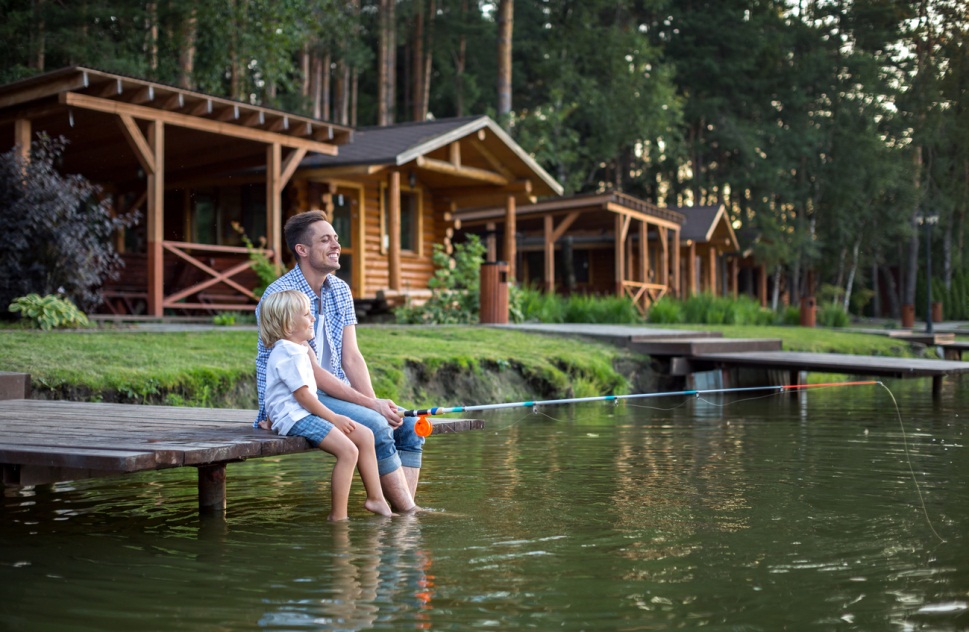 Photo 1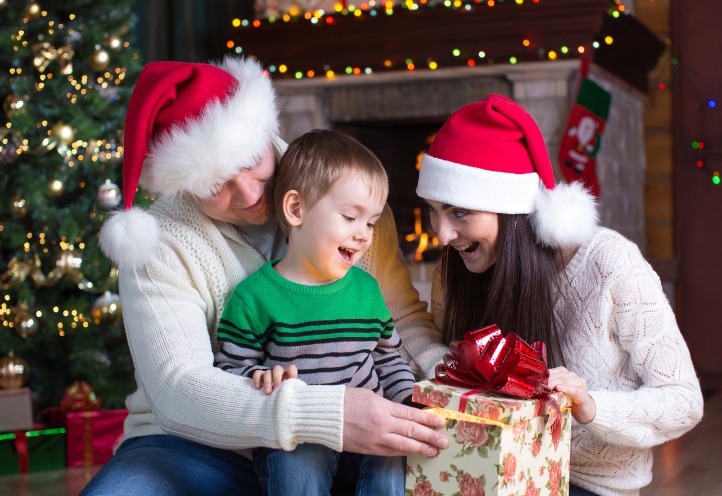 Photo 2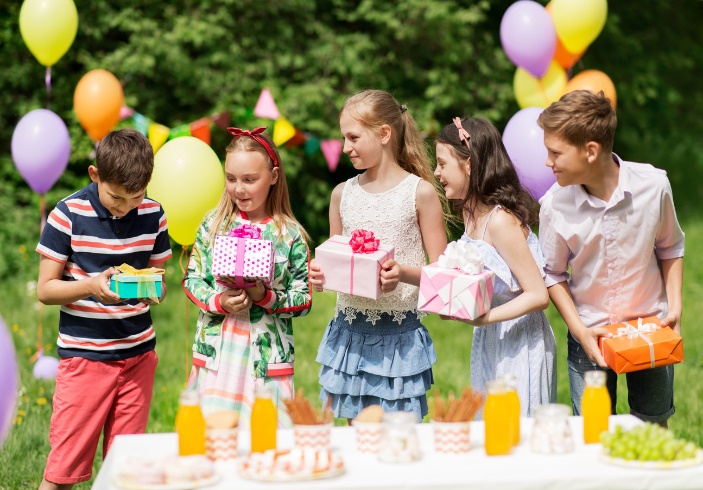 10Фонетическая сторона речи Речь воспринимается легко: необоснованные паузы отсутствуют; фразовое ударение и интонационные контуры, произношение слов без нарушений нормы: допускается не более 5 фонетических ошибок, в том числе 1–2 ошибки, искажающие смысл Речь воспринимается с трудом из-за большого количества неестественных пауз, запинок, неверной расстановки ударений и ошибок в произношении слов, ИЛИ сделано более 5 фонетических ошибок, ИЛИ сделано 3 и более фонетические ошибки, искажающие смысл10Вопросы 
1–5Вопрос по содержанию отвечает поставленной задаче; имеет правильную грамматическую форму прямого вопроса; возможные фонетические и лексические погрешности не затрудняют восприятияВопрос не задан, или заданный вопрос по содержанию не отвечает поставленной задаче И/ИЛИ не имеет правильной грамматической формы прямого вопроса И/ИЛИ фонетические и лексические ошибки препятствуют коммуникацииБаллыРешение коммуникативной задачи (содержание)*Организация высказыванияЯзыковое оформление высказывания3Коммуникативная задача выполнена полностью: содержание полно, точно и развёрнуто отражает все аспекты, указанные в задании (12–15 фраз)2Коммуникативная задача выполнена частично: 1 аспект не раскрыт (остальные раскрыты полно), ИЛИ 1–2 аспекта раскрыты неполно(9–11 фраз)Высказывание логично и имеет завершённый характер; имеются вступительная и заключительная фразы, соответствующие теме. Средства логической связи используются правильноИспользуемый словарный запас, грамматические структуры, фонетическое оформление высказывания соответствуют поставленной задаче (допускается не более 2 негрубых лексико-грамматических ошибок  И/ИЛИ не более 2 негрубых фонетических ошибок)1Коммуникативная задача выполнена не полностью: 2 аспекта не раскрыты (остальные раскрыты полно), ИЛИ все аспекты раскрыты неполно 
(6–8 фраз)Высказывание в основном логично 
и имеет достаточно завершённый характер, НО отсутствует вступительная И/ИЛИ заключительная фраза, И/ИЛИ средства логической связи используются недостаточноИспользуемый словарный запас, грамматические структуры, фонетическое оформление высказывания в основном соответствуют поставленной задаче (допускается не более 4 лексико-грамматических ошибок (из них не более двух грубых) ИЛИ/И не более 4 фонетических ошибок (из них не более 2 грубых)0Коммуникативная задача выполнена менее чем на 50%: 3 и более аспекта содержания не раскрыты (5 и менее фраз)Высказывание нелогично И/ИЛИ не имеет завершённого характера; вступительная и заключительная фразы отсутствуют; средства логической связи практически не используютсяПонимание высказывания затруднено из-за многочисленных лексико-грамматических и фонетических ошибок 
(5 и более лексико-грамматических ошибок И/ИЛИ 5 и более фонетических ошибок) ИЛИ более 2 грубых ошибок10Фонетическая сторона речи Речь воспринимается легко: необоснованные паузы отсутствуют; фразовое ударение и интонационные контуры, произношение слов без нарушений нормы: допускается не более пяти фонетических ошибок, в том числе одна-две ошибки, искажающие смысл Речь воспринимается с трудом из-за большого количества неестественных пауз, запинок, неверной расстановки ударений и ошибок в произношении слов, ИЛИ сделано более пяти фонетических ошибок, ИЛИ сделано три и более фонетические ошибки, искажающие смыслGrapes are not only a very tasty kind of fruit. They are also extremely valuable for our body. The health benefits of grapes are simply great. Even people in the past knew much about it. They widely used grapes in medicine. You see, grapes have a lot of important vitamins. They are also a rich source of such vital minerals as iron and copper. Iron, for instance, is especially concentrated in raisins. That is why grapes will protect you against many illnesses and give you much energy. Grapes really help to make your blood pressure lower. They are also used to treat nerve diseases and infections. Also, the berries are very low in calories. 100 grams of fresh grapes will give you just 69 calories but no cholesterol. So, people all over the world include grapes in their diets and enjoy eating them.Like everywhere else, people in English-speaking countries enjoy different festivals and celebrations in each of the four seasons. Food, family and flowers are an important part of most celebrations. Most people like to have a family dinner on such days. A lot of people give chocolate and other sweets as presents, and some festivals have their special food. Restaurants and cafés are usually very busy on these days. As for flower shops, they sell a lot of flowers. People today often live far away from their families, so they send greeting cards at special times like Christmas, or Mother’s Day, or Easter. Post offices and telephones are very busy too. Of course, times change, and festivals also change. But people have celebrated many of these festivals for hundreds of years and will still enjoy them in many years.10Вопросы 
1–5Вопрос по содержанию отвечает поставленной задаче; имеет правильную грамматическую форму прямого вопроса; возможные фонетические и лексические погрешности не затрудняют восприятияВопрос не задан, или заданный вопрос по содержанию не отвечает поставленной задаче И/ИЛИ не имеет правильной грамматической формы прямого вопроса И/ИЛИ фонетические и лексические ошибки препятствуют коммуникацииThe best bicycle trip!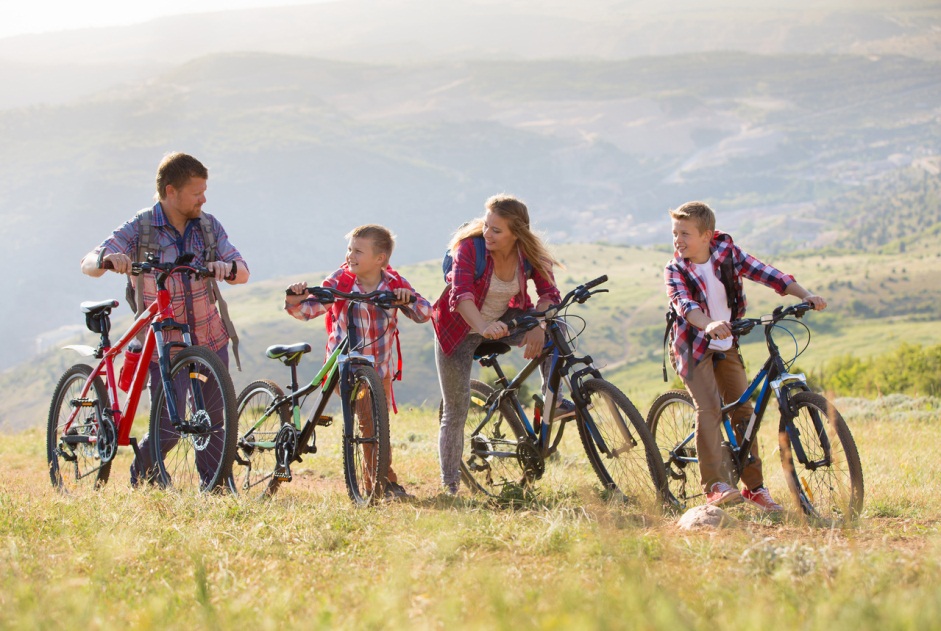 The best driving school in the city!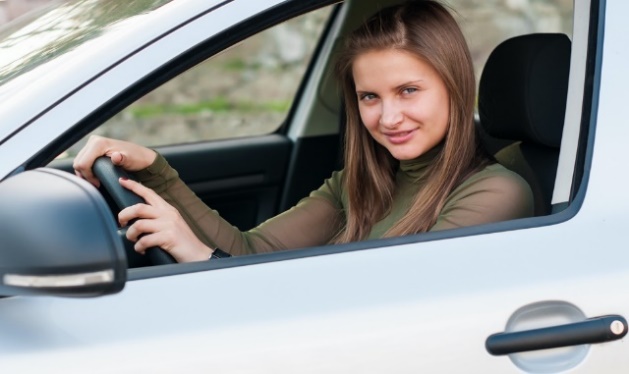 A new book store now in your area!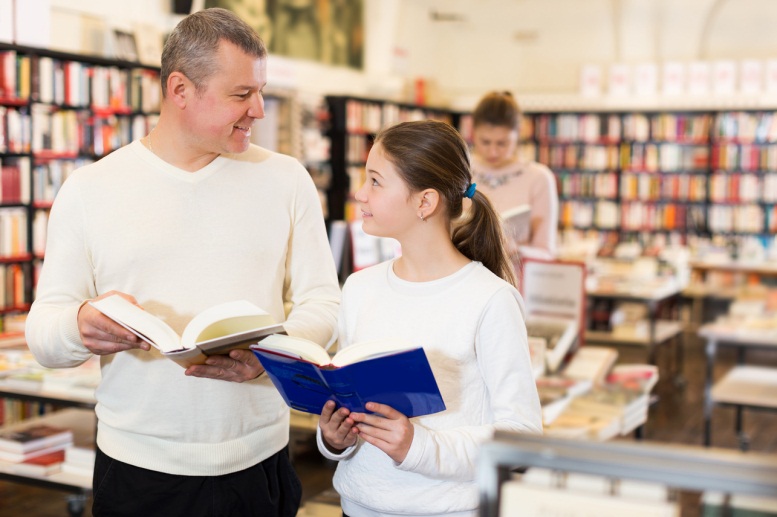 Вопросы участникаWhere is the bookstore located?What are the opening hours?What is the kinds of books sold?Do you have electronic books?Do you have meeting piece of ? writers?ОЦЕНКА: The new centre for further education!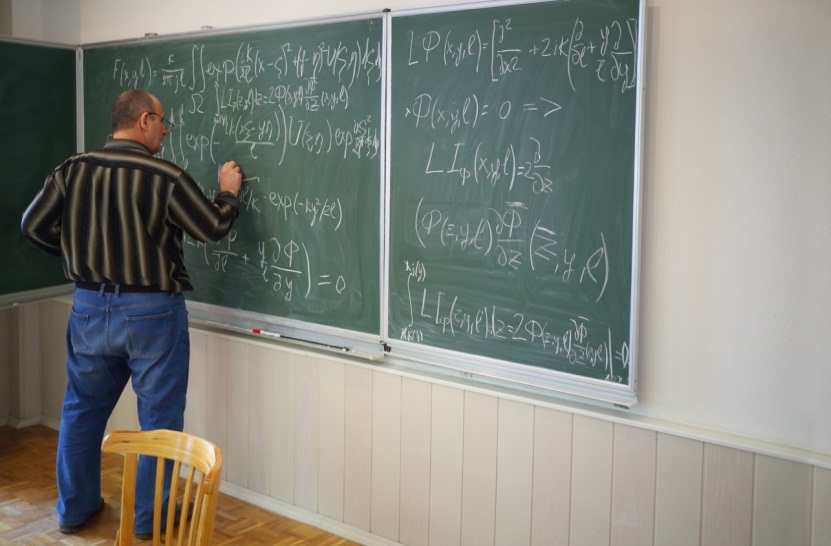 Вопросы участника1.2.3.4.5.ОЦЕНКА: Enjoy shopping in our new clothing store!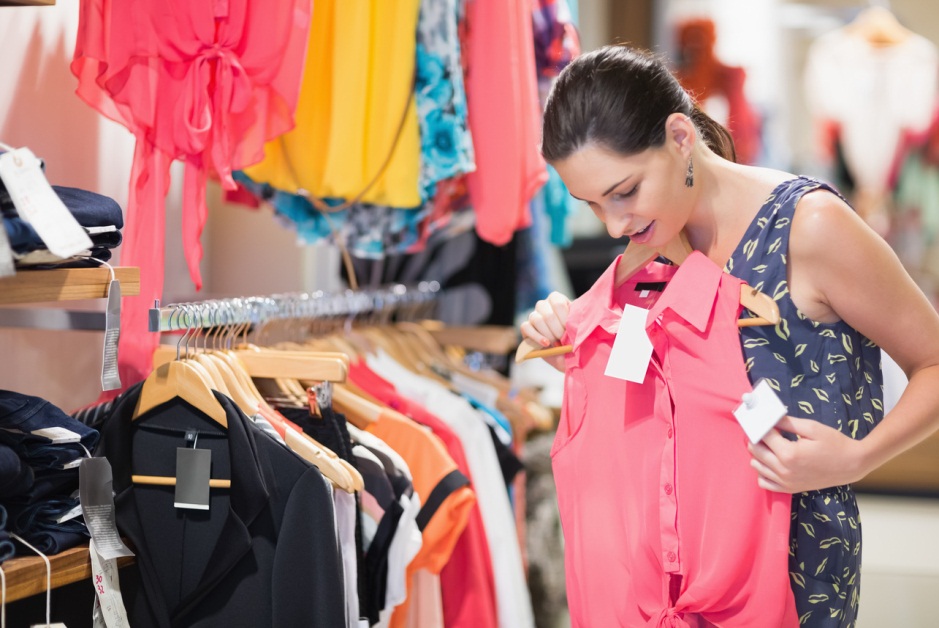 Вопросы участника1.2.3.4.5.ОЦЕНКА: Individual language classes with native speakers!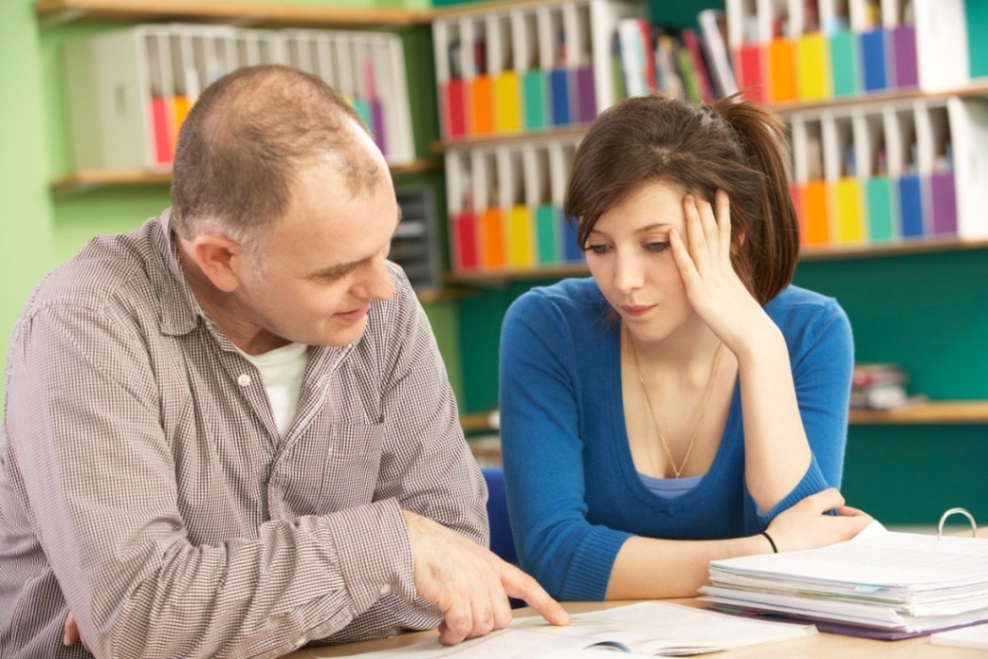 Вопросы участника1.2.3.4.5.ОЦЕНКА: 1. Коммуникация 3. Коммуникативная компетенция 5. Говорение2. Речевая деятельность 4. Коммуникативная задача 6. Монологическая речьА) форма речи, обращённой к одному слушателю (собеседнику) или группе, иногда – к самому себе; активный вид речевой деятельности, рассчитанный на восприятиеД) установка перед выполнением задания, которая мотивирует обучающихся на решение проблемы, поставленной в этом задании коммуникативным способомБ) продуктивный вид речевой деятельности, посредством которого (совместно с аудированием) осуществляется устное вербальное общениеЕ) специфический вид деятельности, содержанием которого является обмен информацией между членами одного языкового сообщества для достижения понимания и взаимодействияВ) активный, целенаправленный, опосредованный языковой системой и обусловленный ситуацией общения процесс передачи и приёма сообщений Ж) совокупность самых различных побудителей, потребностей, мотивов, чувств, правил, норм, желаний и др.Г) способность и готовность осуществлять межкультурное и межъязыковое общение средствами иностранного языкаЗ) результат владения компетенциями, способность успешной деятельности за счёт усвоенных стратегий успеха, сформированных умений и приобретённых практических знаний 123456Photo 1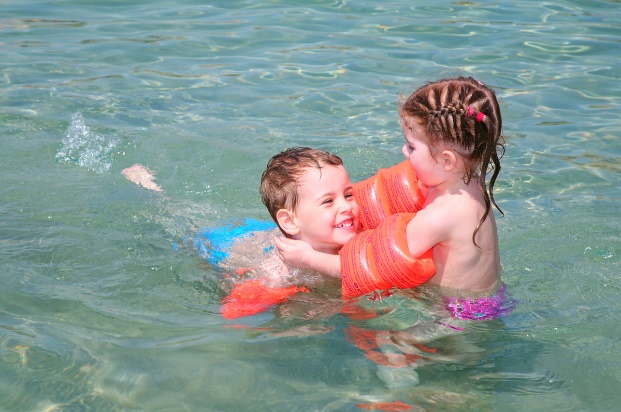 Photo 2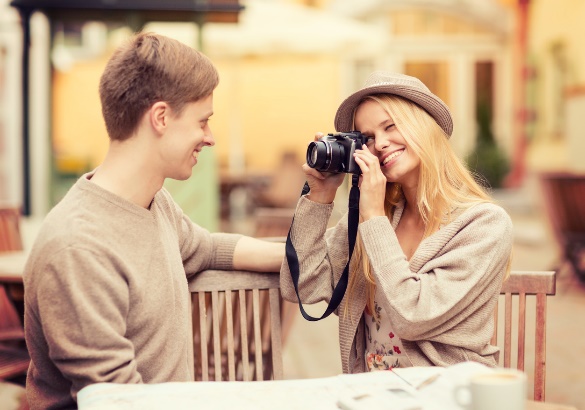 Photo 3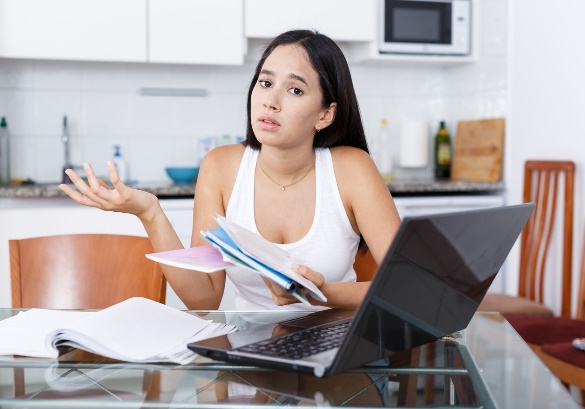 НОМЕР БЛАНКАНОМЕР БЛАНКА1. Решение коммуникативной 
задачи (Содержание)Аспект 1. Ответ на вопрос, где и когда было сделано фото, дан1. Решение коммуникативной 
задачи (Содержание)Аспект 2. Ответ на вопрос, кто/что изображено на фото, дан1. Решение коммуникативной 
задачи (Содержание)Аспект 3. Ответ на вопрос, что происходит на фото, дан1. Решение коммуникативной 
задачи (Содержание)Аспект 4. Ответ на вопрос, почему автор хранит это фото в своём альбоме, дан1. Решение коммуникативной 
задачи (Содержание)Аспект 5. Ответ на вопрос, почему автор решил показать это фото другу, дан1. Решение коммуникативной 
задачи (Содержание)ИТОГОВЫЙ БАЛЛ (максимальный балл – 3) 2. ОрганизацияНаличие вступления и заключения, завершённость высказывания2. ОрганизацияЛогичность и использование средств логической связи2. ОрганизацияИТОГОВЫЙ БАЛЛ (максимальный балл – 2) 3.ЯЗЫКОВОЕ ОФОРМЛЕНИЕ ВЫСКАЗЫВАНИЯ (максимальный балл – 2)Photo 1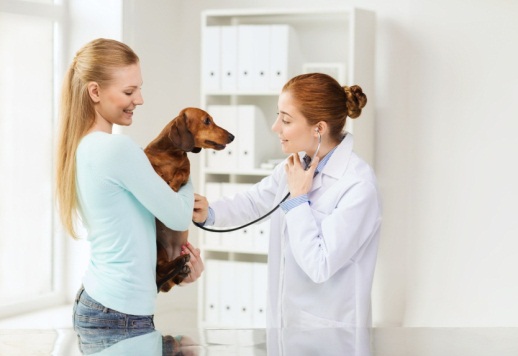 Photo 2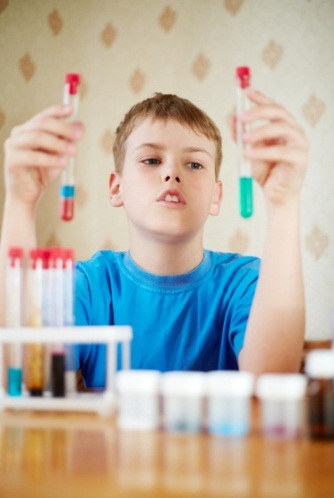 Photo 3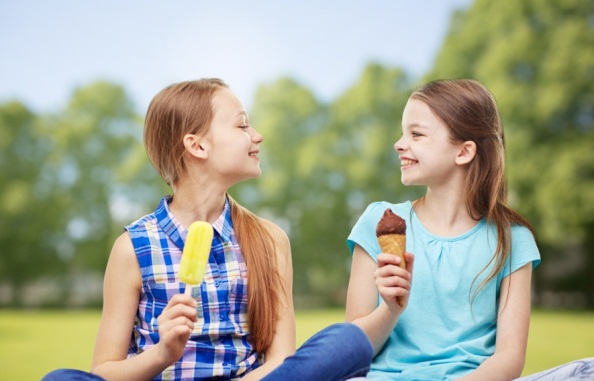 Photo 1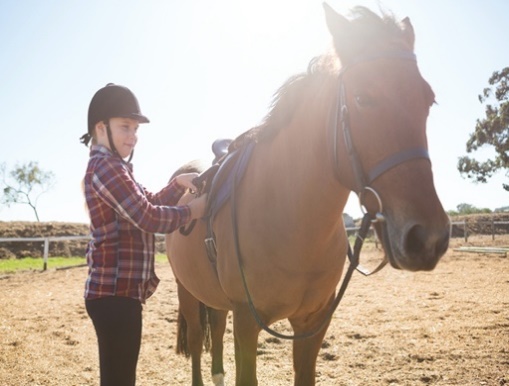 Photo 2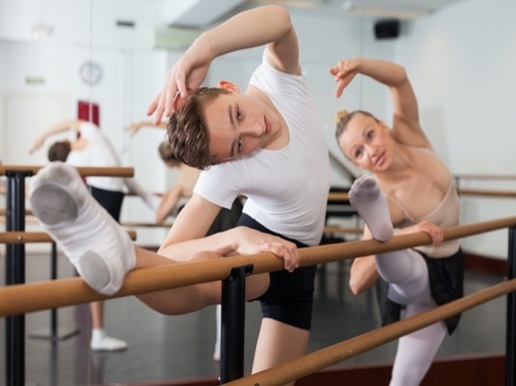 Photo 3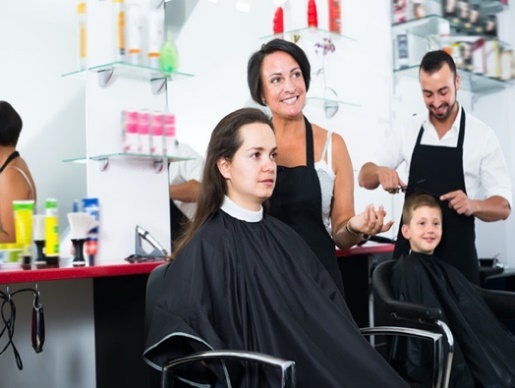 Объём высказывания12 фраз12 фраз12 фразАспект 1.Ответ на вопрос, когда и где было сделано фото, дан As far as I remember, this photo was taken last summer when I travelled to countryside with my sister. As far as I remember, this photo was taken last summer when I travelled to countryside with my sister. Аспект  раскрыт Аспект 2.Ответ на вопрос, кто/что изображено на фото, данIn this picture you can see my sister with her horse.ДАЛЕЕ: In this picture my sister in summer clothes because the weather was hot. In this picture you can see my sister with her horse.ДАЛЕЕ: In this picture my sister in summer clothes because the weather was hot. Аспект раскрыт Аспект 3.Ответ на вопрос, что происходит на фото, данОтсутствует ответ, что происходит на фотоОтсутствует ответ, что происходит на фотоАспект не раскрытАспект 4.Ответ на вопрос, почему автор хранит это фото в альбоме, данI keep this photo in my album for cereal reasons. First of all, this picture reminds me of that memorable day. Besides, it was a first visit to… it was a first horse-riding in countryside. I keep this photo in my album for cereal reasons. First of all, this picture reminds me of that memorable day. Besides, it was a first visit to… it was a first horse-riding in countryside. Аспект раскрытАспект 5.Ответ на вопрос, почему автор решил показать это фото другу, данI decided to show this picture to you because I wanted to share my positive moment with you. I wish you had been there with me. I decided to show this picture to you because I wanted to share my positive moment with you. I wish you had been there with me. Аспект раскрытИТОГОВЫЙ БАЛЛ за РКЗ2 балла2 баллаОдин аспект (аспект 3) не раскрытНаличие вступления и заключения, завершённость высказыванияI’m interested in photography, that’s why I have a lot of photos in my album.…That’s all I wanted to say.I’m interested in photography, that’s why I have a lot of photos in my album.…That’s all I wanted to say.Присутствуют (хотелось бы во вступлении услышать обращение к другу, но поскольку оно есть в конце, адресность соблюдена) Логичность и использование средств логической связиЕсть нарушение логики. Представив сходства и различия, участница экзамена вдруг возвращается к описанию: I keep this photo in my album for cereal reasons. First of all, this picture reminds me of that memorable day. Besides, it was a first visit to … it was a first horse-riding in countryside.In this picture my sister in summer clothes because the weather was hot.  Есть нарушение логики. Представив сходства и различия, участница экзамена вдруг возвращается к описанию: I keep this photo in my album for cereal reasons. First of all, this picture reminds me of that memorable day. Besides, it was a first visit to … it was a first horse-riding in countryside.In this picture my sister in summer clothes because the weather was hot.  Логичность и использование средств логической связиAs far as I remember,First of all,Besides, …because As far as I remember,First of all,Besides, …because Средства логической связи используются достаточно для базового уровняИТОГОВЫЙ БАЛЛ за ОРГАНИЗАЦИЮ ВЫСКАЗЫВАНИЯ1 балл1 балл1 баллЯзыковое оформление высказыванияЯзыковое оформление высказыванияwhen I travelled to GR countryside with my sister. I keep this photo in my album for cerealLEX reasons it was a first visit to… it was aGR first horse-ridingGR in countryside. In this picture my sister GR in summer clothes because the weather was hot. –5 лексико-грамматических ошибокИТОГОВЫЙ БАЛЛ за ЯЗЫКОВОЕ ОФОРМЛЕНИЕИТОГОВЫЙ БАЛЛ за ЯЗЫКОВОЕ ОФОРМЛЕНИЕ0 баллов0 балловPhoto 1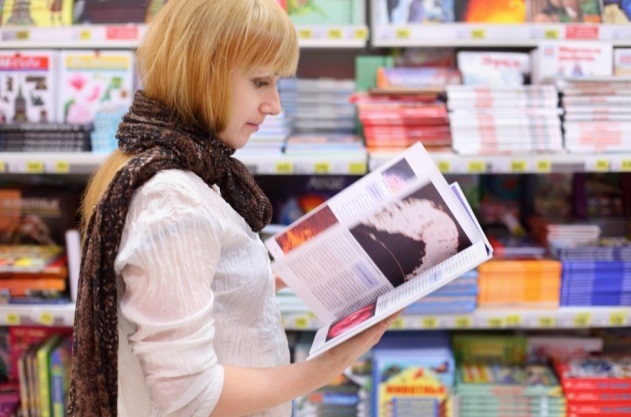 Photo 2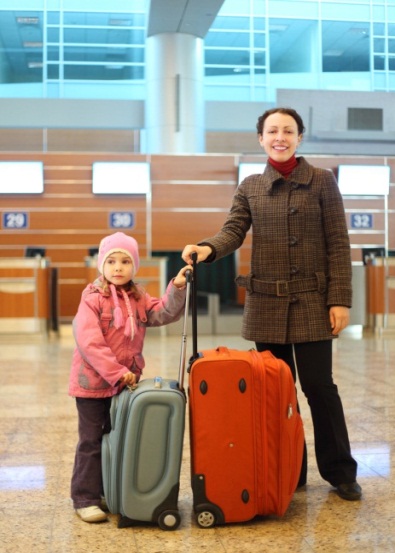 Photo 3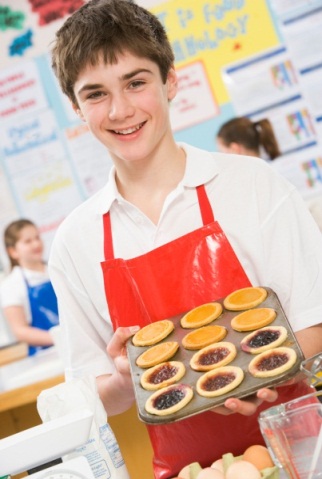 Объём высказывания6 фразАспект 1.Ответ на вопрос, когда и где было сделано фото, дан Отсутствует ответ, когда и где было сделано фотоАспект не раскрыт Аспект не раскрыт Аспект 2.Ответ на вопрос, кто/что изображено на фото, данHere you can see my mum and my sister. Аспект раскрыт не развёрнутоАспект раскрыт не развёрнутоАспект 3. Ответ на вопрос, что происходит на фото, данThey are staying in the airport after the flight from the . They are waiting for a taxi to go home. Аспект раскрытАспект раскрытАспект 4. Ответ на вопрос, почему автор хранит это фото в альбоме, данI keep the photo in my album because it reminds me those happy moments…That trip was amazing. Аспект раскрытАспект раскрытАспект 5.Ответ на вопрос, почему автор решил показать это фото другу, данI decided to show the picture to you, my friend, because I think you would like this photo like me.Аспект раскрытАспект раскрытИТОГОВЫЙ БАЛЛ за РКЗ1 баллАспект 1 не раскрыт, аспект 2 не развёрнут, минимальный объёмАспект 1 не раскрыт, аспект 2 не развёрнут, минимальный объёмНаличие вступления и заключения, завершённость высказыванияОтсутствуютОтсутствуютЛогичность и использование средств логической связиHere you can see my mum and my sister. They are staying in the airport after the flight from the . They are waiting for a taxi to go home. I keep the photo in my album because it reminds me those happy moments…That trip was amazing. I decided to show the picture to you, my friend, because I think you would like this photo like me.Средства логической связи используются недостаточноСредства логической связи используются недостаточноИТОГОВЫЙ БАЛЛ за ОРГАНИЗАЦИЮ ВЫСКАЗЫВАНИЯ1 баллЯЗЫКОВОЕ ОФОРМЛЕНИЕ ВЫСКАЗЫВАНИЯHere you can see my mum and my sister. They are staying in the airport after the flight from the . They are waiting for a taxi to go home. I keep the photo in my album because it reminds me those happy moments…That trip was amazing. I decided to show the picture to you, my friend, because I think you would like this photo like me.ИТОГОВЫЙ БАЛЛ за ЯЗЫКОВОЕ ОФОРМЛЕНИЕ1 баллPhoto 1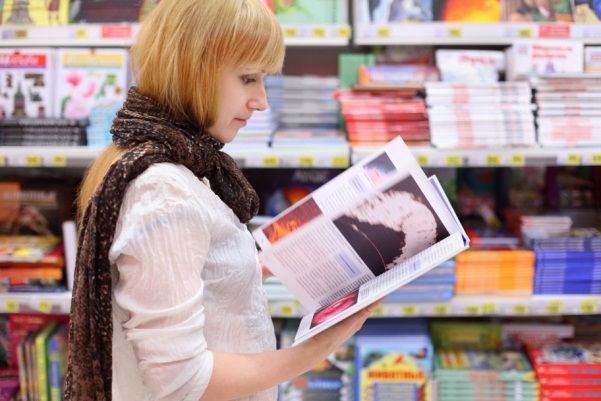 Photo 2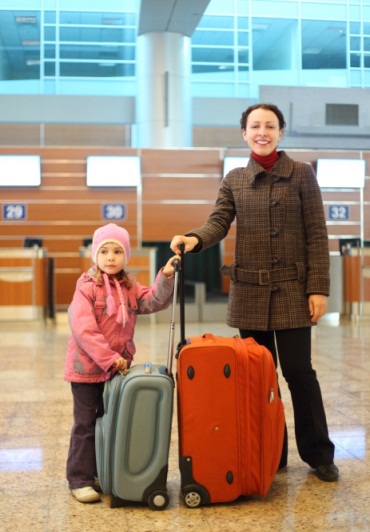 Photo 3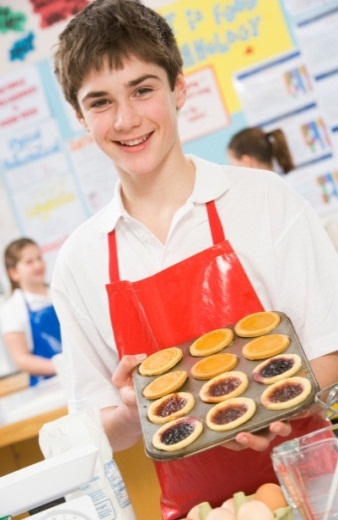 Photo 1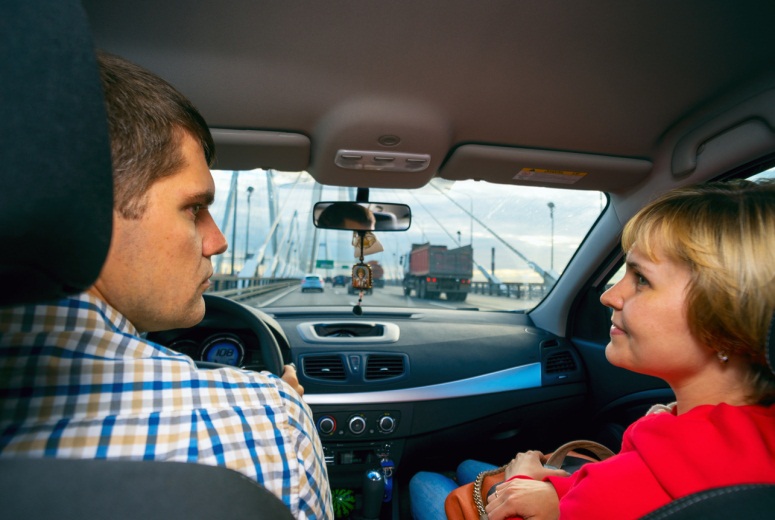 Photo 2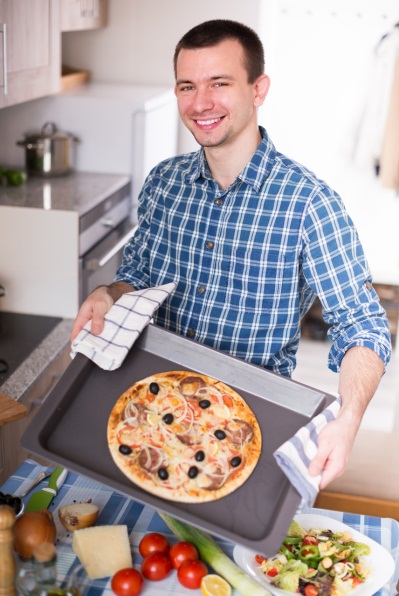 Photo 3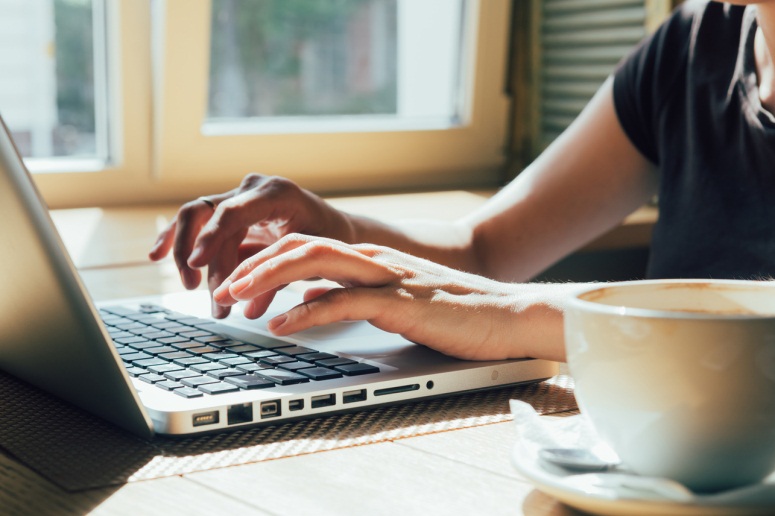 Photo 1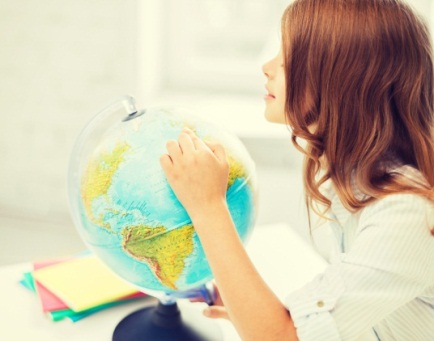 Photo 2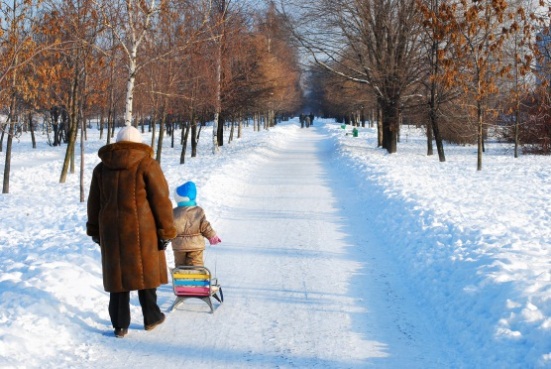 Photo 3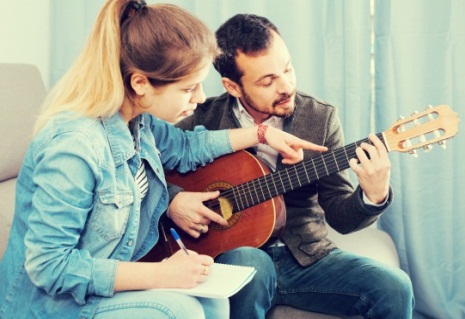 Photo 1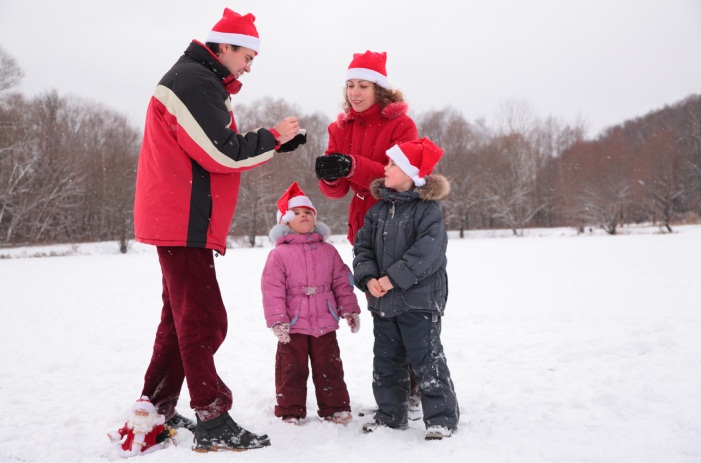 Photo 2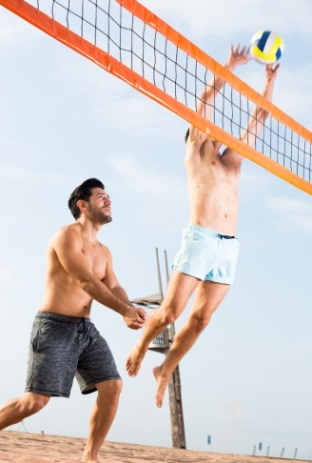 Photo 3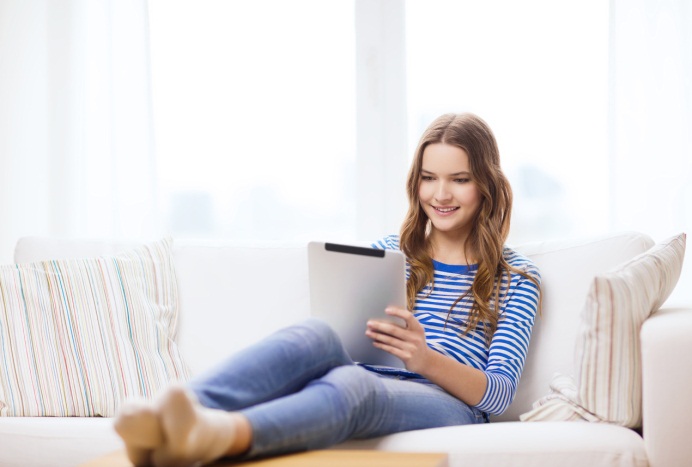 Photo 1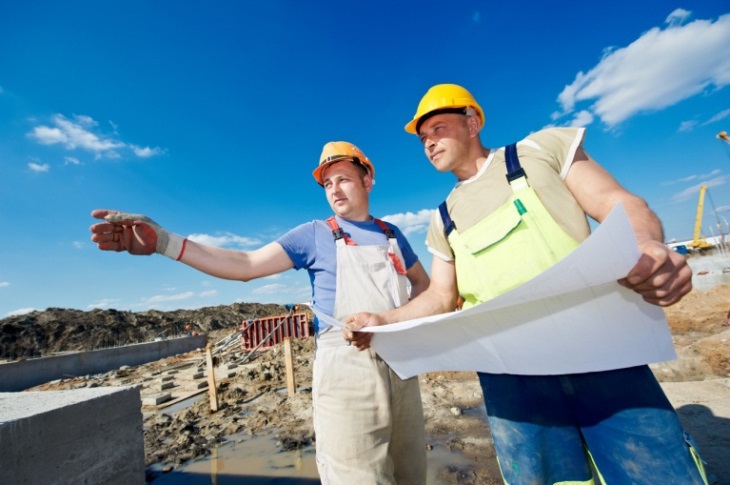 Photo 2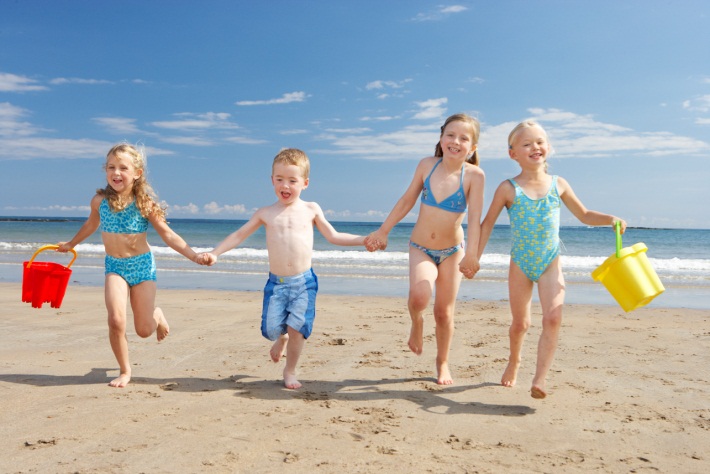 Photo 3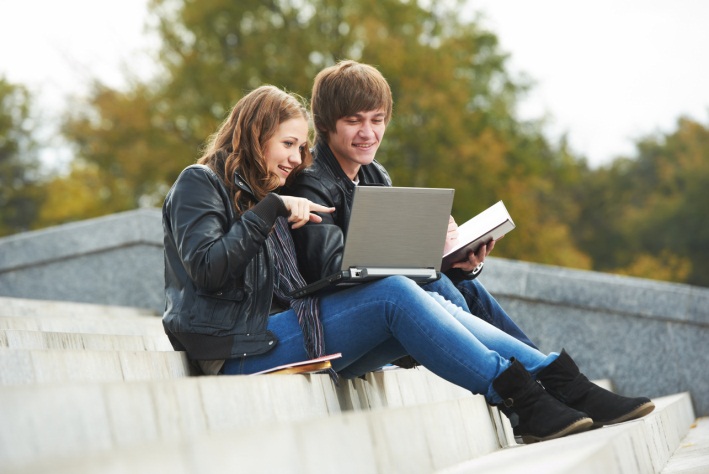 Photo 1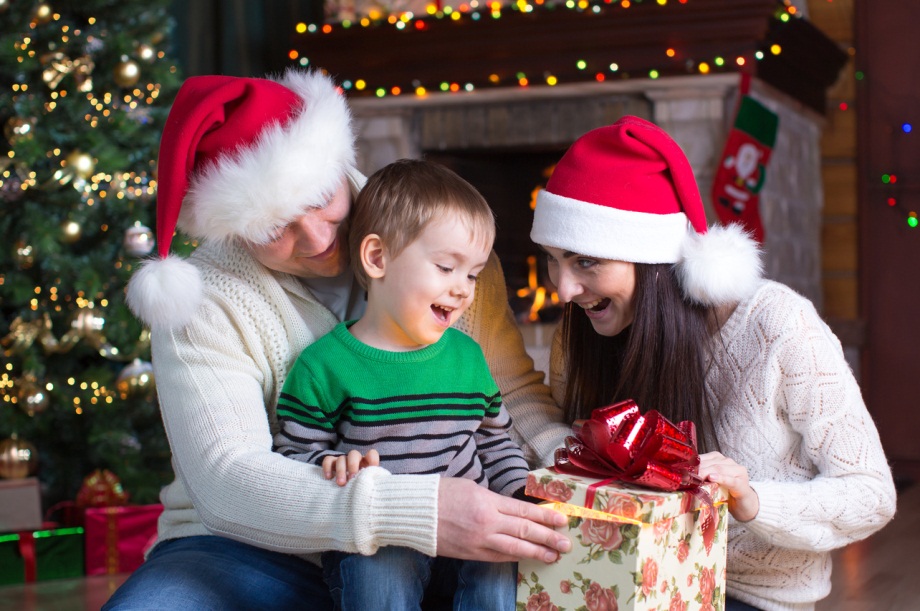 Photo 2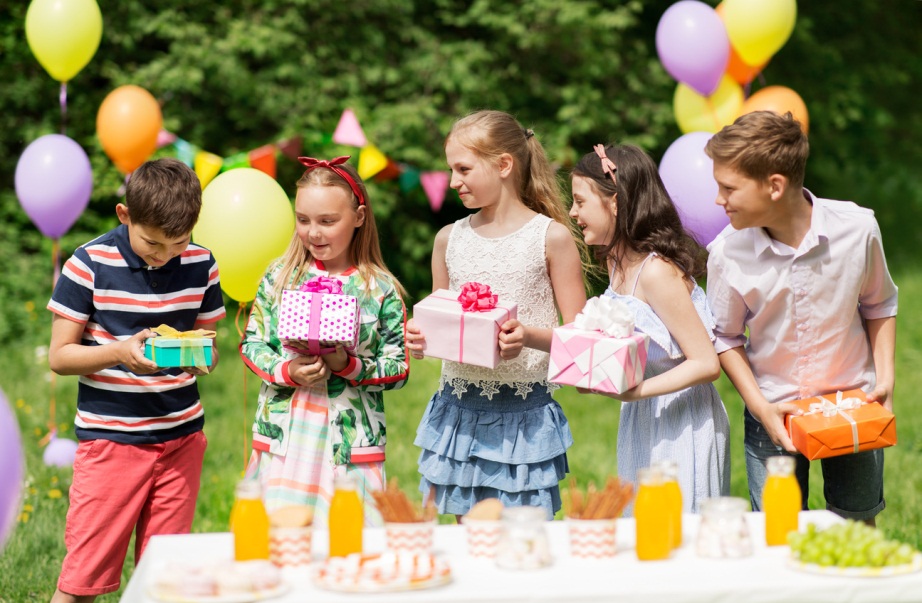 Photo 1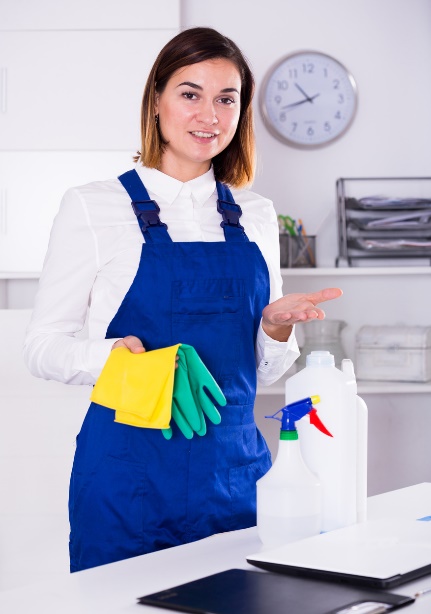 Photo 2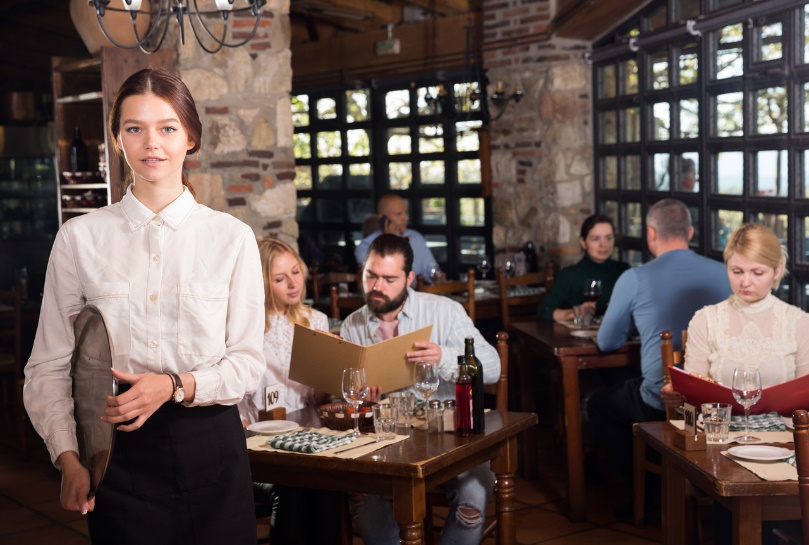 НОМЕР БЛАНКАНОМЕР БЛАНКА1. Решение коммуникативной задачи (Содержание)Аспект 1. Краткое описание фотографий (что происходит на фото и где) дано1. Решение коммуникативной задачи (Содержание)Аспект 2. Ответ на вопрос о сходстве фотографий дан1. Решение коммуникативной задачи (Содержание)Аспект 3. Ответ на вопрос о различиях фотографий дан1. Решение коммуникативной задачи (Содержание)Аспект 4. Ответ на вопрос о предпочтениях экзаменуемого дан1. Решение коммуникативной задачи (Содержание)Аспект 5. Обоснование своих предпочтений дано1. Решение коммуникативной задачи (Содержание)ИТОГОВЫЙ БАЛЛ (максимальный балл – 3) 2. ОрганизацияНаличие вступления и заключения, завершённость высказывания2. ОрганизацияЛогичность и использование средств логической связи2. ОрганизацияИТОГОВЫЙ БАЛЛ (максимальный балл – 2) 3.ЯЗЫКОВОЕ ОФОРМЛЕНИЕ ВЫСКАЗЫВАНИЯ (максимальный балл – 2)Photo 1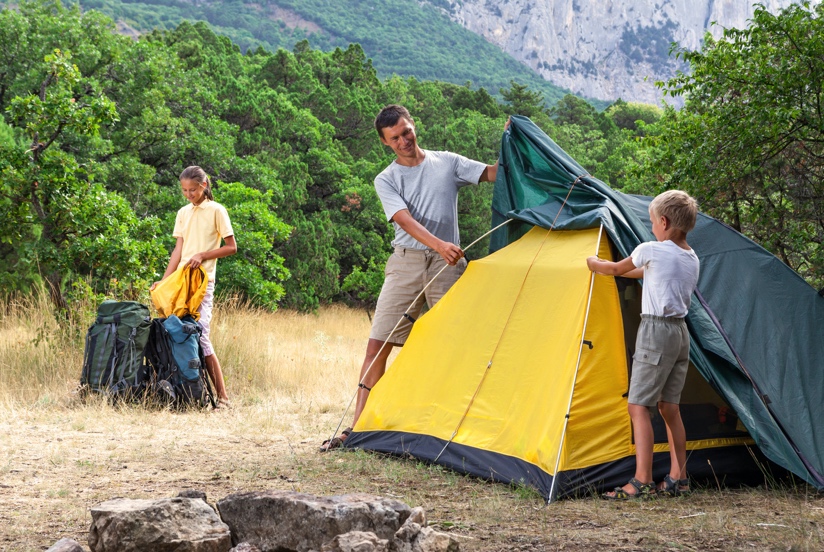 Photo 2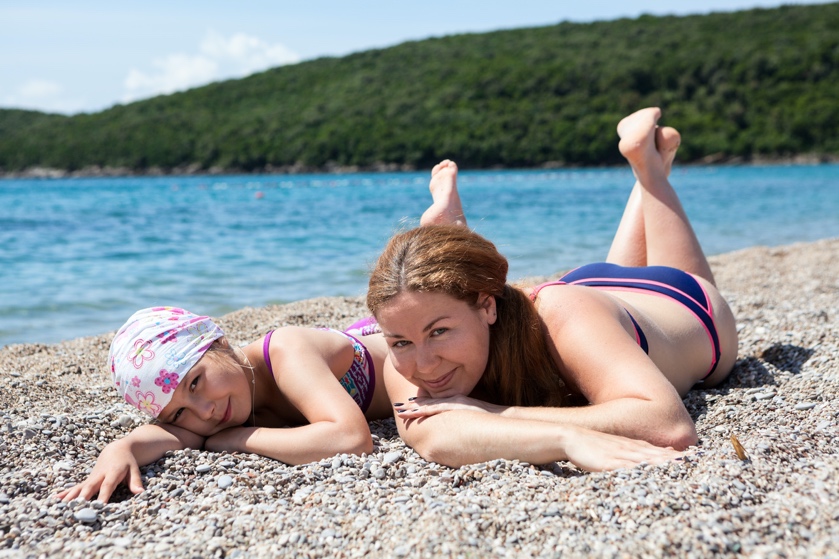 Решение коммуникативной задачи Аспект 1.Краткое описание фотографии (что происходит на фото и где) дано Ответ дан, но он неполный, нет описания действия (action) на фото 1: In the first picture I can see a group of people in the forest. In the second picture I can see two girls lying on the beach. Аспект раскрыт неполноРешение коммуникативной задачи Аспект 2. Ответ на вопрос о сходстве фотографий дан Ответ дан:On the one hand, these two pictures have much in common. Firstly, I can see way of spending summer holiday in both pictures. Secondly, I can see nature in both pictures. Thirdly, I can see smiling people on both pictures.Решение коммуникативной задачи Аспект 3. Ответ на вопрос о различиях данОтвет дан: On the other hand, these two pictures are quite different. Firstly, in the second picture I see a sea, but in the first picture I don’t see it. Moreover, in the first picture I can see three people, while in the second picture I can see two people. Moreover, in the first picture I can see wildlife, but in the second picture I can see ordinary beach. Решение коммуникативной задачи Аспект 4. Ответ на вопрос о предпочтениях экзаменуемого данОтвет дан: As for me, I prefer way of spending summer holiday presented in the second picture… Решение коммуникативной задачи Аспект 5. Обоснование своих предпочтений даноОтвет дан: because I like lying on the beach very much. Решение коммуникативной задачи Объём высказывания17 фразРешение коммуникативной задачи Итоговый балл по РКЗ (максимальный балл – 3)2 балла (1 неполный аспект и в целом уровень рассуждений несколько ниже желаемого: тема сравнения (разные виды отдыха) не развивается  в полной степени, что проявляется и в отсутствии описания действия на фото 1)Организация высказыванияНаличие вступительной и заключительной фразы, завершённость высказывания Наличествуют: I’d like to compare and contrast these two pictures. …That’s all I wanted to say. Организация высказыванияЛогичность и использование средств логической связиOn the one hand, Firstly,Secondly, On the other handFirstly, Moreover, …whileMoreover, As for me Организация высказыванияИтоговый балл (максимальный балл – 2)2 балла (Средства логической связи используются достаточно. 1 погрешность: Moreover использовано 2 раза подряд. Следовало бы после Firstly дать Secondly, заменить им Moreover, а потом уже дать Moreover.)Языковое оформление высказыванияI can see wayGR of spendingGR summer holiday in both picturesI can see smiling people onGR both pictures. I see aGR sea, but in the first picture I don’t see it.  can see wildlifeLEX Языковое оформление высказыванияИтоговый балл (максимальный балл – 2)0 баллов (5 лексико-грамматических ошибок) Photo 1Photo 2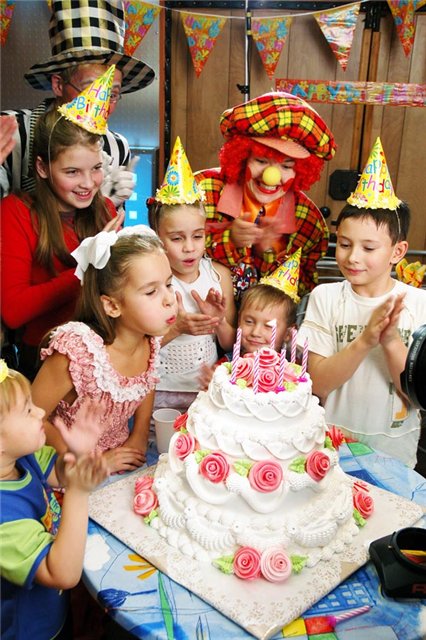 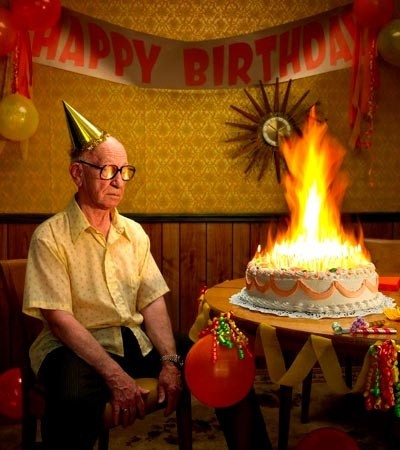 Решение коммуникативной задачи Аспект 1. Краткое описание фотографии (что происходит на фото и где) дано Ответ не дан: this photo shows two different birthday. Решение коммуникативной задачи Аспект 2. Ответ на вопрос о сходстве фотографий дан Ответ дан:  …in common this photo have..eh… birthday cake.Решение коммуникативной задачи Аспект 3. Ответ на вопрос о различиях данОтвет не данРешение коммуникативной задачи Аспект 4. Ответ на вопрос о предпочтениях экзаменуемого данОтвет дан: I would like kind of happy birthday on first picture… Решение коммуникативной задачи Аспект 5. Обоснование своих предпочтений даноОтвет дан: …because… mmm …everybody …on first picture everybody so happy. And…Eh… They smiling... eh… they applaused… eh… girl who …celebrate her birthday.Решение коммуникативной задачи Объём высказывания6 фразРешение коммуникативной задачи Итоговый балл (максимальный балл – 3)1 балл (аспект 1 и аспект 3 не принимаются, объём –минимальный)Организация высказыванияНаличие вступительной и заключительной фразы, завершённость высказывания Нет вступительной и заключительной фразыОрганизация высказыванияЛогичность и использование средств логической связиСредства логической связи используются недостаточно. Многочисленные паузы мешают связности и целостности высказывания Организация высказыванияИтоговый балл (максимальный балл – 2)0 балловЯзыковое оформление высказыванияИтоговый балл (максимальный балл – 2)0 балловЛексико-грамматические ошибки: (two birthday; in common this photo have; so happy birthday cake; on first picture; with happy children but … on the second picture one old man looking that burning cake; everybody so happy; they applaused girl who celebrate). Практически все вышеперечисленные ошибки являются грубыми. Фонетические ошибки: неправильно произносит слово “applaused” Решение коммуникативной задачи Аспект 1. Краткое описание фотографии (что происходит на фото и где) дано Ответ не дан: “On the both pictures I can see two small parties”Решение коммуникативной задачи Аспект 2.Ответ на вопрос о сходстве фотографий данОтвет дан, но неточный: “I… think they are common because they show the celebrating… eh… something… something holiday, birthday…”Решение коммуникативной задачи Аспект 3. Ответ на вопрос о различиях дан Ответ дан: “But the first party is with many friends …eh… clowns, parents. They show they are happy. But on the second it's alone birthday where nobody is dear”Решение коммуникативной задачи Аспект 4. Ответ на вопрос о предпочтениях экзаменуемого данОтвет не принят, не понята коммуникативная задача (см.: “Of course, I prefer to have party like on the first picture….” , нужно I’d prefer’Решение коммуникативной задачи Аспект 5. Обоснование своих предпочтений дано Ответ дан: “…because there are much of happy, smiles, laughs, and the people looked very happy”Решение коммуникативной задачи Объём высказывания10 фразРешение коммуникативной задачи Итоговый балл (максимальный балл – 3)1 баллОрганизация высказыванияНаличие вступительной и заключительной фразы, завершённость высказывания Нет вступительной и заключительной фразыОрганизация высказыванияЛогичность и использование средств логической связиВ целом высказывание построено логично, но средства логической связи используются недостаточно. Неправильно использован союз but – непонятно, что чему противопоставляетсяОрганизация высказыванияИтоговый балл (максимальный балл – 2)1 баллЯзыковое оформление высказыванияИтоговый балл (максимальный балл – 2)0 балловЛексико-грамматические ошибки: On the both pictures; it’s alone birthday; where nobody is dear(?) – where there is nobody who is dear to him; on the photo two; he had lived very long life – не нужен Past Perfect + нет артикля; they are common  – нужно they have much in common; …to have party like – нет артикля; there are much of happy, smiles, laughs – мн. ч. c неисчисляемыми существительными, не нужен предлог of, неправильно используются слова happy (вместо happiness), laughs (вместо laughter); people looked – при описании фотографии нужно использовать настоящее время; …on the second picture is very big aloneness – нужно there is, great вместо very big, слово aloneness не существует; слово pity употреблено неправильно. On the photo – предлог.Фонетические ошибки: неправильно произносит звук [ð] в слове “with”Решение коммуникативной задачи Аспект 1.Краткое описание фотографии (что происходит на фото и где) дано Ответ, что происходит на фото, дан: “ On first picture we can see children celebrating girl's birthday. She is blowing candles. Someone is clapping and there we can see clowns and other stuff. On the second picture we can see an old man. He seems to be very upset because he is alone. He doesn't have anyone…” Не дан ответ, гдеРешение коммуникативной задачи Аспект 2. Ответ на вопрос о сходстве фотографий дан Ответ дан, но неразвёрнутый: “… it is also his birthday. That is what these two pictures have in common”Решение коммуникативной задачи Аспект 3. Ответ на вопрос о различиях дан Ответ дан: “They are different because of its different attitudes: the children are happy and an old man is very upset”Решение коммуникативной задачи Аспект 4. Ответ на вопрос о предпочтениях экзаменуемого данОтвет дан, но не совсем понятно, имеется в виду фотография или день рождения, так как фраза не закончилась: “I would prefer the first…” Решение коммуникативной задачи Аспект 5.Обоснование своих предпочтений даноОтвет дан: “…because they have a good attitude and an old man do not”Решение коммуникативной задачи Объём высказывания9 фразРешение коммуникативной задачи Итоговый балл (максимальный балл – 3)2 балла (1 ответ неразвёрнутый, 1 –неточный)Организация высказыванияНаличие вступительной и заключительной фразы, завершённость высказывания Нет вступительной и заключительной фразыОрганизация высказыванияЛогичность и использование средств логической связиВ целом высказывание логично. Средства логической связи используются недостаточно. Организация высказыванияИтоговый балл (максимальный балл – 2)1 баллЯзыковое оформление высказыванияИтоговый балл(максимальный балл – 2)1 балл Лексико-грамматические ошибки: girl’s birthday, we can see clown; They are different because of its different attitudes – нарушение согласования; an old man is very upset – надо the old man; and an old man do not – надо does not. On the first picture – неправильный предлог.Фонетические ошибки: She is… blowing candles – неправильное деление на синтагмы, но не затрудняет понимания1.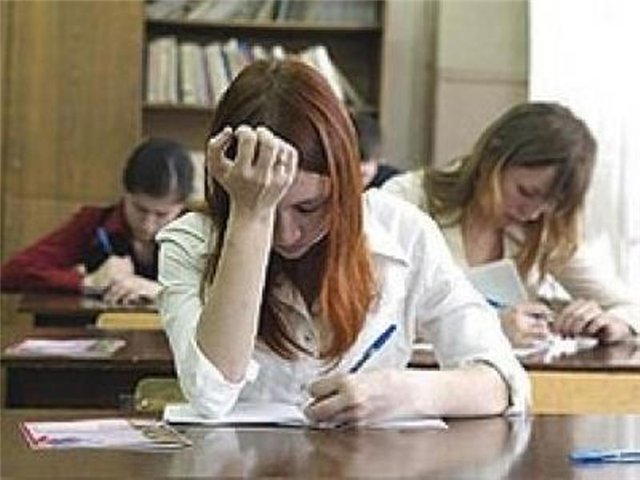 2.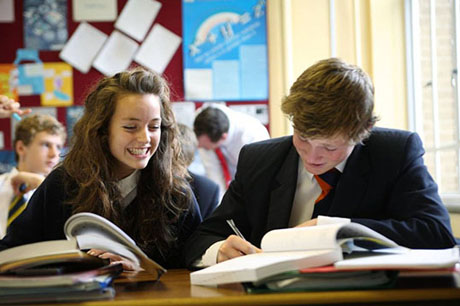 Photo 1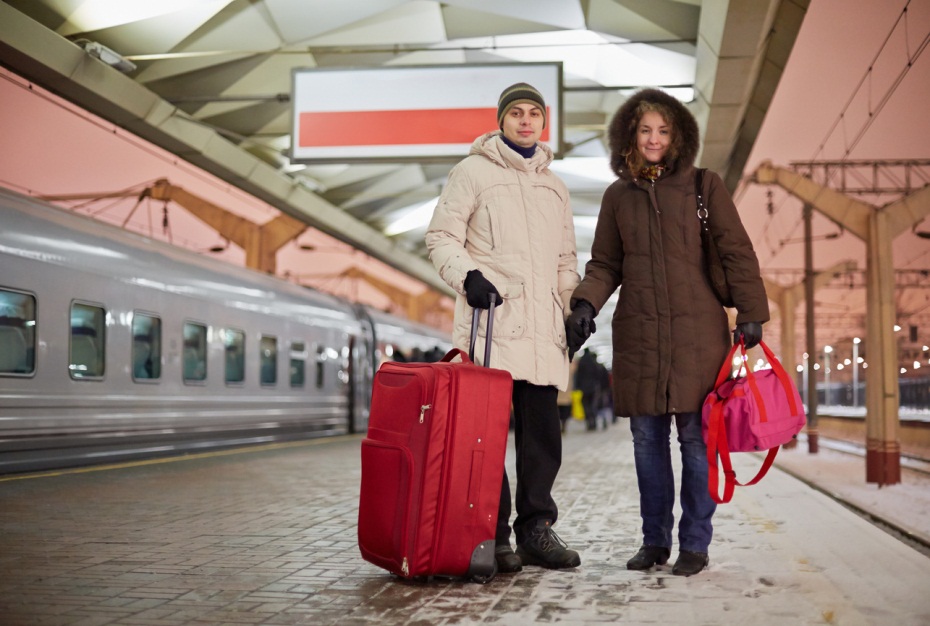 Photo 2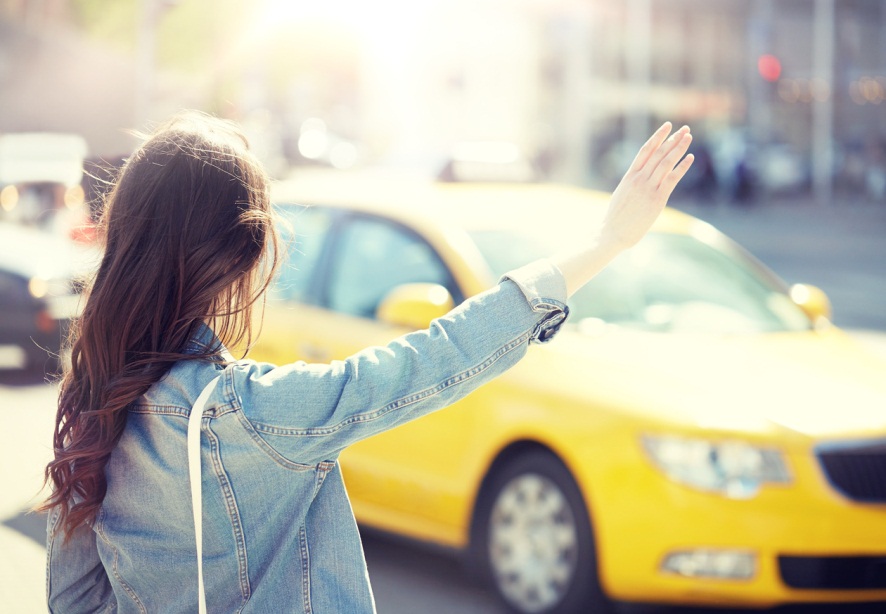 Photo 1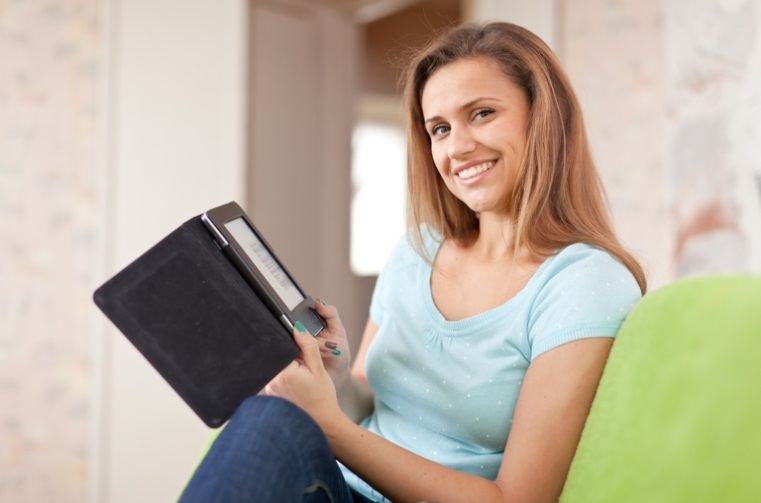 Photo 2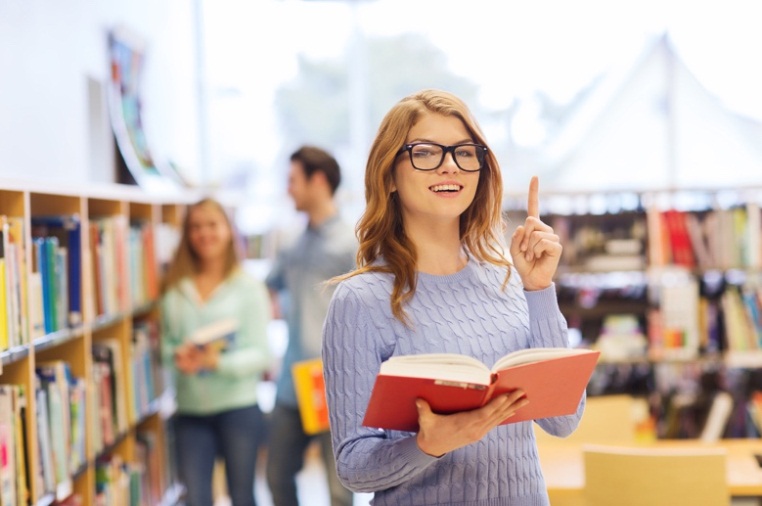 Photo 1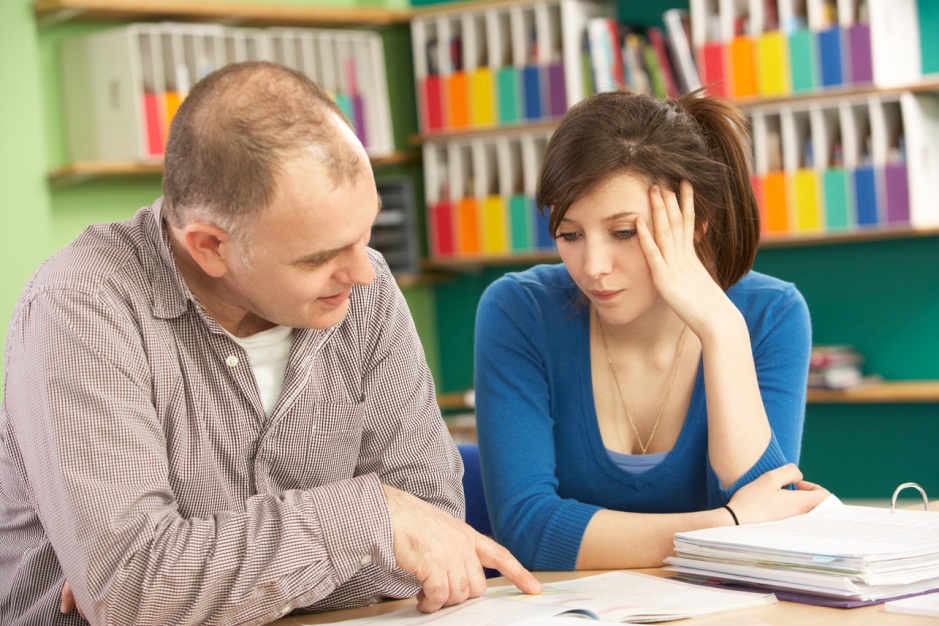 Photo 2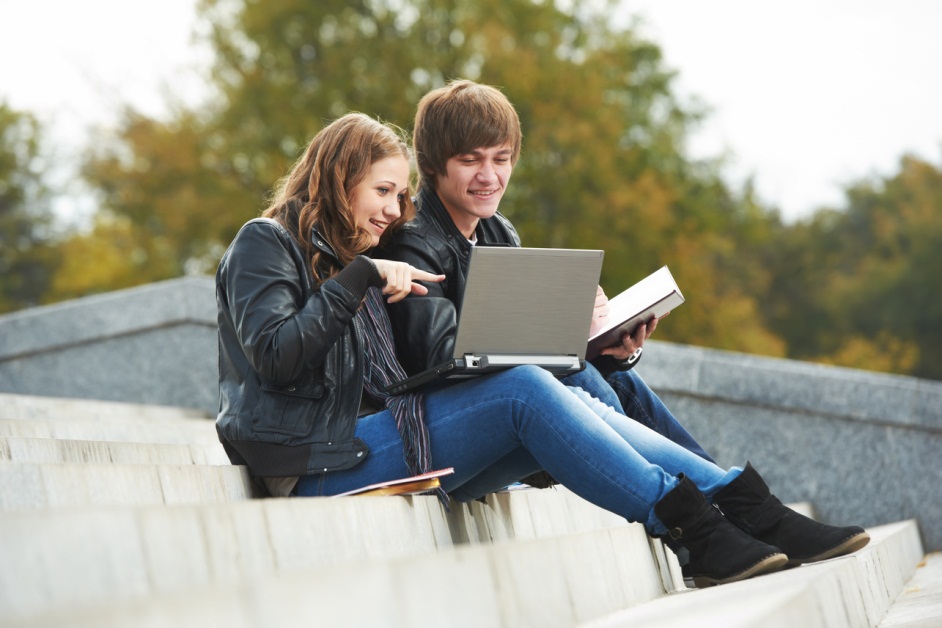 Photo 1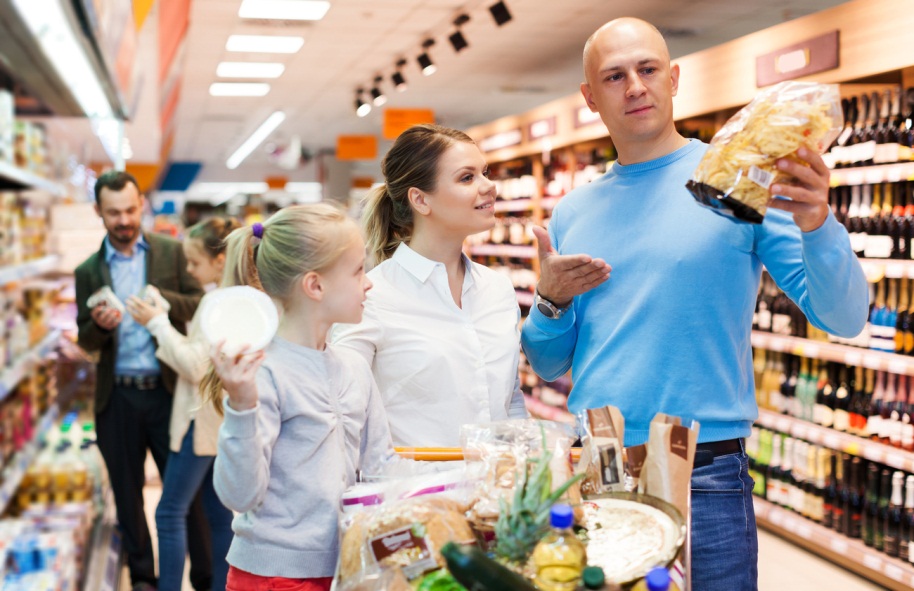 Photo 2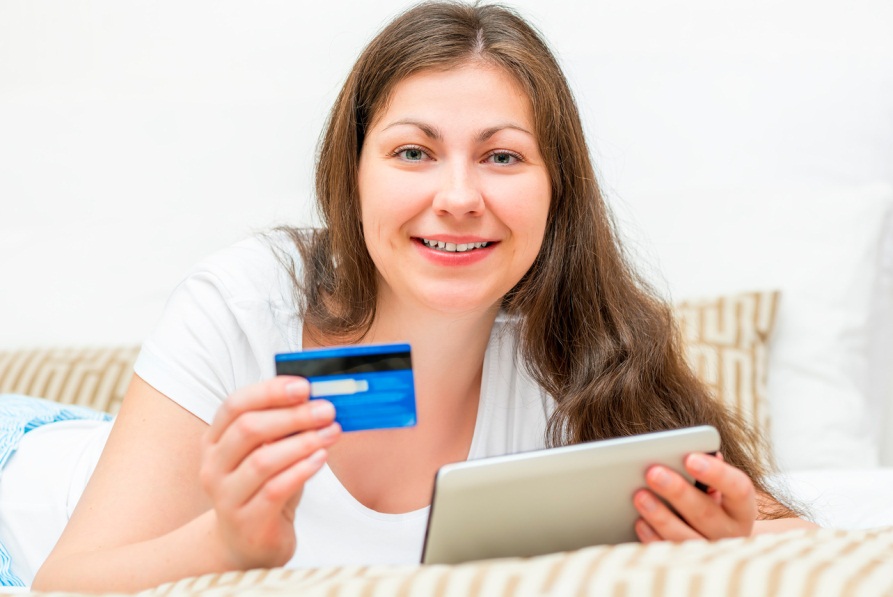 10Фонетическая сторона речи Речь воспринимается легко: необоснованные паузы отсутствуют; фразовое ударение и интонационные контуры, произношение слов без нарушений нормы: допускается не более пяти фонетических ошибок, в том числе 1–2 ошибки, искажающие смысл Речь воспринимается с трудом из-за большого количества неестественных пауз, запинок, неверной расстановки ударений и ошибок в произношении слов, ИЛИ сделано более 5 фонетических ошибок, ИЛИ сделано 3 и более фонетические ошибки, искажающие смысл10Вопросы 
1–5Вопрос по содержанию отвечает поставленной задаче; имеет правильную грамматическую форму прямого вопроса; возможные фонетические и лексические погрешности не затрудняют восприятияВопрос не задан, или заданный вопрос по содержанию не отвечает поставленной задаче И/ИЛИ не имеет правильной грамматической формы прямого вопроса, И/ИЛИ фонетические и лексические ошибки препятствуют коммуникацииБаллыРешение коммуникативной задачи (содержание)*Организация высказыванияЯзыковое оформление высказывания3Коммуникативная задача выполнена полностью: содержание полно, точно и развёрнуто отражает все аспекты, указанные в задании 
(12–15 фраз)2Коммуникативная задача выполнена частично: 1 аспект не раскрыт (остальные раскрыты полно), ИЛИ 1–2 раскрыты неполно(9–11 фраз)Высказывание логично и имеет завершённый характер; имеются вступительная и заключительная фразы, соответствующие теме. Средства логической связи используются правильноИспользуемый словарный запас, грамматические структуры, фонетическое оформление высказывания соответствуют поставленной задаче (допускается не более 2 негрубых лексико-грамматических ошибок И/ИЛИ не более 2 негрубых фонетических ошибок)1Коммуникативная задача выполнена не полностью:2 аспекта не раскрыты (остальные раскрыты полно), ИЛИ все аспекты раскрыты неполно (6–8 фраз)Высказывание в основном логично 
и имеет достаточно завершённый характер, НО отсутствует вступительная И/ИЛИ заключительная фраза, И/ИЛИ средства логической связи используются недостаточноИспользуемый словарный запас, грамматические структуры, фонетическое оформление высказывания в основном соответствуют поставленной задаче (допускается не более 4 лексико-грамматических ошибок (из них не более 2 грубых) ИЛИ/И не более 4 фонетических ошибок (из них не более 2 грубых)0Коммуникативная задача выполнена менее чем на 50%: 3 и более аспекта содержания не раскрыты 
(5 и менее фраз)Высказывание нелогично И/ИЛИ не имеет завершённого характера; вступительная и заключительная фразы отсутствуют; средства логической связи практически не используютсяПонимание высказывания затруднено из-за многочисленных лексико-грамматических и фонетических ошибок (5 и более лексико-грамматических ошибок И/ИЛИ 5 и более фонетических ошибок) ИЛИ более 2 грубых ошибокРегистрационный номер участникаПоле для фиксации ошибокИтоговый балл1/0НОМЕР БЛАНКАНОМЕР БЛАНКАХолистическое оцениваниеВопрос 1 по содержанию отвечает поставленной задаче; имеет правильную грамматическую форму прямого вопроса; возможные фонетические и лексические погрешности не затрудняют восприятия Холистическое оцениваниеВопрос 2 по содержанию отвечает поставленной задаче; имеет правильную грамматическую форму прямого вопроса; возможные фонетические и лексические погрешности не затрудняют восприятия Холистическое оцениваниеВопрос 3 по содержанию отвечает поставленной задаче; имеет правильную грамматическую форму прямого вопроса; возможные фонетические и лексические погрешности не затрудняют восприятия Холистическое оцениваниеВопрос 4 по содержанию отвечает поставленной задаче; имеет правильную грамматическую форму прямого вопроса; возможные фонетические и лексические погрешности не затрудняют восприятия Холистическое оцениваниеВопрос 5 по содержанию отвечает поставленной задаче; имеет правильную грамматическую форму прямого вопроса; возможные фонетические и лексические погрешности не затрудняют восприятия Холистическое оцениваниеИТОГОВЫЙ БАЛЛ (максимальный балл – 5) НОМЕР БЛАНКАНОМЕР БЛАНКА1. Решение коммуникативной 
задачи (Содержание)Аспект 1. Ответ на вопрос, когда и где было сделано фото, дан1. Решение коммуникативной 
задачи (Содержание)Аспект 2. Ответ на вопрос, кто/что изображено на фото, дан1. Решение коммуникативной 
задачи (Содержание)Аспект 3. Ответ на вопрос, что происходит на фото, дан1. Решение коммуникативной 
задачи (Содержание)Аспект 4. Ответ на вопрос, почему автор держит это фото в альбоме, дан1. Решение коммуникативной 
задачи (Содержание)Аспект 5. Ответ на вопрос, почему автор решил показать это фото другу, дан1. Решение коммуникативной 
задачи (Содержание)ИТОГОВЫЙ БАЛЛ (максимальный балл – 3) 2. ОрганизацияНаличие вступления и заключения, завершённость высказывания2. ОрганизацияЛогичность и использование средств логической связи2. ОрганизацияИТОГОВЫЙ БАЛЛ (максимальный балл – 2) 3.ЯЗЫКОВОЕ ОФОРМЛЕНИЕ ВЫСКАЗЫВАНИЯ(максимальный балл – 2)НОМЕР БЛАНКАНОМЕР БЛАНКА1. Решение коммуникативной задачи (Содержание)Аспект 1. Краткое описание фотографий (что происходит на фото и где) дано1. Решение коммуникативной задачи (Содержание)Аспект 2. Ответ на вопрос о сходстве фотографий дан1. Решение коммуникативной задачи (Содержание)Аспект 3. Ответ на вопрос о различиях дан1. Решение коммуникативной задачи (Содержание)Аспект 4. Ответ на вопрос о предпочтениях экзаменуемого дан1. Решение коммуникативной задачи (Содержание)Аспект 5. Обоснование своих предпочтений дано1. Решение коммуникативной задачи (Содержание)ИТОГОВЫЙ БАЛЛ 
(максимальный балл – 3) 2. ОрганизацияНаличие вступления и заключения, завершённость высказывания2. ОрганизацияЛогичность и использование средств логической связи2. ОрганизацияИТОГОВЫЙ БАЛЛ 
(максимальный балл – 2)  3.ЯЗЫКОВОЕ ОФОРМЛЕНИЕ ВЫСКАЗЫВАНИЯ 
(максимальный балл – 2)№ Код бланка№ протокола№ вариантаИтоговый баллК1В колонку 3 К1 протокола К2В колонку 3 К2 протокола К3В колонку 3 К3 протокола Итоговый баллК1В колонку 4 К1 протокола К2В колонку 4 К2 протокола К3В колонку 4 К3 протокола № Код бланка№ протокола№ варианта